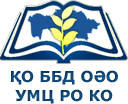 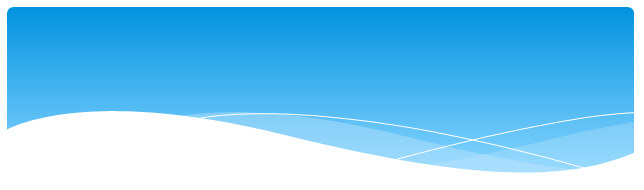 Учебно-методический центр развития образования Карагандинской областиПЛАН РАБОТЫКГКП «Учебно – методический центрразвития образования Карагандинской области»на 2021 - 2022 учебный год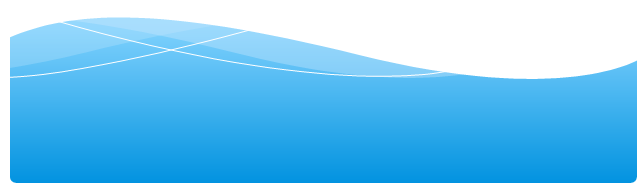 Караганда 2021План работыКГКП «Учебно – методический центр развития образования Карагандинской области» УправлениЯ образования Карагандинской области НА 2021-2022 учебный годОсновные мероприятия учебно-методического центра в 2021-2022 учебном году№Наименование мероприятияДата проведенияПроведение заседаний научно-методического совета учебно-методического центра 1 раз в 2  месяцаПроведение совещаний при директоре УМЦ РО КО1 раз в месяцПроведение заседаний областного Экспертного совета, экспертиза методической продукции педагогов1 раз в месяцОрганизация работы и проведение секционных заседаний в рамках областного августовского совещания  августНаучно-практическая конференция «Научное лингвистическое наследие Ахмета Байтурсынова»  сентябрьОбластная дистанционная научно-практическая конференция «Актуальные навыки XXI века» c участием педагогических работников  организаций технического и профессионального образования   Карагандинской областисентябрьКонкурс авторских программ, методических пособий учителей истории и географиисентябрь-декабрьОбластной дистанционный конкурс «Тәлімі мол тәлімгер»сентябрь-ноябрьПроведение обучающих курсов по организации внутришкольного контроля для заместителей директора организаций среднего образованиясентябрь - октябрьОрганизация видеопоздравлений с участием ветеранов педагогического труда, ведущих педагогов Карагандинской области «30 жылға – 30 тілек»октябрь – декабрь Челлендж, посвященный 110 летию К.Аманжолова «Боламын ақын Қасым әлі де мен, Өлеңін бөбегіндей әлдилеген»октябрь - апрельПодготовка и проведение областного этапа республиканского конкурса «Үздік педагог»  октябрьПроведение Осенней, Зимней, Весенней и Летней школ для педагогов областиоктябрь - майОбластной  конкурс  «Хакатон – марафон программирования» среди студентов организаций ТиПОоктябрьЛитературный вечер, посвященный к 110-летию К.Аманжолова «Қазақ аспанында-Қасым рухы»октябрьОрганизация работы Областного Экспертного совета по аттестации педагогов (прием портфолио, комплексное аналитическое обобщение итогов деятельности)октябрь - декабрьапрель-июньОбластной конкурс «Лучший психолог - 2021 года»октябрьОбластной конкурс «Үздік логопед - 2021» октябрь - ноябрьНаучно-практическая конференция посвященная 180-летию со дня рождения Ибрая АлтынсаринаоктябрьНеделя эстетической грамотностиоктябрьДистанционный конкурс образовательных интерактивных игр «Күш - білімде»октябрь - ноябрьКонкурс «Лучший видеоурок» для учителей по истории и географииноябрьДистанционный конкурс «Лучший педагогический проект»ноябрьОбластной этап открытого Республиканского творческого конкурса учителей математики, физики и информатикиноябрьМетодический вернисаж  «Қасымтану»ноябрьОбластной конкурс «Лучшая опорная школа» ноябрьФорум в рамках проекта «Зерек» для педагогов дошкольных организаций, предшкольных классов и начальной школыноябрьПроведение областного  конкурса «Учитель года»ноябрь - декабрьIII Областной форум молодых специалистов ноябрьОбластной  конкурс  «Шабыт шаттығы» среди педагогов дополнительного образования для детей музыкального направленияноябрьЕжегодный профессиональный конкурс среди преподавателей и мастеров производственного обучения по специальности «Организация питания»ноябрьОбластной фестиваль национальных культур среди организаций технического и профессионального образования Карагандинской областидекабрьКруглый стол «Тәуелсіздік құрдастары» декабрьVІ Международный фестиваль «Roboland 2021»декабрьОбластной конкурс в рамках проекта «Мой край. Виртуальное путешествие по Карагандинской области»декабрьКруглый стол «Шежіре-ғұмыр» (Ақселеутанушылармен кездесу) декабрьКонкурс для родителей  «Оқырман отбасы» в рамках областной акции «Бір өтбасы – бір кітап» декабрьНеделя исторический грамотности декабрьКонкурс «Үздік тарихшы - 2022»декабрьПроведение Недели читательской грамотности:  «XXI ғасыр-сауатты ұрпақ ғасыры!»январьОбластной конкурс в рамках проекта «Шаги в цифровой мир»	январьПроведение Недели математической грамотности  «Математика вокруг нас»январьV Ярмарка педагогических идейянварьНедели функциональной грамотности в организациях ТиПО областифевраль-июньОбластной Хакатон для учащихся Карагандинской областифевральПроведение Недели информационной грамотности «Цифровой мир»февральНеделя физической  грамотности «Здоровым будешь, все добудешь»февральПроведение Недели финансовой грамотности «Мир финансов»февральКонкурс «Үздік дене шынықтыру мұғалімі - 2022»февральX областная  научно-практическая конференция работников дошкольных организаций «Новые тенденции внедрения современных методик и технологий в дошкольных организациях»февральКонкурс профессионального мастерства учителей русского языка и литературы «Радуга идей»февраль-мартОбластной конкурс «Лучший преподаватель физической культуры -2022»февральОбластной дистанционный  конкурс бизнес идей «Молодежь - в малый бизнес»февральОбластной  конкурс в рамках проекта «Web-мастер»февраль-мартОбластной чемпионат по инженерному трехмерному компьютерному моделированию в рамках проекта «Инженеры будущего»февраль-мартОбластной конкурс методических продуктов «Педагогические идеи» для учителей математики, физики, химии и биологиифевраль-апрельПроведение Недели правовой грамотности «Правовой навигатор»мартІІ Областная научно-практическая конференция «Практика инклюзивного образования: непрерывность и преемственность между школой и ТиПО»мартНеделя читательской грамотности  «XXI век - век грамотного поколения!»мартПроведение  областного этапа республиканского конкурса «Үздік педагог»март-июньЕжегодный областной конкурс макетов, стендов, моделей по специальности «1200000- Производство, монтаж, эксплуатация и ремонт»мартСмотр - конкурс  вожатского мастерства «Үздік тәлімгер – 2022»мартОбластной заочный конкурс «Лучшая авторская программа дошкольного воспитания и обучения»мартОбластные педагогические чтения  «Шабал Бейсенбекова оқуы - 2022»  мартПроблемный курс «Абайтану және Абайтанудың бүгінгі мәселелері»мартКонкурс «Лучшая авторская программа» в рамках форума «Билет в будущее»мартКонкурс «Лучший профориентатор» в рамках форума «Билет в будущее»мартКонкурс «Бизнес стартап-проектов учащихся» в рамках форума «Билет в будущее»мартКонкурс видеороликов «Атлас новых профессий» в рамках форума «Билет в будущее»март«Лучшая авторская программа» для учителей начальных классовмартКонкурс «Үздік алғашқы әскери және технологиялық дайындық мұғалімі - 2022»мартІІ областная олимпиада по предмету «Графика и проектирование». мартОбластной Хакатон для педагогов Карагандинской областимартII Областной форум библиотекарей организаций образованияапрельОбластной конкурс панорамных уроков имени К.Бітібаевой апрельОбластной конкурс эссе среди учителей языковых дисциплинапрельОбластной дистанционный конкурс «Әсемдік әлемінің құдыреті»апрельФорум по профориентации «Билет в будущее»апрельПроведение Недели естественно-научной грамотности «Полиязычие – путь в будущее»апрельНаучно-практическая конференция педагогических работников «Навыки XXI века»апрельЧеллендж «Көрпеfest» в дошкольных организацияхапрельФорум «Туған өлке сырлары»апрельНеделя экологической грамотности «Берегите планету!»апрельОбластной конкурс «Шығармашылық кітапханашы - 2022»апрель-майОбластной конкурс в рамках проекта «IT-эксперт»апрельМероприятие областного уровня «Абай оқулары»апрельРегиональный  чемпионат «WorldSkills Karaganda»апрельЕжегодный областной конкурс профориентационной рекламы колледжей  области «Абитуриенту - 2022»апрельФестиваль «Полиязычие – путь в будущее»апрельКонкурс «Көп тілді меңгерген мұғалім»апрельОбластная Акция «Еркін елдің ұланымыз!»майIV  областная ярмарка готовых изделий  «От студенческого хобби до успешного бизнеса» среди студентов и школьниковмайРегиональный чемпионат «AgroSkills и JasAgroSkills»майДистанционный областной конкурс  по IT-направлению  в рамках проекта «Дистанционный BOOM»майФестиваль в рамках проекта «Зейін»майОбластной форум дошкольных работников Карагандинской области «Ұлы дала мұрагерлері»майРеспубликанская научно-практическая конференция, посвященная 80-летию Акселеу Сейдимбека«Акселей Сейдімбек мұрасы және Тәуелсіздік» майФорум в рамках  акции «Бір өтбасы – бір кітап» в честь  Дня семьимайЛетний лагерь Ассоциации педагогов Карагандинской области «Өркен»июньФестиваль педагогических мастерских молодых педагогов «Общайся!  Создавай!  Применяй!» (ТиППО)июньОтдел дошкольного и общего среднего образованияОтдел дошкольного и общего среднего образованияОтдел дошкольного и общего среднего образованияОтдел дошкольного и общего среднего образованияОтдел дошкольного и общего среднего образованияОтдел дошкольного и общего среднего образованияОтдел дошкольного и общего среднего образованияОтдел дошкольного и общего среднего образованияОтдел дошкольного и общего среднего образованияОтдел дошкольного и общего среднего образованияОтдел дошкольного и общего среднего образованияОтдел дошкольного и общего среднего образованияАвгустовские заседания секционных площадок педагогических работниковКарагандинской области «Качество образования: от создания условий кэффективному результату»Августовские заседания секционных площадок педагогических работниковКарагандинской области «Качество образования: от создания условий кэффективному результату»августавгуставгустМукашева Г.Г.Методисты отделаМукашева Г.Г.Методисты отделаМукашева Г.Г.Методисты отделаМукашева Г.Г.Методисты отделаПрограммапротоколПрограммапротоколОрганизация работы методических объединений заместителей директора по учебно-воспитательной работе, воспитательной работе, профилизации, информатизацииОрганизация работы методических объединений заместителей директора по учебно-воспитательной работе, воспитательной работе, профилизации, информатизации2 раза в месяц по четвергам2 раза в месяц по четвергам2 раза в месяц по четвергамМукашева Г.Г.Мукашева Г.Г.Мукашева Г.Г.Мукашева Г.Г.План работыпрограммапротоколыПлан работыпрограммапротоколыКонкурс авторских программ, методических пособий учителей истории и географииКонкурс авторских программ, методических пособий учителей истории и географиисентябрь -декабрьсентябрь -декабрьсентябрь -декабрьМукашева Г.Г. Тулепбекова С.К.Мукашева Г.Г. Тулепбекова С.К.Мукашева Г.Г. Тулепбекова С.К.Мукашева Г.Г. Тулепбекова С.К.ПрограммапротоколПрограммапротоколПроведение заседаний ОМО специализированных школ-интернатовПроведение заседаний ОМО специализированных школ-интернатовсентябрь - майсентябрь - майсентябрь - майМукашева Г.Г.Методисты отделаМукашева Г.Г.Методисты отделаМукашева Г.Г.Методисты отделаМукашева Г.Г.Методисты отделаПрограммапротоколПрограммапротоколНаучно-практическая конференция «Научное лингвистическое наследие Ахмета Байтурсынова»  Научно-практическая конференция «Научное лингвистическое наследие Ахмета Байтурсынова»  сентябрьсентябрьсентябрьМукашева Г.Г.Жаркеева Г. Б.Мукашева Г.Г.Жаркеева Г. Б.Мукашева Г.Г.Жаркеева Г. Б.Мукашева Г.Г.Жаркеева Г. Б.Положение программаПоложение программаДень языков народа Казахстана «Тіл – кемел болашақ тұғыры»День языков народа Казахстана «Тіл – кемел болашақ тұғыры»сентябрьсентябрьсентябрьМукашева Г.Г.Жаркеева Г. Б.Мукашева Г.Г.Жаркеева Г. Б.Мукашева Г.Г.Жаркеева Г. Б.Мукашева Г.Г.Жаркеева Г. Б.Положение программаПоложение программаНаучно-практическая конференция посвященная 180-летию со дня рождения Ибрая Алтынсарина совместно с ШЛ №101 г.КарагандыНаучно-практическая конференция посвященная 180-летию со дня рождения Ибрая Алтынсарина совместно с ШЛ №101 г.КарагандыоктябрьоктябрьоктябрьМукашева Г.Г. Жаркеева Г. Б.Мукашева Г.Г. Жаркеева Г. Б.Мукашева Г.Г. Жаркеева Г. Б.Мукашева Г.Г. Жаркеева Г. Б.Положение программаПоложение программаНеделя исторический грамотности Неделя исторический грамотности октябрьоктябрьоктябрьМукашева Г.Г. Тулепбекова С.К.Мукашева Г.Г. Тулепбекова С.К.Мукашева Г.Г. Тулепбекова С.К.Мукашева Г.Г. Тулепбекова С.К.ПрограммаПрограммаЧеллендж посвященный 110 летию К.Аманжолова «Боламын ақын Қасым әлі де мен, Өлеңін бөбегіндей әлдилеген»Челлендж посвященный 110 летию К.Аманжолова «Боламын ақын Қасым әлі де мен, Өлеңін бөбегіндей әлдилеген»октябрь - апрель-октябрь - апрель-октябрь - апрель-Мукашева Г.Г.Жаркеева Г.Б.Мукашева Г.Г.Жаркеева Г.Б.Мукашева Г.Г.Жаркеева Г.Б.Мукашева Г.Г.Жаркеева Г.Б.ЧелленджЧелленджНеделя эстетической грамотностиНеделя эстетической грамотностиоктябрьоктябрьоктябрьМукашева Г.Г.Дюсембина Ж.К.Мукашева Г.Г.Дюсембина Ж.К.Мукашева Г.Г.Дюсембина Ж.К.Мукашева Г.Г.Дюсембина Ж.К.ПрограммаАнализ ПрограммаАнализ Дистанционный конкурс образовательных интерактивных игр «Күш - білімде»Дистанционный конкурс образовательных интерактивных игр «Күш - білімде»октябрь-ноябрьоктябрь-ноябрьоктябрь-ноябрьМукашева Г.Г.Бугубаева А.Д.Мукашева Г.Г.Бугубаева А.Д.Мукашева Г.Г.Бугубаева А.Д.Мукашева Г.Г.Бугубаева А.Д.ПрограммапротоколПрограммапротоколКонкурс «Лучший видеоурок» для учителей по истории и географииКонкурс «Лучший видеоурок» для учителей по истории и географииноябрьноябрьноябрьМукашева Г.Г.Тулепбекова С.К.Мукашева Г.Г.Тулепбекова С.К.Мукашева Г.Г.Тулепбекова С.К.Мукашева Г.Г.Тулепбекова С.К.Положение протоколПоложение протоколОрганизация и проведение Осенней, Зимней, Весенней школы для учителей областиОрганизация и проведение Осенней, Зимней, Весенней школы для учителей областиноябрьянварьмартноябрьянварьмартноябрьянварьмартМукашева Г.Г.Методисты отделаМукашева Г.Г.Методисты отделаМукашева Г.Г.Методисты отделаМукашева Г.Г.Методисты отделаПрограммаГрафикАнализ ПрограммаГрафикАнализ День открытых дверей в СШИ «Мурагер»День открытых дверей в СШИ «Мурагер»ноябрьноябрьноябрьМукашева Г.Г.Дюсембина Ж.К.Мукашева Г.Г.Дюсембина Ж.К.Мукашева Г.Г.Дюсембина Ж.К.Мукашева Г.Г.Дюсембина Ж.К.ПоложениепрограммаПоложениепрограммаДистанционный педагогический конкурс «Лучший педагогический проект»Дистанционный педагогический конкурс «Лучший педагогический проект»ноябрьноябрьноябрьМукашева Г.Г. Бугубаева А.Д.Мукашева Г.Г. Бугубаева А.Д.Мукашева Г.Г. Бугубаева А.Д.Мукашева Г.Г. Бугубаева А.Д.Положение протоколПоложение протоколІІІ Областной форум молодых специалистов ІІІ Областной форум молодых специалистов ноябрьноябрьноябрьМукашева Г.Г. Методисты отделаМукашева Г.Г. Методисты отделаМукашева Г.Г. Методисты отделаМукашева Г.Г. Методисты отделаПоложение программаПоложение программаОбластной этап открытого Республиканского творческого конкурса учителей математики, физики и информатикиОбластной этап открытого Республиканского творческого конкурса учителей математики, физики и информатикиноябрьноябрьноябрьМукашева Г.Г.Сулейманова Г.О.Мукашева Г.Г.Сулейманова Г.О.Мукашева Г.Г.Сулейманова Г.О.Мукашева Г.Г.Сулейманова Г.О.Положение протоколПоложение протоколОнлайн курс по предмету «Светскость и основы религиоведения»Онлайн курс по предмету «Светскость и основы религиоведения»ноябрьноябрьноябрьМукашева Г.Г. Тулепбекова С.К.Мукашева Г.Г. Тулепбекова С.К.Мукашева Г.Г. Тулепбекова С.К.Мукашева Г.Г. Тулепбекова С.К.ПрограммаПрограммаМетодический вернисаж  «Қасымтану»Методический вернисаж  «Қасымтану»ноябрьноябрьноябрьМукашева Г.Г. Жаркеева Г.Б.Мукашева Г.Г. Жаркеева Г.Б.Мукашева Г.Г. Жаркеева Г.Б.Мукашева Г.Г. Жаркеева Г.Б.ПоложениепрограммаПоложениепрограммаФорум в рамках проекта «Зерек» для педагогов дошкольных организаций, предшкольных классов и начальной школыФорум в рамках проекта «Зерек» для педагогов дошкольных организаций, предшкольных классов и начальной школыноябрьноябрьноябрьМукашева Г.Г.Бугубаева А.Д.Мукашева Г.Г.Бугубаева А.Д.Мукашева Г.Г.Бугубаева А.Д.Мукашева Г.Г.Бугубаева А.Д.ПоложениепрограммаПоложениепрограммаПроблемный курс «Кәсіби дамудың негізі»Проблемный курс «Кәсіби дамудың негізі»ноябрьноябрьноябрьМукашева Г.Г.Жаркеева Г.Б.Мукашева Г.Г.Жаркеева Г.Б.Мукашева Г.Г.Жаркеева Г.Б.Мукашева Г.Г.Жаркеева Г.Б.ПоложениепрограммаПоложениепрограммаЛаборатории по глобальным компетенциям в рамках проекта «Зейін»Лаборатории по глобальным компетенциям в рамках проекта «Зейін»ноябрьноябрьноябрьМукашева Г.Г.Методисты отделаМукашева Г.Г.Методисты отделаМукашева Г.Г.Методисты отделаМукашева Г.Г.Методисты отделаПоложениепрограммаПоложениепрограммаОбластной конкурс «Учитель года»Областной конкурс «Учитель года»ноябрь -декабрьноябрь -декабрьноябрь -декабрьМукашева Г.Г. Методисты отделаМукашева Г.Г. Методисты отделаМукашева Г.Г. Методисты отделаМукашева Г.Г. Методисты отделаПоложениепрограммаПоложениепрограммаНедели читательской, математической, естественно-познавательной, исторической, эстетической, физкультурно-оздоровительной грамотности, изучения казахского языка в дошкольных организацияхНедели читательской, математической, естественно-познавательной, исторической, эстетической, физкультурно-оздоровительной грамотности, изучения казахского языка в дошкольных организацияхноябрь - апрельноябрь - апрельноябрь - апрельМукашева Г.Г.Методисты отделаМукашева Г.Г.Методисты отделаМукашева Г.Г.Методисты отделаМукашева Г.Г.Методисты отделаПоложениепрограммаПоложениепрограммаКурс для методистов отделов образования и дошкольных организаций «Ступени роста»Курс для методистов отделов образования и дошкольных организаций «Ступени роста»декабрь - майдекабрь - майдекабрь - майМукашева Г.Г.Бугубаева А.Д.Мукашева Г.Г.Бугубаева А.Д.Мукашева Г.Г.Бугубаева А.Д.Мукашева Г.Г.Бугубаева А.Д.ПоложениепрограммаПоложениепрограммаЯрмарка идей в рамках проекта «Ауыл-қала» для сельских регионовЯрмарка идей в рамках проекта «Ауыл-қала» для сельских регионовдекабрь- апрельдекабрь- апрельдекабрь- апрельМукашева Г.Г.Методисты отделаМукашева Г.Г.Методисты отделаМукашева Г.Г.Методисты отделаМукашева Г.Г.Методисты отделаПоложениепрограммаПоложениепрограммаКруглый стол «Шежіре - ғұмыр» (Ақселеутанушылармен кездесу) Круглый стол «Шежіре - ғұмыр» (Ақселеутанушылармен кездесу) декабрьдекабрьдекабрьМукашева Г.Г. Жаркеева Г.Б.Мукашева Г.Г. Жаркеева Г.Б.Мукашева Г.Г. Жаркеева Г.Б.Мукашева Г.Г. Жаркеева Г.Б.ПоложениепрограммаПоложениепрограммаНетворкинги  «Креативный класс» в рамках проекта «Зейін»Нетворкинги  «Креативный класс» в рамках проекта «Зейін»декабрьдекабрьдекабрьМукашева Г.Г.Методисты отделаМукашева Г.Г.Методисты отделаМукашева Г.Г.Методисты отделаМукашева Г.Г.Методисты отделаПоложениепрограммаПоложениепрограммаКонкурс для родителей  «Оқырман отбасы» в рамках областной акции «Бір өтбасы – бір кітап» Конкурс для родителей  «Оқырман отбасы» в рамках областной акции «Бір өтбасы – бір кітап» декабрьдекабрьдекабрьМукашева Г.Г. Жаркеева Г.Б.Ахмалтдинова К.Б.Мукашева Г.Г. Жаркеева Г.Б.Ахмалтдинова К.Б.Мукашева Г.Г. Жаркеева Г.Б.Ахмалтдинова К.Б.Мукашева Г.Г. Жаркеева Г.Б.Ахмалтдинова К.Б.ПоложениепрограммаПоложениепрограммаПроведение Недели читательской грамотности «XXI ғасыр-сауатты ұрпақ ғасыры!»Проведение Недели читательской грамотности «XXI ғасыр-сауатты ұрпақ ғасыры!»январьянварьянварьМукашева Г.Г.Жаркеева Г.Б.Мукашева Г.Г.Жаркеева Г.Б.Мукашева Г.Г.Жаркеева Г.Б.Мукашева Г.Г.Жаркеева Г.Б.ПоложениепрограммаПоложениепрограммаПроведение Недели математической грамотности «Математика вокруг нас»Проведение Недели математической грамотности «Математика вокруг нас»январьянварьянварьМукашева Г.Г.Сулейманова Г.О.Мукашева Г.Г.Сулейманова Г.О.Мукашева Г.Г.Сулейманова Г.О.Мукашева Г.Г.Сулейманова Г.О.ПоложениепрограммаПоложениепрограммаКонкурс «Үздік тарихшы – 2022»Конкурс «Үздік тарихшы – 2022»январьянварьянварьМукашева Г.Г.Тулепбекова С.К.Мукашева Г.Г.Тулепбекова С.К.Мукашева Г.Г.Тулепбекова С.К.Мукашева Г.Г.Тулепбекова С.К.ПоложениепрограммаПоложениепрограммаСеминар-практикум «Латын қарпі – рухани жаңғыру мен жаһандырудың негізі»Семинар-практикум «Латын қарпі – рухани жаңғыру мен жаһандырудың негізі»февральфевральфевральМукашева Г.Г.Жаркеева Г.Б.Мукашева Г.Г.Жаркеева Г.Б.Мукашева Г.Г.Жаркеева Г.Б.Мукашева Г.Г.Жаркеева Г.Б.ПрограммаПрограммаПроведение Недели информационной грамотности «Цифровой мир»Проведение Недели информационной грамотности «Цифровой мир»февральфевральфевральМукашева Г.Г.Сартаева Ж.А.Мукашева Г.Г.Сартаева Ж.А.Мукашева Г.Г.Сартаева Ж.А.Мукашева Г.Г.Сартаева Ж.А.ПоложениепрограммаПоложениепрограммаКонкурс «Үздік дене шынықтыру мұғалімі - 2022»Конкурс «Үздік дене шынықтыру мұғалімі - 2022»февральфевральфевральМукашева Г.Г. Тулепбекова С.К.Мукашева Г.Г. Тулепбекова С.К.Мукашева Г.Г. Тулепбекова С.К.Мукашева Г.Г. Тулепбекова С.К.ПоложениепротоколПоложениепротоколНеделя физической  грамотности «Здоровым будешь, все добудешь»Неделя физической  грамотности «Здоровым будешь, все добудешь»февральфевральфевральМукашева Г.Г.Тулепбекова С.К.Мукашева Г.Г.Тулепбекова С.К.Мукашева Г.Г.Тулепбекова С.К.Мукашева Г.Г.Тулепбекова С.К.ПоложениепрограммаПоложениепрограммаПроведение Недели финансовой грамотности «Мир финансов»Проведение Недели финансовой грамотности «Мир финансов»февральфевральфевральМукашева Г.Г.Сулейманова Г.О.Мукашева Г.Г.Сулейманова Г.О.Мукашева Г.Г.Сулейманова Г.О.Мукашева Г.Г.Сулейманова Г.О.ПоложениепрограммаПоложениепрограммаКонкурс профессионального мастерства учителей русского языка и литературы «Радуга идей»Конкурс профессионального мастерства учителей русского языка и литературы «Радуга идей»февраль-мартфевраль-мартфевраль-мартМукашева Г.Г.Ахмалтдинова К.Б.Мукашева Г.Г.Ахмалтдинова К.Б.Мукашева Г.Г.Ахмалтдинова К.Б.Мукашева Г.Г.Ахмалтдинова К.Б.ПоложениепротоколПоложениепротоколX областная научно-практическая конференция работников дошкольных организаций «Новые тенденции внедрения современных методик и технологий в дошкольных организациях»X областная научно-практическая конференция работников дошкольных организаций «Новые тенденции внедрения современных методик и технологий в дошкольных организациях»февральфевральфевральМукашева Г.Г.Бугубаева А.Д.Мукашева Г.Г.Бугубаева А.Д.Мукашева Г.Г.Бугубаева А.Д.Мукашева Г.Г.Бугубаева А.Д.ПоложениепрограммаПоложениепрограммаОбластной конкурс методических продуктов «Педагогические идеи» для учителей математики, физики, химии и биологииОбластной конкурс методических продуктов «Педагогические идеи» для учителей математики, физики, химии и биологиифевраль-апрельфевраль-апрельфевраль-апрельМукашева Г.Г.Сулейманова Г.О.Мукашева Г.Г.Сулейманова Г.О.Мукашева Г.Г.Сулейманова Г.О.Мукашева Г.Г.Сулейманова Г.О.ПоложениепротоколПоложениепротоколПроведение Недели правовой грамотности «Правовой навигатор»Проведение Недели правовой грамотности «Правовой навигатор»мартмартмартМукашева Г.Г.Тулепбекова С.К.Мукашева Г.Г.Тулепбекова С.К.Мукашева Г.Г.Тулепбекова С.К.Мукашева Г.Г.Тулепбекова С.К.ПоложениепрограммаПоложениепрограммаДень открытых дверей в СШИ имени Н.НурмаковаДень открытых дверей в СШИ имени Н.НурмаковамартмартмартМукашева Г.Г.Дюсембина Ж.К.Мукашева Г.Г.Дюсембина Ж.К.Мукашева Г.Г.Дюсембина Ж.К.Мукашева Г.Г.Дюсембина Ж.К.ПоложениепрограммаПоложениепрограммаНеделя читательской грамотности  «XXI век - век грамотного поколения!»Неделя читательской грамотности  «XXI век - век грамотного поколения!»мартмартмартМукашева Г.Г.Ахмалтдинова К.Б.Мукашева Г.Г.Ахмалтдинова К.Б.Мукашева Г.Г.Ахмалтдинова К.Б.Мукашева Г.Г.Ахмалтдинова К.Б.ПоложениепрограммаПоложениепрограммаОбластной конкурс «Жыр жалын» поэзия әлемі для учителей казахского языка и литературыОбластной конкурс «Жыр жалын» поэзия әлемі для учителей казахского языка и литературымартмартмартМукашева Г.Г.Жаркеева Г.Б.Мукашева Г.Г.Жаркеева Г.Б.Мукашева Г.Г.Жаркеева Г.Б.Мукашева Г.Г.Жаркеева Г.Б.ПоложениепротоколПоложениепротоколОбластной заочный конкурс «Лучшая авторская программа дошкольного воспитания и обучения»Областной заочный конкурс «Лучшая авторская программа дошкольного воспитания и обучения»мартмартмартМукашева Г.Г.Бугубаева А.Д.Мукашева Г.Г.Бугубаева А.Д.Мукашева Г.Г.Бугубаева А.Д.Мукашева Г.Г.Бугубаева А.Д.ПоложениепротоколПоложениепротоколОбластные педагогические чтения  «Шабал Бейсенбекова оқуы - 2022»  Областные педагогические чтения  «Шабал Бейсенбекова оқуы - 2022»  мартмартмартМукашева Г.Г. Жаркеева Г.Б.Мукашева Г.Г. Жаркеева Г.Б.Мукашева Г.Г. Жаркеева Г.Б.Мукашева Г.Г. Жаркеева Г.Б.ПоложениепрограммаПоложениепрограммаПроблемный курс «Абайтану және Абайтанудың бүгінгі мәселелері»Проблемный курс «Абайтану және Абайтанудың бүгінгі мәселелері»мартмартмартМукашева Г.Г. Жаркеева Г.Б.Мукашева Г.Г. Жаркеева Г.Б.Мукашева Г.Г. Жаркеева Г.Б.Мукашева Г.Г. Жаркеева Г.Б.ПоложениепрограммаПоложениепрограммаКонкурс «Лучшая авторская программа» в рамках форума «Билет в будущее»Конкурс «Лучшая авторская программа» в рамках форума «Билет в будущее»мартмартмартМукашева Г.Г.Дюсембина Ж.К.Мукашева Г.Г.Дюсембина Ж.К.Мукашева Г.Г.Дюсембина Ж.К.Мукашева Г.Г.Дюсембина Ж.К.ПоложениепротоколПоложениепротоколКонкурс «Лучший профориентатор» в рамках форума «Билет в будущее»Конкурс «Лучший профориентатор» в рамках форума «Билет в будущее»мартмартмартМукашева Г.Г. Дюсембина Ж.К.Мукашева Г.Г. Дюсембина Ж.К.Мукашева Г.Г. Дюсембина Ж.К.Мукашева Г.Г. Дюсембина Ж.К.ПоложениепротоколПоложениепротоколКонкурс «Бизнес стартап проектов учащихся» в рамках форума «Билет в будущее»Конкурс «Бизнес стартап проектов учащихся» в рамках форума «Билет в будущее»мартмартмартМукашева Г.Г.Сулейманова Г.О.Мукашева Г.Г.Сулейманова Г.О.Мукашева Г.Г.Сулейманова Г.О.Мукашева Г.Г.Сулейманова Г.О.ПоложениепротоколПоложениепротоколКонкурс видеороликов «Атлас новых профессий» в рамках форума «Билет в будущее»Конкурс видеороликов «Атлас новых профессий» в рамках форума «Билет в будущее»мартмартмартМукашева Г.Г. Дюсембина Ж.К.Мукашева Г.Г. Дюсембина Ж.К.Мукашева Г.Г. Дюсембина Ж.К.Мукашева Г.Г. Дюсембина Ж.К.ПоложениепротоколПоложениепротокол«Лучшая авторская программа» для учителей начальных классов«Лучшая авторская программа» для учителей начальных классовмартмартмартМукашева Г.Г.Мукашева Г.Г.Мукашева Г.Г.Мукашева Г.Г.ПоложениепротоколПоложениепротоколКонкурс «Үздік алғашқы әскери және технологиялық дайындық мұғалімі - 2022»Конкурс «Үздік алғашқы әскери және технологиялық дайындық мұғалімі - 2022»мартмартмартМукашева Г.Г.Тулепбекова С.К.Мукашева Г.Г.Тулепбекова С.К.Мукашева Г.Г.Тулепбекова С.К.Мукашева Г.Г.Тулепбекова С.К.ПоложениепротоколПоложениепротоколІІ областная олимпиада по предмету «Графика и проектирование»ІІ областная олимпиада по предмету «Графика и проектирование»мартмартмартМукашева Г.Г. Дюсембина Ж.К.Мукашева Г.Г. Дюсембина Ж.К.Мукашева Г.Г. Дюсембина Ж.К.Мукашева Г.Г. Дюсембина Ж.К.ПоложениепротоколПоложениепротоколІ областной конкурс  панорамных уроков имени К. БітібаевойІ областной конкурс  панорамных уроков имени К. БітібаевойапрельапрельапрельМукашева Г.Г. Жаркеева Г.Б.Мукашева Г.Г. Жаркеева Г.Б.Мукашева Г.Г. Жаркеева Г.Б.Мукашева Г.Г. Жаркеева Г.Б.ПоложениепротоколПоложениепротоколОбластной конкурс эссе среди учителей языковых дисциплинОбластной конкурс эссе среди учителей языковых дисциплинапрельапрельапрельМукашева Г.Г.Ахмалтдинова К.Б.Мукашева Г.Г.Ахмалтдинова К.Б.Мукашева Г.Г.Ахмалтдинова К.Б.Мукашева Г.Г.Ахмалтдинова К.Б.ПоложениепротоколПоложениепротоколОбластной дистанционный конкурс «Әсемдік әлемінің құдыреті»Областной дистанционный конкурс «Әсемдік әлемінің құдыреті»апрельапрельапрельМукашева Г.Г. Дюсембина Ж.К.Мукашева Г.Г. Дюсембина Ж.К.Мукашева Г.Г. Дюсембина Ж.К.Мукашева Г.Г. Дюсембина Ж.К.ПоложениепротоколПоложениепротоколФорум по профориентации «Билет в будущее»Форум по профориентации «Билет в будущее»апрельапрельапрельМукашева Г.Г. Дюсембина Ж.К.Мукашева Г.Г. Дюсембина Ж.К.Мукашева Г.Г. Дюсембина Ж.К.Мукашева Г.Г. Дюсембина Ж.К.ПоложениепрограммаПоложениепрограммаПроведение Недели естественно-научной грамотности «Полиязычие – путь в будущее»Проведение Недели естественно-научной грамотности «Полиязычие – путь в будущее»апрельапрельапрельМукашева Г.Г. Токмаганбетова А.БМукашева Г.Г. Токмаганбетова А.БМукашева Г.Г. Токмаганбетова А.БМукашева Г.Г. Токмаганбетова А.БПоложениепрограммаПоложениепрограммаНеделя экологической грамотности «Берегите планету!»Неделя экологической грамотности «Берегите планету!»апрельапрельапрельМукашева Г.Г.Мукашева Г.Г.Мукашева Г.Г.Мукашева Г.Г.ПоложениепрограммаПоложениепрограммаНаучно-практическая конференция педагогических работников «Навыки XXI века»Научно-практическая конференция педагогических работников «Навыки XXI века»апрельапрельапрельМукашева Г.Г.Методисты отделаМукашева Г.Г.Методисты отделаМукашева Г.Г.Методисты отделаМукашева Г.Г.Методисты отделаПоложениепрограммаПоложениепрограммаЧеллендж «Көрпеfest» в дошкольных организацияхЧеллендж «Көрпеfest» в дошкольных организацияхапрельапрельапрельМукашева Г.Г.Бугубаева А.Д.Мукашева Г.Г.Бугубаева А.Д.Мукашева Г.Г.Бугубаева А.Д.Мукашева Г.Г.Бугубаева А.Д.ПоложениепрограммаПоложениепрограммаФорум «Туған өлке сырлары»Форум «Туған өлке сырлары»апрельапрельапрельМукашева Г.Г.Тулепбекова С.К.Мукашева Г.Г.Тулепбекова С.К.Мукашева Г.Г.Тулепбекова С.К.Мукашева Г.Г.Тулепбекова С.К.ПоложениепрограммаПоложениепрограммаФестиваль «Полиязычие – путь в будущее»Фестиваль «Полиязычие – путь в будущее»апрельапрельапрельМукашева Г.Г. Сулейманова Г.О.Токмаганбетова А.Б.Мукашева Г.Г. Сулейманова Г.О.Токмаганбетова А.Б.Мукашева Г.Г. Сулейманова Г.О.Токмаганбетова А.Б.Мукашева Г.Г. Сулейманова Г.О.Токмаганбетова А.Б.ПоложениепрограммаПоложениепрограммаКонкурс «Көп тілді меңгерген мұғалім»Конкурс «Көп тілді меңгерген мұғалім»апрельапрельапрельМукашева Г.Г.Сулейманова Г.О.Токмаганбетова А.Б.Мукашева Г.Г.Сулейманова Г.О.Токмаганбетова А.Б.Мукашева Г.Г.Сулейманова Г.О.Токмаганбетова А.Б.Мукашева Г.Г.Сулейманова Г.О.Токмаганбетова А.Б.ПоложениепротоколПоложениепротоколФестиваль в рамках проекта «Зейін»Фестиваль в рамках проекта «Зейін»маймаймайМукашева Г.Г. Методисты отделаМукашева Г.Г. Методисты отделаМукашева Г.Г. Методисты отделаМукашева Г.Г. Методисты отделаПоложениепрограммаПоложениепрограммаОбластной форум дошкольных работников Карагандинской области «Ұлы дала мұрагерлері»Областной форум дошкольных работников Карагандинской области «Ұлы дала мұрагерлері»маймаймайМукашева Г.Г.Бугубаева А.Д.Мукашева Г.Г.Бугубаева А.Д.Мукашева Г.Г.Бугубаева А.Д.Мукашева Г.Г.Бугубаева А.Д.ПоложениепрограммаПоложениепрограммаРеспубликанская научно-практическая конференция, посвященная 80-летию Акселеу Сейдимбека «Акселей Сейдімбек мұрасы және Тәуелсіздік» Республиканская научно-практическая конференция, посвященная 80-летию Акселеу Сейдимбека «Акселей Сейдімбек мұрасы және Тәуелсіздік» маймаймайМукашева Г.Г.Жаркеева Г.Б.Мукашева Г.Г.Жаркеева Г.Б.Мукашева Г.Г.Жаркеева Г.Б.Мукашева Г.Г.Жаркеева Г.Б.ПоложениепрограммаПоложениепрограммаФорум в рамках  акции «Бір өтбасы – бір кітап» в честь празднования  Дня семьиФорум в рамках  акции «Бір өтбасы – бір кітап» в честь празднования  Дня семьимаймаймайМукашева Г.Г. Жаркеева Г.Б.Ахмалтдинова К.Б.Мукашева Г.Г. Жаркеева Г.Б.Ахмалтдинова К.Б.Мукашева Г.Г. Жаркеева Г.Б.Ахмалтдинова К.Б.Мукашева Г.Г. Жаркеева Г.Б.Ахмалтдинова К.Б.ПоложениепрограммаПоложениепрограммаЛетний лагерь Ассоциации педагогов Карагандинской области «Өркен»Летний лагерь Ассоциации педагогов Карагандинской области «Өркен»июньиюньиюньМукашева Г.Г. Методисты отделаМукашева Г.Г. Методисты отделаМукашева Г.Г. Методисты отделаМукашева Г.Г. Методисты отделаПоложениепрограммаПоложениепрограммаПроект «Трехъязычное образование»Проект «Трехъязычное образование»Проект «Трехъязычное образование»Проект «Трехъязычное образование»Проект «Трехъязычное образование»Проект «Трехъязычное образование»Проект «Трехъязычное образование»Проект «Трехъязычное образование»Проект «Трехъязычное образование»Проект «Трехъязычное образование»Проект «Трехъязычное образование»Проект «Трехъязычное образование»Освещение информации по внедрению трехьязычного образования в республиканских и областных средствах массовой информации Освещение информации по внедрению трехьязычного образования в республиканских и областных средствах массовой информации Освещение информации по внедрению трехьязычного образования в республиканских и областных средствах массовой информации январь - майянварь - майянварь - майМукашева Г.Г.Сулейманова Г.О.Токмаганбетова А.Б.Мукашева Г.Г.Сулейманова Г.О.Токмаганбетова А.Б.Мукашева Г.Г.Сулейманова Г.О.Токмаганбетова А.Б.МатериалыпубликацийФестиваль «Полиязычие – путь в будущее»Фестиваль «Полиязычие – путь в будущее»Фестиваль «Полиязычие – путь в будущее»апрельапрельапрельМукашева Г.Г.Сулейманова Г.О.Токмаганбетова А.Б.Мукашева Г.Г.Сулейманова Г.О.Токмаганбетова А.Б.Мукашева Г.Г.Сулейманова Г.О.Токмаганбетова А.Б.Анализ, протоколПроведение областного конкурса «Көп тілді меңгерген мұғалім»Проведение областного конкурса «Көп тілді меңгерген мұғалім»Проведение областного конкурса «Көп тілді меңгерген мұғалім»апрельапрельапрельМукашева Г.Г.Сулейманова Г.О.Токмаганбетова А.Б.Мукашева Г.Г.Сулейманова Г.О.Токмаганбетова А.Б.Мукашева Г.Г.Сулейманова Г.О.Токмаганбетова А.Б.Анализ, протоколПроект «Әжемнің  ертегісі»Проект «Әжемнің  ертегісі»Проект «Әжемнің  ертегісі»Проект «Әжемнің  ертегісі»Проект «Әжемнің  ертегісі»Проект «Әжемнің  ертегісі»Проект «Әжемнің  ертегісі»Проект «Әжемнің  ертегісі»Проект «Әжемнің  ертегісі»Проект «Әжемнің  ертегісі»Проект «Әжемнің  ертегісі»Проект «Әжемнің  ертегісі»Проведение семинаров, мастер-классовПроведение семинаров, мастер-классовПроведение семинаров, мастер-классовоктябрь-апрельоктябрь-апрельБугубаева А.Д.Бугубаева А.Д.Бугубаева А.Д.Бугубаева А.Д.программы семинаровРазработка авторских программ и методических пособий в рамках проектаРазработка авторских программ и методических пособий в рамках проектаРазработка авторских программ и методических пособий в рамках проектамартмартБугубаева А.Д.Бугубаева А.Д.Бугубаева А.Д.Бугубаева А.Д.Методическая продукция Проект «Онлайн балабақша»Проект «Онлайн балабақша»Проект «Онлайн балабақша»Проект «Онлайн балабақша»Проект «Онлайн балабақша»Проект «Онлайн балабақша»Проект «Онлайн балабақша»Проект «Онлайн балабақша»Проект «Онлайн балабақша»Проект «Онлайн балабақша»Проект «Онлайн балабақша»Проект «Онлайн балабақша»Проведение семинаров, мастер-классовПроведение семинаров, мастер-классовПроведение семинаров, мастер-классовоктябрь-апрельоктябрь-апрельБугубаева А.Д.Бугубаева А.Д.Бугубаева А.Д.Бугубаева А.Д.программы семинаровПроект «Алғашқы ұстаз - ата-ана» школа молодого родителя в обучении казахскому языкуПроект «Алғашқы ұстаз - ата-ана» школа молодого родителя в обучении казахскому языкуПроект «Алғашқы ұстаз - ата-ана» школа молодого родителя в обучении казахскому языкуПроект «Алғашқы ұстаз - ата-ана» школа молодого родителя в обучении казахскому языкуПроект «Алғашқы ұстаз - ата-ана» школа молодого родителя в обучении казахскому языкуПроект «Алғашқы ұстаз - ата-ана» школа молодого родителя в обучении казахскому языкуПроект «Алғашқы ұстаз - ата-ана» школа молодого родителя в обучении казахскому языкуПроект «Алғашқы ұстаз - ата-ана» школа молодого родителя в обучении казахскому языкуПроект «Алғашқы ұстаз - ата-ана» школа молодого родителя в обучении казахскому языкуПроект «Алғашқы ұстаз - ата-ана» школа молодого родителя в обучении казахскому языкуПроект «Алғашқы ұстаз - ата-ана» школа молодого родителя в обучении казахскому языкуПроект «Алғашқы ұстаз - ата-ана» школа молодого родителя в обучении казахскому языкуПроведение семинаров, мастер-классовоктябрь-майоктябрь-майоктябрь-майБугубаева А.Д.Бугубаева А.Д.Бугубаева А.Д.Бугубаева А.Д.программы семинаровпрограммы семинаровпрограммы семинаровОрганизация работы творческих групп в рамках проектасентябрь-майсентябрь-майсентябрь-майБугубаева А.Д.Бугубаева А.Д.Бугубаева А.Д.Бугубаева А.Д.анализанализанализПроект «Теңіз жұлдыздары» для детей старшего дошкольного и предшкольного возрастаПроект «Теңіз жұлдыздары» для детей старшего дошкольного и предшкольного возрастаПроект «Теңіз жұлдыздары» для детей старшего дошкольного и предшкольного возрастаПроект «Теңіз жұлдыздары» для детей старшего дошкольного и предшкольного возрастаПроект «Теңіз жұлдыздары» для детей старшего дошкольного и предшкольного возрастаПроект «Теңіз жұлдыздары» для детей старшего дошкольного и предшкольного возрастаПроект «Теңіз жұлдыздары» для детей старшего дошкольного и предшкольного возрастаПроект «Теңіз жұлдыздары» для детей старшего дошкольного и предшкольного возрастаПроект «Теңіз жұлдыздары» для детей старшего дошкольного и предшкольного возрастаПроект «Теңіз жұлдыздары» для детей старшего дошкольного и предшкольного возрастаПроект «Теңіз жұлдыздары» для детей старшего дошкольного и предшкольного возрастаПроект «Теңіз жұлдыздары» для детей старшего дошкольного и предшкольного возрастаОрганизация работы творческих групп в рамках проектасентябрь-майсентябрь-майсентябрь-майБугубаева А.Д.Бугубаева А.Д.Бугубаева А.Д.Бугубаева А.Д.анализанализанализПроведение семинаров, мастер-классовсентябрь-майсентябрь-майсентябрь-майБугубаева А.Д.Бугубаева А.Д.Бугубаева А.Д.Бугубаева А.Д.программы семинаровпрограммы семинаровпрограммы семинаровСоциально-педагогический проект «Сиқырлы тақта»Социально-педагогический проект «Сиқырлы тақта»Социально-педагогический проект «Сиқырлы тақта»Социально-педагогический проект «Сиқырлы тақта»Социально-педагогический проект «Сиқырлы тақта»Социально-педагогический проект «Сиқырлы тақта»Социально-педагогический проект «Сиқырлы тақта»Социально-педагогический проект «Сиқырлы тақта»Социально-педагогический проект «Сиқырлы тақта»Социально-педагогический проект «Сиқырлы тақта»Социально-педагогический проект «Сиқырлы тақта»Социально-педагогический проект «Сиқырлы тақта»Проведение обучающих семинаров, мастер-классов в рамках проекта октябрь-майоктябрь-майоктябрь-майБугубаева А.Д.Бугубаева А.Д.Бугубаева А.Д.Бугубаева А.Д.программы семинаровпрограммы семинаровпрограммы семинаровРазработка методических рекомендаций для педагогов по использованию интеллектуальных игр в работе с детьми дошкольного возрастамаймаймайБугубаева А.Д.Бугубаева А.Д.Бугубаева А.Д.Бугубаева А.Д.рекомендациирекомендациирекомендацииПедагогический проект «Зерек» для дошкольных организаций, предшкольной, начальной школыПедагогический проект «Зерек» для дошкольных организаций, предшкольной, начальной школыПедагогический проект «Зерек» для дошкольных организаций, предшкольной, начальной школыПедагогический проект «Зерек» для дошкольных организаций, предшкольной, начальной школыПедагогический проект «Зерек» для дошкольных организаций, предшкольной, начальной школыПедагогический проект «Зерек» для дошкольных организаций, предшкольной, начальной школыПедагогический проект «Зерек» для дошкольных организаций, предшкольной, начальной школыПедагогический проект «Зерек» для дошкольных организаций, предшкольной, начальной школыПедагогический проект «Зерек» для дошкольных организаций, предшкольной, начальной школыПедагогический проект «Зерек» для дошкольных организаций, предшкольной, начальной школыПедагогический проект «Зерек» для дошкольных организаций, предшкольной, начальной школыПедагогический проект «Зерек» для дошкольных организаций, предшкольной, начальной школыПроведение мастер-классов, семинаров по реализации проектаоктябрь-майоктябрь-майоктябрь-майМукашева Г.Г.Бугубаева А.Д.Мукашева Г.Г.Бугубаева А.Д.Мукашева Г.Г.Бугубаева А.Д.Мукашева Г.Г.Бугубаева А.Д.программы семинаровпрограммы семинаровпрограммы семинаровРазработка методических рекомендаций апрель-майапрель-майапрель-майМукашева Г.Г.Бугубаева А.Д.Мукашева Г.Г.Бугубаева А.Д.Мукашева Г.Г.Бугубаева А.Д.Мукашева Г.Г.Бугубаева А.Д.методические рекомендацииметодические рекомендацииметодические рекомендацииОрганизация работы творческих групп в рамках проектаоктябрь-майоктябрь-майоктябрь-майМукашева Г.Г.Бугубаева А.Д.Мукашева Г.Г.Бугубаева А.Д.Мукашева Г.Г.Бугубаева А.Д.Мукашева Г.Г.Бугубаева А.Д.анализанализанализОбластная акция «Бір отбасы - бір кітап»Областная акция «Бір отбасы - бір кітап»Областная акция «Бір отбасы - бір кітап»Областная акция «Бір отбасы - бір кітап»Областная акция «Бір отбасы - бір кітап»Областная акция «Бір отбасы - бір кітап»Областная акция «Бір отбасы - бір кітап»Областная акция «Бір отбасы - бір кітап»Областная акция «Бір отбасы - бір кітап»Областная акция «Бір отбасы - бір кітап»Областная акция «Бір отбасы - бір кітап»Областная акция «Бір отбасы - бір кітап»Подведение итогов по полугодиям областной Акции «Бір өтбасы – бір кітап»декабрьмайдекабрьмайдекабрьмайЖаркеева Г.Б.Жаркеева Г.Б.Жаркеева Г.Б.Жаркеева Г.Б.программа, пакет документовпрограмма, пакет документовпрограмма, пакет документовАкции «Бір өтбасы – бір кітап» в рамках Дня семьимаймаймайЖаркеева Г.Б.Жаркеева Г.Б.Жаркеева Г.Б.Жаркеева Г.Б.пакет документовпакет документовпакет документовПроект «Өнегелі өмір»Проект «Өнегелі өмір»Проект «Өнегелі өмір»Проект «Өнегелі өмір»Проект «Өнегелі өмір»Проект «Өнегелі өмір»Проект «Өнегелі өмір»Проект «Өнегелі өмір»Проект «Өнегелі өмір»Проект «Өнегелі өмір»Проект «Өнегелі өмір»Проект «Өнегелі өмір»Организация встреч с известными личностями по отдельному графикупо отдельному графикупо отдельному графикуЖаркеева Г.Б.Жаркеева Г.Б.Жаркеева Г.Б.Жаркеева Г.Б.пакет документовпакет документовпакет документовАнализ о проведенных встречах, публикации в социальных сетяхв течение годав течение годав течение годаЖаркеева Г.Б.Жаркеева Г.Б.Жаркеева Г.Б.Жаркеева Г.Б.анализанализанализПроект «Зейін»Проект «Зейін»Проект «Зейін»Проект «Зейін»Проект «Зейін»Проект «Зейін»Проект «Зейін»Проект «Зейін»Проект «Зейін»Проект «Зейін»Проект «Зейін»Проект «Зейін»Проведение мастер-классов для учителей областисентябрь-майсентябрь-майсентябрь-майМукашева Г.Г.Методисты отделаМукашева Г.Г.Методисты отделаМукашева Г.Г.Методисты отделаМукашева Г.Г.Методисты отделапрограмма, пакет документовпрограмма, пакет документовпрограмма, пакет документовПроведение интернет опроса педагогов областиоктябрь октябрь октябрь Мукашева Г.Г.Методисты отделаМукашева Г.Г.Методисты отделаМукашева Г.Г.Методисты отделаМукашева Г.Г.Методисты отделаАналитические материалыАналитические материалыАналитические материалыноябрь, декабрь, март, апрельноябрь, декабрь, март, апрельноябрь, декабрь, март, апрельМукашева Г.Г.Методисты отделаМукашева Г.Г.Методисты отделаМукашева Г.Г.Методисты отделаМукашева Г.Г.Методисты отделаАналитические материалыАналитические материалыАналитические материалыРазработка сборника заданий по развитию функциональной грамотностидекабрь-майдекабрь-майдекабрь-майМукашева Г.Г.Методисты отделаМукашева Г.Г.Методисты отделаМукашева Г.Г.Методисты отделаМукашева Г.Г.Методисты отделасборниксборниксборникИнновационный проект «Бірге оқимыз!»Инновационный проект «Бірге оқимыз!»Инновационный проект «Бірге оқимыз!»Инновационный проект «Бірге оқимыз!»Инновационный проект «Бірге оқимыз!»Инновационный проект «Бірге оқимыз!»Инновационный проект «Бірге оқимыз!»Инновационный проект «Бірге оқимыз!»Инновационный проект «Бірге оқимыз!»Инновационный проект «Бірге оқимыз!»Инновационный проект «Бірге оқимыз!»Инновационный проект «Бірге оқимыз!»Проведение воркшопов с участием ведущих педагогов областиоктябрь-майоктябрь-майоктябрь-майАхмалтдинова К.Б.Дюсембина Ж.К.Ахмалтдинова К.Б.Дюсембина Ж.К.Ахмалтдинова К.Б.Дюсембина Ж.К.Ахмалтдинова К.Б.Дюсембина Ж.К.График, рабочие материалыГрафик, рабочие материалыГрафик, рабочие материалыСборник методических материалов проведенных воркшопов в рамках реализации проекта «Бірге оқимыз!»маймаймайАхмалтдинова К.Б.Дюсембина Ж.К.Ахмалтдинова К.Б.Дюсембина Ж.К.Ахмалтдинова К.Б.Дюсембина Ж.К.Ахмалтдинова К.Б.Дюсембина Ж.К.сборниксборниксборникПроект «Читающая семья - читающий ребенок»Проект «Читающая семья - читающий ребенок»Проект «Читающая семья - читающий ребенок»Проект «Читающая семья - читающий ребенок»Проект «Читающая семья - читающий ребенок»Проект «Читающая семья - читающий ребенок»Проект «Читающая семья - читающий ребенок»Проект «Читающая семья - читающий ребенок»Проект «Читающая семья - читающий ребенок»Проект «Читающая семья - читающий ребенок»Проект «Читающая семья - читающий ребенок»Проект «Читающая семья - читающий ребенок»Микроисследования по развитию читательских умений и навыков обучающихся сентябрь-майсентябрь-майсентябрь-майАхмалтдинова К.Б.Ахмалтдинова К.Б.Ахмалтдинова К.Б.Ахмалтдинова К.Б.анализанализанализСеминары, мастер-классы в рамках проектаоктябрь-апрельоктябрь-апрельоктябрь-апрельАхмалтдинова К.Б.Ахмалтдинова К.Б.Ахмалтдинова К.Б.Ахмалтдинова К.Б.программа, пакет документовпрограмма, пакет документовпрограмма, пакет документовПроект  «Туған өлке сырлары»Проект  «Туған өлке сырлары»Проект  «Туған өлке сырлары»Проект  «Туған өлке сырлары»Проект  «Туған өлке сырлары»Проект  «Туған өлке сырлары»Проект  «Туған өлке сырлары»Проект  «Туған өлке сырлары»Проект  «Туған өлке сырлары»Проект  «Туған өлке сырлары»Проект  «Туған өлке сырлары»Проект  «Туған өлке сырлары»«Музей древнего искусства и технологий «Бектау - Ата - оазис Прибалхашья»	БИЛ №1, БИЛ №2, БИЛ №3октябрьоктябрьоктябрьТулепбекова С.К.Тулепбекова С.К.Тулепбекова С.К.Тулепбекова С.К.программа, рабочие материалыпрограмма, рабочие материалыпрограмма, рабочие материалы«Антология степного фольклора» 	СШИ «Өркен», СШИ «Зияткер», СМШИноябрьноябрьноябрьТулепбекова С.К.Тулепбекова С.К.Тулепбекова С.К.Тулепбекова С.К.программа, рабочие материалыпрограмма, рабочие материалыпрограмма, рабочие материалыВыдающиеся личности «Бектау - Ата - оазис Прибалхашья»	СШИ «Мұрагер», СШИ «Озат»январьянварьянварьТулепбекова С.К.Тулепбекова С.К.Тулепбекова С.К.Тулепбекова С.К.программа, рабочие материалыпрограмма, рабочие материалыпрограмма, рабочие материалы«Пространство и время национальной истории» СШИ «Инновационных технологий», СШИ имени ЖамбылафевральфевральфевральТулепбекова С.К.Тулепбекова С.К.Тулепбекова С.К.Тулепбекова С.К.программа, рабочие материалыпрограмма, рабочие материалыпрограмма, рабочие материалыПроект  «GeoInfo навигатор»Проект  «GeoInfo навигатор»Проект  «GeoInfo навигатор»Проект  «GeoInfo навигатор»Проект  «GeoInfo навигатор»Проект  «GeoInfo навигатор»Проект  «GeoInfo навигатор»Проект  «GeoInfo навигатор»Проект  «GeoInfo навигатор»Проект  «GeoInfo навигатор»Проект  «GeoInfo навигатор»Проект  «GeoInfo навигатор»Проведение семинаров, мастер-классов октябрь-майоктябрь-майоктябрь-майТулепбекова С.К.Тулепбекова С.К.Тулепбекова С.К.Положение, рабочие материалы Положение, рабочие материалы Положение, рабочие материалы Положение, рабочие материалы Проект  «Тарих серпіні»Проект  «Тарих серпіні»Проект  «Тарих серпіні»Проект  «Тарих серпіні»Проект  «Тарих серпіні»Проект  «Тарих серпіні»Проект  «Тарих серпіні»Проект  «Тарих серпіні»Проект  «Тарих серпіні»Проект  «Тарих серпіні»Проект  «Тарих серпіні»Проект  «Тарих серпіні»Проведение семинаров, мастер-классовоктябрь-майоктябрь-майоктябрь-майТулепбекова С.К.Тулепбекова С.К.Тулепбекова С.К.Положение, рабочие материалыПоложение, рабочие материалыПоложение, рабочие материалыПоложение, рабочие материалыПроект  «Біз біргеміз»Проект  «Біз біргеміз»Проект  «Біз біргеміз»Проект  «Біз біргеміз»Проект  «Біз біргеміз»Проект  «Біз біргеміз»Проект  «Біз біргеміз»Проект  «Біз біргеміз»Проект  «Біз біргеміз»Проект  «Біз біргеміз»Проект  «Біз біргеміз»Проект  «Біз біргеміз»Проведение семинаров, мастер-классовоктябрь-майоктябрь-майоктябрь-майТулепбекова С.К.Тулепбекова С.К.Тулепбекова С.К.Положение, рабочие материалы Положение, рабочие материалы Положение, рабочие материалы Положение, рабочие материалы Педагогический проект  «English chat»Педагогический проект  «English chat»Педагогический проект  «English chat»Педагогический проект  «English chat»Педагогический проект  «English chat»Педагогический проект  «English chat»Педагогический проект  «English chat»Педагогический проект  «English chat»Педагогический проект  «English chat»Педагогический проект  «English chat»Педагогический проект  «English chat»Педагогический проект  «English chat»Разработка чата для заинтересованных учителей по изучению английского языкасентябрьсентябрьсентябрьСулейманова Г.О.Сулейманова Г.О.Сулейманова Г.О.чат, пакет документовчат, пакет документовчат, пакет документовчат, пакет документовФормирование группы модераторов для обучения среди учителей английского языкасентябрьсентябрьсентябрьСулейманова Г.О.Сулейманова Г.О.Сулейманова Г.О.пакет документовпакет документовпакет документовпакет документовПроведение семинаров, мастер-классовоктябрь-майоктябрь-майоктябрь-майСулейманова Г.О.Сулейманова Г.О.Сулейманова Г.О.программа, пакет документовпрограмма, пакет документовпрограмма, пакет документовпрограмма, пакет документовЛаборатория  по  развитию  малокомплектных  школ  Карагандинской  областиЛаборатория  по  развитию  малокомплектных  школ  Карагандинской  областиЛаборатория  по  развитию  малокомплектных  школ  Карагандинской  областиЛаборатория  по  развитию  малокомплектных  школ  Карагандинской  областиЛаборатория  по  развитию  малокомплектных  школ  Карагандинской  областиЛаборатория  по  развитию  малокомплектных  школ  Карагандинской  областиОказание  информационной, консультационной  и  аналитической  помощи  по  вопросам  эффективной  организации  учебно – воспитательного процесса в МКШ Оказание  информационной, консультационной  и  аналитической  помощи  по  вопросам  эффективной  организации  учебно – воспитательного процесса в МКШ Оказание  информационной, консультационной  и  аналитической  помощи  по  вопросам  эффективной  организации  учебно – воспитательного процесса в МКШ Оказание  информационной, консультационной  и  аналитической  помощи  по  вопросам  эффективной  организации  учебно – воспитательного процесса в МКШ Оказание  информационной, консультационной  и  аналитической  помощи  по  вопросам  эффективной  организации  учебно – воспитательного процесса в МКШ Оказание  информационной, консультационной  и  аналитической  помощи  по  вопросам  эффективной  организации  учебно – воспитательного процесса в МКШ 1Анализ  за 2020-2021 учебный  год,  план  работы  лаборатории  на 2021-2022 учебный год   июнь, август    июнь, август Толеубаева Г.А.Анализ за 2020-2021учебный годПлан работы2Реализация Дорожной карты по развитию и поддержке сельских малокомплектных школ, обеспечение доступа к качественному образованию в Карагандинской области в течение годав течение годаКонтаев С.С.Толеубаева Г.А.Программа развития МКШ3Формирование банка актуального педагогического опыта учителей МКШ области «Инновационный педагогический опыт»в течение годав течение годаТолеубаева Г.А.банк данных4Оказание методической и консультативной помощи опорным школам (РЦ), открывающимся в 2022 годув течение годав течение годаКонтаев С.С.Толеубаева Г.А.Аналитическаясправка5Реализация  Республиканского проекта «Сельская  школа»в течение годав течение годаТолеубаева Г.А.План мероприятий6 Реализация  областного  проекта «Город – Село»в течение годав течение годаТолеубаева Г.А.План мероприятий7Консультация по организации учебного и воспитательного процесса в МКШ и РЦежемесячно              средаежемесячно              средаКонтаев С.С.Толеубаева Г.А.Журнал консультаций8Секционное заседание «Особенности организации образовательного процесса в малокомплектных школах в 2021-2022 учебном году»  август август Толеубаева Г.А.ИМП НАО им.Ы.Алтынсарина, программа совещания.9Анализ  текущего  состояния  малокомплектных  школ  сельских  районов  на  1 сентября 2021 года сентябрь сентябрь Толеубаева Г.А.Анализ состояния МКШ Проведение методических семинаров по организации работы опорной школы (РЦ) с магнитными школами,  по актуальным проблемам и перспективам развития МКШ    Проведение методических семинаров по организации работы опорной школы (РЦ) с магнитными школами,  по актуальным проблемам и перспективам развития МКШ    Проведение методических семинаров по организации работы опорной школы (РЦ) с магнитными школами,  по актуальным проблемам и перспективам развития МКШ    Проведение методических семинаров по организации работы опорной школы (РЦ) с магнитными школами,  по актуальным проблемам и перспективам развития МКШ    Проведение методических семинаров по организации работы опорной школы (РЦ) с магнитными школами,  по актуальным проблемам и перспективам развития МКШ    Проведение методических семинаров по организации работы опорной школы (РЦ) с магнитными школами,  по актуальным проблемам и перспективам развития МКШ   1«Планирование  и организация  работы  ресурсных  центров» -   опыт  работы  ресурсных  центров  Осакаровского  района«Планирование  и организация  работы  ресурсных  центров» -   опыт  работы  ресурсных  центров  Осакаровского  районаавгустТолеубаева Г.А.Программа, презентации, материалы2«Повышения качества образования в совмещенных классах малокомплектных   школ»  (Улытауский район)«Повышения качества образования в совмещенных классах малокомплектных   школ»  (Улытауский район)сентябрьТолеубаева Г.А.Программа, материалы и протокол семинара3Реализация областного проекта «Город – село». Опыт работы специализированной  школы интерната им. Н.Нурмакова и лицей-интерната  «Білім-инновация №1» Реализация областного проекта «Город – село». Опыт работы специализированной  школы интерната им. Н.Нурмакова и лицей-интерната  «Білім-инновация №1» сентябрьТолеубаева Г.А.Программа, презентации,  материалы и  протокол семинара4Семинар  по  естественно-математическому  циклу «Современные  технологии  как инструмент управления качеством образования» - опыт работы опорных школ (РЦ) Каркаралинского района  Семинар  по  естественно-математическому  циклу «Современные  технологии  как инструмент управления качеством образования» - опыт работы опорных школ (РЦ) Каркаралинского района  октябрьТолеубаева Г.А.Программа, презентации,  материалы и  протокол семинара5«Особенности составления единого рабочего учебного плана  Ресурсного центра с  магнитными малокомплектными школами в организации учебного процесса» - опыт работы Ресурсных центров Шетского района«Особенности составления единого рабочего учебного плана  Ресурсного центра с  магнитными малокомплектными школами в организации учебного процесса» - опыт работы Ресурсных центров Шетского районаоктябрьТолеубаева Г.А.Программа, презентации ,  материалы и  протокол семинара6«Организация  работы с одаренными детьми». Опыт работы Опорных школ Бухаржырауского района«Организация  работы с одаренными детьми». Опыт работы Опорных школ Бухаржырауского районаноябрьТолеубаева Г.А.Программа, презентации,  материалы и  протокол семинара7Организация плановой работы специализированных  школ-интернатов по  реализаций областного проекта «Город – село»: Лицей-интернат «Білім-инновация №3», СШЛИ «Информационные  технологии», СШИ «Дарын», Лицей-интернат «Білім-инновация №2», СШИ им. Жамбыла, СШИ «Мурагер», СШИ «Оркен».Организация плановой работы специализированных  школ-интернатов по  реализаций областного проекта «Город – село»: Лицей-интернат «Білім-инновация №3», СШЛИ «Информационные  технологии», СШИ «Дарын», Лицей-интернат «Білім-инновация №2», СШИ им. Жамбыла, СШИ «Мурагер», СШИ «Оркен».ноябрь-апрельТолеубаева Г.А.Программа, презентации,  материалы и  протокол семинара8«Ранняя  профилизация учащихся». Организация работы в Нуринском районе «Ранняя  профилизация учащихся». Организация работы в Нуринском районе декабрь Толеубаева Г.А.Программа, презентации,  материалы и  протокол семинара9«Организация мероприятий по  реализации проекта  «Сельская  школа»: результаты, проблемы»   Каркаралинский  район«Организация мероприятий по  реализации проекта  «Сельская  школа»: результаты, проблемы»   Каркаралинский  районфевральТолеубаева Г.А.Программа, презентации,  материалы и  протокол семинара Изучение, обобщение и распространение передового опыта  педагогов сельских  регионов	  Изучение, обобщение и распространение передового опыта  педагогов сельских  регионов	  Изучение, обобщение и распространение передового опыта  педагогов сельских  регионов	  Изучение, обобщение и распространение передового опыта  педагогов сельских  регионов	  Изучение, обобщение и распространение передового опыта  педагогов сельских  регионов	  Изучение, обобщение и распространение передового опыта  педагогов сельских  регионов	 1Особенности планирования уроков в совмещенных  классах в МКШОсобенности планирования уроков в совмещенных  классах в МКШоктябрь-ноябрь Контаев С.С., Толеубаева Г.А. Изучение краткосрочных планов  в совмещенных классах2Областной конкурс «Лучшая опорная школа» Областной конкурс «Лучшая опорная школа» ноябрьКонтаев С.С., Толеубаева Г.АПоложение, подведение итогов, награждение3Реализация общенационального культурно-образовательного проекта «Дебатное движение школьников МКШ «Ұшқыр ой алаңы»»Реализация общенационального культурно-образовательного проекта «Дебатное движение школьников МКШ «Ұшқыр ой алаңы»»январьТолеубаева Г.А.Аналитическая справка 4 Изучение  работы   Актогайского  района по внедрению  проекта  «Сельская  школа» Изучение  работы   Актогайского  района по внедрению  проекта  «Сельская  школа»мартКонтаев С.С.Толеубаева Г.А.Результаты, анализ исследования5Поэтапное  внедрение  в  малокомплектных  школах  Абайского,  Жанааркионского  районов обучения  на  трех  языках  с  учетом готовности  школ,  желания  родителей  и учащихсяПоэтапное  внедрение  в  малокомплектных  школах  Абайского,  Жанааркионского  районов обучения  на  трех  языках  с  учетом готовности  школ,  желания  родителей  и учащихсяапрельТолеубаева Г.А.Изучение. Аналитическая справка6Изучение  состояния  и  перспективы  развития малокомплектных  школ. Оптимизация  сети  МКШ  и  создание опорных  школ (РЦ)Изучение  состояния  и  перспективы  развития малокомплектных  школ. Оптимизация  сети  МКШ  и  создание опорных  школ (РЦ)май   Толеубаева Г.А.Аналитическаясправка7Проведение областного конкурса «Лучший преподаватель малокомплектной школы»Проведение областного конкурса «Лучший преподаватель малокомплектной школы»майКонтаев С.С., Толеубаева Г.АПриказ, положение, подведение итогов конкурса, награждениеОрганизация и проведение исследованийОрганизация и проведение исследованийОрганизация и проведение исследованийОрганизация и проведение исследованийОрганизация и проведение исследованийОрганизация и проведение исследований1Проведение  исследования  по качеству  знаний учащихся  малокомплектных   школ  сельских  районовПроведение  исследования  по качеству  знаний учащихся  малокомплектных   школ  сельских  районовянварь, июньТолеубаева Г.А.Сравнительный анализ  качества знания2Исследования вопросов взаимодействия ресурсного центра с магнитными школами в сессионный и межсессионный периоды: Актогайский, Абайский, Нуринский и Жанааркинский районыИсследования вопросов взаимодействия ресурсного центра с магнитными школами в сессионный и межсессионный периоды: Актогайский, Абайский, Нуринский и Жанааркинский районыоктябрь, ноябрь, февраль, мартКонтаев С.С., Толеубаева Г.А.Аналитическая справка3Исследование  по внедрению  проекта  «Сельская  школа»  в КГУ «СОШ Уштюбинская» Бухаржырауского района Исследование  по внедрению  проекта  «Сельская  школа»  в КГУ «СОШ Уштюбинская» Бухаржырауского района октябрьКонтаев С.С.Толеубаева Г.А.Результаты, анализ исследования4Исследование проблем  повышения качества образования в совмещенных классах малокомплектных школ: Жанааркинский и Бухаржырауский районыИсследование проблем  повышения качества образования в совмещенных классах малокомплектных школ: Жанааркинский и Бухаржырауский районыдекабрь, апрельТолеубаева Г.АИнформационная справкаПодготовка и издание учебно-методических пособий, сборниковПодготовка и издание учебно-методических пособий, сборниковПодготовка и издание учебно-методических пособий, сборниковПодготовка и издание учебно-методических пособий, сборниковПодготовка и издание учебно-методических пособий, сборниковПодготовка и издание учебно-методических пособий, сборников1«Положение  о Координационном  Совете  по  организаций работы опорных школ  (Ресурсных  центров)«Положение  о Координационном  Совете  по  организаций работы опорных школ  (Ресурсных  центров)сентябрьКонтаев С.С., Толеубаева Г.АРассмотрение на Экспертном совете УМЦ 2Особенности планирования, ведение уроков в совмещенных  классах МКШ (сборник)Особенности планирования, ведение уроков в совмещенных  классах МКШ (сборник)январьКонтаев С.С., Толеубаева Г.А.Рассмотрение на Экспертном совете УМЦ3Выпуск  методического пособия по практическому опыту  работы Опорных  школ  (РЦ)  с магнитными  школами  Выпуск  методического пособия по практическому опыту  работы Опорных  школ  (РЦ)  с магнитными  школами  майКонтаев С.С., Толеубаева Г.АМетодическое пособие. Утверждение в экспертном совете УМЦ РОРеспубликанский проект «Сельская  школа»Республиканский проект «Сельская  школа»Республиканский проект «Сельская  школа»Республиканский проект «Сельская  школа»Республиканский проект «Сельская  школа»Республиканский проект «Сельская  школа»1Выполнение  плана реализации Республиканского проекта «Сельская  школа»Выполнение  плана реализации Республиканского проекта «Сельская  школа»в течение годаТолеубаева Г.А.План работы, отчеты2Исследование  по внедрению  проекта  «Сельская  школа»  в КГУ «СОШ Уштюбинская» Бухаржырауского районаИсследование  по внедрению  проекта  «Сельская  школа»  в КГУ «СОШ Уштюбинская» Бухаржырауского районаоктябрьКонтаев С.С.Толеубаева Г.А.Результаты, анализ исследования3Областной семинар  «Сельская  школа»:  результаты, проблемы». Каркаралинский  районОбластной семинар  «Сельская  школа»:  результаты, проблемы». Каркаралинский  районфевральТолеубаева Г.А.Программа, презентации семинара, протокол4Изучение  работы   по внедрению  проекта  «Сельская  школа» в Актогайском  районеИзучение  работы   по внедрению  проекта  «Сельская  школа» в Актогайском  районемартКонтаев С.С.Толеубаева Г.А.Результаты, анализ исследованияОбластной  проект  «Город – Село»Областной  проект  «Город – Село»Областной  проект  «Город – Село»Областной  проект  «Город – Село»Областной  проект  «Город – Село»Областной  проект  «Город – Село»1 Реализация  областного  проекта «Город – Село» Реализация  областного  проекта «Город – Село»в течение годаТолеубаева Г.А.Планирование работы СШИ, отчеты2Организация мероприятий, направленных на повышение профессионализма учителей сельских школ (коучинги, семинары, мастер – классы, и т.д.)Организация мероприятий, направленных на повышение профессионализма учителей сельских школ (коучинги, семинары, мастер – классы, и т.д.)в течение годаДиректора  СШИАналитическая справка3Реализация областного проекта «Город – село». Опыт работы специализированной  школы интерната им. Н.Нурмакова и лицей-интерната  «Білім-инновация №1» Реализация областного проекта «Город – село». Опыт работы специализированной  школы интерната им. Н.Нурмакова и лицей-интерната  «Білім-инновация №1» сентябрьТолеубаева Г.А.Программа, презентации,  материалы и  протокол семинара4Организация плановой работы специализированных  школ-интернатов по  реализаций областного проекта «Город – село»Организация плановой работы специализированных  школ-интернатов по  реализаций областного проекта «Город – село»ноябрь-апрельТолеубаева Г.А.Программа, презентации,  материалы и  протокол семинара5Организация  консультаций  для  учащихся  9, 11 классов Организация  консультаций  для  учащихся  9, 11 классов в каникулярное  времяДиректора  СШИГрафик  консультаций6Проведения обучающих  онлайн  семинаров,  вебинаров  педагогами – предметниками по  подготовке  обучающихся  к  олимпиадам,  ЕНТПроведения обучающих  онлайн  семинаров,  вебинаров  педагогами – предметниками по  подготовке  обучающихся  к  олимпиадам,  ЕНТв каникулярное  времяДиректора  СШИГрафик  онлайн  семинаров, вебинаров7Методические  рекомендации  для  учителей, директоров сельских  школ по  проекту «Город-село»Методические  рекомендации  для  учителей, директоров сельских  школ по  проекту «Город-село»май Толеубаева Г.А., заместители директоров СШИМетодические рекомендацииОтдел дополнительного образования и развития образовательных воспитательных инциатив Отдел дополнительного образования и развития образовательных воспитательных инциатив Отдел дополнительного образования и развития образовательных воспитательных инциатив Отдел дополнительного образования и развития образовательных воспитательных инциатив Отдел дополнительного образования и развития образовательных воспитательных инциатив Отдел дополнительного образования и развития образовательных воспитательных инциатив Отдел дополнительного образования и развития образовательных воспитательных инциатив Отдел дополнительного образования и развития образовательных воспитательных инциатив Отдел дополнительного образования и развития образовательных воспитательных инциатив Реализация Плана мероприятий  по реализации Концептуальных основ воспитания в условиях реализации Программы «Рухани жаңғыру» на 2019-2024 годыРеализация Плана мероприятий  по реализации Концептуальных основ воспитания в условиях реализации Программы «Рухани жаңғыру» на 2019-2024 годыРеализация Плана мероприятий  по реализации Концептуальных основ воспитания в условиях реализации Программы «Рухани жаңғыру» на 2019-2024 годыв  течение  учебного годав  течение  учебного годаКопбаева Г.С.Копбаева Г.С.информацияРеализация плана мероприятий, посвященных 30-летию Независимости Республики Казахстан «30 лет Независимости Республики Казахстан – это время Созидания во имя людей»Реализация плана мероприятий, посвященных 30-летию Независимости Республики Казахстан «30 лет Независимости Республики Казахстан – это время Созидания во имя людей»Реализация плана мероприятий, посвященных 30-летию Независимости Республики Казахстан «30 лет Независимости Республики Казахстан – это время Созидания во имя людей»в  течение  учебного годав  течение  учебного годаметодисты отделаметодисты отделарабочие материалыУчастие в республиканских проектах по вопросам  низкоуглеродного развития Казахстана до 2050 года с включением мер по «зеленому росту»Участие в республиканских проектах по вопросам  низкоуглеродного развития Казахстана до 2050 года с включением мер по «зеленому росту»Участие в республиканских проектах по вопросам  низкоуглеродного развития Казахстана до 2050 года с включением мер по «зеленому росту»в  течение  учебного годав  течение  учебного годаКопбаева Г.С.Копбаева Г.С.информацияМетодическое сопровождение организаций образования по проведению на системной основе экологической акции «Birge – taza Qazaqstan», призванной укрепить экологические ценности в обществеМетодическое сопровождение организаций образования по проведению на системной основе экологической акции «Birge – taza Qazaqstan», призванной укрепить экологические ценности в обществеМетодическое сопровождение организаций образования по проведению на системной основе экологической акции «Birge – taza Qazaqstan», призванной укрепить экологические ценности в обществев  течение  учебного годав  течение  учебного годаКопбаева Г.С.Копбаева Г.С.информацияКонсультационно-методические дни для заместителей директоров по воспитательной работе, заведующих и воспитателей, педагогов-психологов областных школ-интернатов, классных руководителей (по отдельному плану)Консультационно-методические дни для заместителей директоров по воспитательной работе, заведующих и воспитателей, педагогов-психологов областных школ-интернатов, классных руководителей (по отдельному плану)Консультационно-методические дни для заместителей директоров по воспитательной работе, заведующих и воспитателей, педагогов-психологов областных школ-интернатов, классных руководителей (по отдельному плану)в  течение  учебного годав  течение  учебного годаКопбаева Г.С.Копбаева Г.С.информация, программы семинаров, анализОбучающие семинары в рамках областных методических объединений педагогов дополнительного образования: научно-технического, туристко-краеведческого, художественного, эколого-биологического, музыкального и художественно-эстетического направленийОбучающие семинары в рамках областных методических объединений педагогов дополнительного образования: научно-технического, туристко-краеведческого, художественного, эколого-биологического, музыкального и художественно-эстетического направленийОбучающие семинары в рамках областных методических объединений педагогов дополнительного образования: научно-технического, туристко-краеведческого, художественного, эколого-биологического, музыкального и художественно-эстетического направленийв  течение  учебного годав  течение  учебного годаКопбаева Г.С.Оспанова А.У.Копбаева Г.С.Оспанова А.У.программы семинаров, анализСопровождение работы  по профилактике суицидов среди несовершеннолетних в Карагандинской областиСопровождение работы  по профилактике суицидов среди несовершеннолетних в Карагандинской областиСопровождение работы  по профилактике суицидов среди несовершеннолетних в Карагандинской областив  течение  учебного годав  течение  учебного годаКопбаева Г.С.Илюхина Т.М.Копбаева Г.С.Илюхина Т.М.информация,  план работы, анализМетодическое сопровождение работы школьных педагогов-психологов и социальных педагогов организаций среднего образования Методическое сопровождение работы школьных педагогов-психологов и социальных педагогов организаций среднего образования Методическое сопровождение работы школьных педагогов-психологов и социальных педагогов организаций среднего образования в  течение  учебного годав  течение  учебного годаИлюхина Т.М. Илюхина Т.М. информация,план работы, анализМетодическое сопровождение работы заместителей директора, воспитателей, педагогов-психологов, специалистов ЦАН, детских домов, центров поддержки детейМетодическое сопровождение работы заместителей директора, воспитателей, педагогов-психологов, специалистов ЦАН, детских домов, центров поддержки детейМетодическое сопровождение работы заместителей директора, воспитателей, педагогов-психологов, специалистов ЦАН, детских домов, центров поддержки детейв  течение  учебного годав  течение  учебного годаАбишева Г.З. Копбаева Г.С.Абишева Г.З. Копбаева Г.С.информация,план работы, анализОрганизация работы областного методического объединения педагогов-психологов специализированных школ-интернатов Организация работы областного методического объединения педагогов-психологов специализированных школ-интернатов Организация работы областного методического объединения педагогов-психологов специализированных школ-интернатов в  течение  учебного годав  течение  учебного годаИлюхина Т.М.Илюхина Т.М.информация,  план работы, анализОрганизация работы областного методического объединения заместителей директора по воспитательной работе специализированных школ-интернатов Организация работы областного методического объединения заместителей директора по воспитательной работе специализированных школ-интернатов Организация работы областного методического объединения заместителей директора по воспитательной работе специализированных школ-интернатов в  течение  учебного годав  течение  учебного годаКульджабаева А.О.Кульджабаева А.О.информация,  план работы, анализПроведение обучающих и проблемных семинаров по профилактике религиозного экстремизма для педагогов организаций образованияПроведение обучающих и проблемных семинаров по профилактике религиозного экстремизма для педагогов организаций образованияПроведение обучающих и проблемных семинаров по профилактике религиозного экстремизма для педагогов организаций образованияв  течение  учебного годав  течение  учебного годаКопбаева Г.С.Оспанова А.У.Копбаева Г.С.Оспанова А.У.рекомендации,информацияСопровождение работы методических объединений педагогов дополнительного образования (по отдельному плану)Сопровождение работы методических объединений педагогов дополнительного образования (по отдельному плану)Сопровождение работы методических объединений педагогов дополнительного образования (по отдельному плану)в  течение  учебного годав  течение  учебного годаКопбаева Г.С.Оспанова А.У.Копбаева Г.С.Оспанова А.У.информация, план работы, анализОрганизация и проведение Школы профессионального роста «Учись и обучай!», Школы молодого руководителя для заместителей директора организаций дополнительного образования для детейОрганизация и проведение Школы профессионального роста «Учись и обучай!», Школы молодого руководителя для заместителей директора организаций дополнительного образования для детейОрганизация и проведение Школы профессионального роста «Учись и обучай!», Школы молодого руководителя для заместителей директора организаций дополнительного образования для детейв  течение  учебного годав  течение  учебного годаОспанова А.У.Оспанова А.У.программы Школы, рефлексия, сертификатыПроведение совещаний с руководителями организаций дополнительного образования для детей Проведение совещаний с руководителями организаций дополнительного образования для детей Проведение совещаний с руководителями организаций дополнительного образования для детей в  течение  учебного годав  течение  учебного годаКопбаева Г.С.Оспанова А.У.Копбаева Г.С.Оспанова А.У.программы,протоколы заседанийПроведение  организационных и практических мероприятий по профилактике наркомании, токсикомании с учащимися общеобразовательных школ Проведение  организационных и практических мероприятий по профилактике наркомании, токсикомании с учащимися общеобразовательных школ Проведение  организационных и практических мероприятий по профилактике наркомании, токсикомании с учащимися общеобразовательных школ в  течение  учебного годав  течение  учебного годаметодисты отделаметодисты отделарекомендации,информацияпротоколпрограммаПроведение областных проблемных  семинаров по применению и пропаганде Государственных символов Республики КазахстанПроведение областных проблемных  семинаров по применению и пропаганде Государственных символов Республики КазахстанПроведение областных проблемных  семинаров по применению и пропаганде Государственных символов Республики Казахстанв  течение  учебного годав  течение  учебного годаКульджабаева А.О.Кульджабаева А.О.программы семинаров, листы регистрацииМетодическое сопровождение  работы классов «Жас Сарбаз» в организациях образования Карагандинской областиМетодическое сопровождение  работы классов «Жас Сарбаз» в организациях образования Карагандинской областиМетодическое сопровождение  работы классов «Жас Сарбаз» в организациях образования Карагандинской областив  течение  учебного годав  течение  учебного годаКульджабаева А.О.Кульджабаева А.О.программы семинаров, справкаОрганизация работы с родительской общественностью: вебинары, круглые столы, родительские собрания по актуальным вопросам воспитанияОрганизация работы с родительской общественностью: вебинары, круглые столы, родительские собрания по актуальным вопросам воспитанияОрганизация работы с родительской общественностью: вебинары, круглые столы, родительские собрания по актуальным вопросам воспитанияв  течение  учебного годав  течение  учебного годаметодисты отделаметодисты отделарабочие материалы, информацияПроведение семинаров-тренингов по репродуктивному здоровью, профилактике наркомании, алкоголизма, табакокурения, ВИЧ и основам здорового образа жизни (по отдельному плану)Проведение семинаров-тренингов по репродуктивному здоровью, профилактике наркомании, алкоголизма, табакокурения, ВИЧ и основам здорового образа жизни (по отдельному плану)Проведение семинаров-тренингов по репродуктивному здоровью, профилактике наркомании, алкоголизма, табакокурения, ВИЧ и основам здорового образа жизни (по отдельному плану)в  течение  учебного годав  течение  учебного годаИлюхина Т.М.Илюхина Т.М.рабочие материалы, информацияМетодическое сопровождение работы школьных тренеров по детской безопасностиМетодическое сопровождение работы школьных тренеров по детской безопасностиМетодическое сопровождение работы школьных тренеров по детской безопасностив  течение  учебного годав  течение  учебного годаКопбаева Г.С.Илюхина Т.М.Копбаева Г.С.Илюхина Т.М.рабочие материалы, информацияОрганизация работы по сопровождению учебного предмета «Самопознание»Организация работы по сопровождению учебного предмета «Самопознание»Организация работы по сопровождению учебного предмета «Самопознание»в  течение  учебного годав  течение  учебного годаКульджабаева А.О.Кульджабаева А.О.программы семинаров, справкаОрганизация работы по программе «Рухани жаңғыру»; проектам Движение «Дебаты», «Школьное самоуправление», «Театральные уроки»Организация работы по программе «Рухани жаңғыру»; проектам Движение «Дебаты», «Школьное самоуправление», «Театральные уроки»Организация работы по программе «Рухани жаңғыру»; проектам Движение «Дебаты», «Школьное самоуправление», «Театральные уроки»в  течение  учебного годав  течение  учебного годаКульджабаева А.О.Кульджабаева А.О.программы семинаров, справкаОрганизация работы по проекту «Команда школьной безопасности»Организация работы по проекту «Команда школьной безопасности»Организация работы по проекту «Команда школьной безопасности»в  течение  учебного годав  течение  учебного годаИлюхина Т.М.Илюхина Т.М.рабочие материалы, информацияОрганизация работы по проекту «Медиация в образовании – это путь к созданию бесконфликтной среды»Организация работы по проекту «Медиация в образовании – это путь к созданию бесконфликтной среды»Организация работы по проекту «Медиация в образовании – это путь к созданию бесконфликтной среды»в  течение  учебного годав  течение  учебного годаметодисты отделаметодисты отделарабочие материалы, информацияОрганизация работы по подготовке организаций образования Карагандинской области к в участию международном исследовании РIRLS -2021 (по отдельному плану мероприятий)Организация работы по подготовке организаций образования Карагандинской области к в участию международном исследовании РIRLS -2021 (по отдельному плану мероприятий)Организация работы по подготовке организаций образования Карагандинской области к в участию международном исследовании РIRLS -2021 (по отдельному плану мероприятий)сентябрь-октябрьсентябрь-октябрьИлюхина Т.М.Илюхина Т.М.рабочие материалы, информацияОбластной тур республиканского конкурса «Лучший психолог года – 2021»Областной тур республиканского конкурса «Лучший психолог года – 2021»Областной тур республиканского конкурса «Лучший психолог года – 2021»октябрьоктябрьИлюхина Т.М.Илюхина Т.М.рабочие материалы, информацияОбластной дистанционный конкурс «Виртуальные экскурсии по музеям»Областной дистанционный конкурс «Виртуальные экскурсии по музеям»Областной дистанционный конкурс «Виртуальные экскурсии по музеям»сентябрь-ноябрьсентябрь-ноябрьКульджабаева А.О.Кульджабаева А.О.рабочие материалы, информацияОбластной конкурс «Территория здоровья – без границ» по профилактике наркомании, токсикомании и формированию здорового образа жизни в молодежной среде среди педагогов и учащихся Областной конкурс «Территория здоровья – без границ» по профилактике наркомании, токсикомании и формированию здорового образа жизни в молодежной среде среди педагогов и учащихся Областной конкурс «Территория здоровья – без границ» по профилактике наркомании, токсикомании и формированию здорового образа жизни в молодежной среде среди педагогов и учащихся январь-мартянварь-мартИлюхина Т.М.Илюхина Т.М.рабочие материалы, информацияШкола вожатого «Шеберлік шыны». Обучающие семинары по обеспечению и организации оздоровительного отдыха, досуга и занятости детей в период летних каникул 2022 годаШкола вожатого «Шеберлік шыны». Обучающие семинары по обеспечению и организации оздоровительного отдыха, досуга и занятости детей в период летних каникул 2022 годаШкола вожатого «Шеберлік шыны». Обучающие семинары по обеспечению и организации оздоровительного отдыха, досуга и занятости детей в период летних каникул 2022 годафевральмартапрельфевральмартапрельКульджабаева А.О.Кульджабаева А.О.программа обучения, анализ, сертификатыIII Областной конкурс среди педагогов музыкально – теоретических дисциплин ДМШ и ДШИIII Областной конкурс среди педагогов музыкально – теоретических дисциплин ДМШ и ДШИIII Областной конкурс среди педагогов музыкально – теоретических дисциплин ДМШ и ДШИфевральфевральОспанова А.У.Оспанова А.У.рабочие материалы, информацияОбластной дистанционный конкурс «Тәрбие.KZ» среди воспитателей областных организаций образованияОбластной дистанционный конкурс «Тәрбие.KZ» среди воспитателей областных организаций образованияОбластной дистанционный конкурс «Тәрбие.KZ» среди воспитателей областных организаций образованияфевраль-майфевраль-майАбишева Г.З.Копбаева Г.С.Абишева Г.З.Копбаева Г.С.информацияX Областной творческий практикум мастер-класс «Өнерлі Шебер» X Областной творческий практикум мастер-класс «Өнерлі Шебер» X Областной творческий практикум мастер-класс «Өнерлі Шебер» мартмартКопбаева Г.С.Копбаева Г.С.рабочие материалы, информацияПроведение Школ профессионального роста для педагогов-психологов и социальных педагогов (Весенняя, Летняя школы)Проведение Школ профессионального роста для педагогов-психологов и социальных педагогов (Весенняя, Летняя школы)Проведение Школ профессионального роста для педагогов-психологов и социальных педагогов (Весенняя, Летняя школы)март, июньмарт, июньИлюхина Т.М.Илюхина Т.М.программа, информацияОрганизация работы по Акции «Безопасное лето» Организация работы по Акции «Безопасное лето» Организация работы по Акции «Безопасное лето» апрель-майапрель-майКульджабаева А.О.Кульджабаева А.О.рекомендации,информацияОбластной конкурс для учителей художественного труда общеобразовательных школ «Сиқырлы әлем» Областной конкурс для учителей художественного труда общеобразовательных школ «Сиқырлы әлем» Областной конкурс для учителей художественного труда общеобразовательных школ «Сиқырлы әлем» апрель-июньапрель-июньКопбаева Г.С.Копбаева Г.С.рабочие материалы, информацияОбластная Акция «Еркін елдің ұланымыз!»Областная Акция «Еркін елдің ұланымыз!»Областная Акция «Еркін елдің ұланымыз!»маймайКопбаева Г.С.Копбаева Г.С.рабочие материалы, информацияКонкурс по организации летнего отдыха «Шуақты жаз – радужное лето»Конкурс по организации летнего отдыха «Шуақты жаз – радужное лето»Конкурс по организации летнего отдыха «Шуақты жаз – радужное лето»июнь-августиюнь-августКопбаева Г.С.Копбаева Г.С.положение, аналитическая справкаОбластной проект «Урок в музее»Областной проект «Урок в музее»Областной проект «Урок в музее»Областной проект «Урок в музее»Областной проект «Урок в музее»Областной проект «Урок в музее»Областной проект «Урок в музее»Областной проект «Урок в музее»Областной проект «Урок в музее»Областной конкурс «Виртуальные экскурсии по музеям»Областной конкурс «Виртуальные экскурсии по музеям»Областной конкурс «Виртуальные экскурсии по музеям»сентябрь-ноябрьсентябрь-ноябрьКульджабаева А.О.Кульджабаева А.О.положение, протокол, информацияПроведение семинаров по обмену опытом открытия музеев в организациях образованияПроведение семинаров по обмену опытом открытия музеев в организациях образованияПроведение семинаров по обмену опытом открытия музеев в организациях образованияв  течение  учебного годав  течение  учебного годаКульджабаева А.О.Кульджабаева А.О.информацияВыпуск информационных материалов по открытию музеев в организациях образования, переименованию и присвоению имен соотечественниковВыпуск информационных материалов по открытию музеев в организациях образования, переименованию и присвоению имен соотечественниковВыпуск информационных материалов по открытию музеев в организациях образования, переименованию и присвоению имен соотечественниковв  течение  учебного годав  течение  учебного годаКульджабаева А.О.Кульджабаева А.О.информацияПроект «Ассоциация Вожатых»Проект «Ассоциация Вожатых»Проект «Ассоциация Вожатых»Проект «Ассоциация Вожатых»Проект «Ассоциация Вожатых»Проект «Ассоциация Вожатых»Проект «Ассоциация Вожатых»Проект «Ассоциация Вожатых»Проект «Ассоциация Вожатых»Заседание Ассоциации вожатых организаций образования Карагандинской области  в течение года   в течение года методисты отделаметодисты отделарекомендации,информацияпротоколрекомендации,информацияпротоколОбластной конкурс «Тәлімі мол тәлімгер»сентябрь-ноябрьсентябрь-ноябрьметодисты отделаметодисты отделаположение, протокол, информацияположение, протокол, информацияШкола вожатого «Шеберлік шыны».  Обучающие семинары по обеспечению и организации оздоровительного отдыха, досуга и занятости детей в период летних каникул 2022 годафевральмартапрельфевральмартапрельКульджабаева А.О.Кульджабаева А.О.программа обучения, анализ, сертификатыпрограмма обучения, анализ, сертификатыСмотр-конкурс  вожатского мастерства «Үздік тәлімгер – 2022»февраль-мартфевраль-мартметодисты отделаметодисты отделаположение, протокол, информацияположение, протокол, информацияПроект «Оқуға құштар мектеп»Проект «Оқуға құштар мектеп»Проект «Оқуға құштар мектеп»Проект «Оқуға құштар мектеп»Проект «Оқуға құштар мектеп»Проект «Оқуға құштар мектеп»Проект «Оқуға құштар мектеп»Проект «Оқуға құштар мектеп»Проект «Оқуға құштар мектеп»Проведение обучающих семинаров в рамках проекта, организация работы по цифровизации библиотек, организация книжных выставок, проведение тематических мероприятийпо отдельному планупо отдельному плануОспанова А.У.Оспанова А.У.программы, информациипрограммы, информацииОбластной конкурс «Шығармашылық кітапханашы - 2022»апрель-майапрель-майОспанова А.У.Оспанова А.У.положение, протокол, информацияположение, протокол, информацияРабота по профилактике религиозного экстремизма и терроризмаРабота по профилактике религиозного экстремизма и терроризмаРабота по профилактике религиозного экстремизма и терроризмаРабота по профилактике религиозного экстремизма и терроризмаРабота по профилактике религиозного экстремизма и терроризмаРабота по профилактике религиозного экстремизма и терроризмаРабота по профилактике религиозного экстремизма и терроризмаРабота по профилактике религиозного экстремизма и терроризмаРабота по профилактике религиозного экстремизма и терроризмаПубликация статей в подрубрике областной педагогической газеты «Ізденіс» «Діни экстремизм мен терроризмге жол жоқ!»в  течение  учебного годав  течение  учебного годаметодисты отделаметодисты отделаинформация, статьиинформация, статьиВключение вопроса профилактики религиозного терроризма и экстремизма в программы семинаров заместителей директоров по воспитательной работе, педагогов-психологов, социальных педагогов школ в  течение  учебного годав  течение  учебного годаКопбаева Г.С.,Абишева Г.З.Копбаева Г.С.,Абишева Г.З.справкасправкаПроведение круглых столов, семинаров, курсов  для педагогов области с приглашением специалистов  ГУ «Управление по делам религий Карагандинской области», КГУ «Центр изучения и анализа проблем межконфессиональных отношений Карагандинской области»в  течение  учебного годав  течение  учебного годаКопбаева Г.С.,Абишева Г.З.Копбаева Г.С.,Абишева Г.З.информация, справкаинформация, справкаПроведение обучающего проблемного семинара «Организация работы по обеспечению антитеррористической защищенности объектов уязвимых в террористическом отношении» для заместителей директоров по воспитательной  работе, заместителей директоров по АХЧ,  вахтеров областных организации образования Карагандинской области ноябрьноябрьАбишева Г.З.Абишева Г.З.программа семинаровпрограмма семинаровКруглый стол «Межконфессиональное единство – основа духовного согласия» совместно с КГУ «Қоғамдық келісім» для заместителей директоров по воспитательной работе организаций среднего образования декабрьдекабрьКопбаева Г.С.Копбаева Г.С.программа, анализ, материалыпрограмма, анализ, материалыПроведение обучающего семинара для педагогов-психологов областных организаций образования «Формы работы с учащимися по профилактике религиозного радикализма»мартмартАбишева Г.З.Илюхина Т.М.Абишева Г.З.Илюхина Т.М.программа семинаровпрограмма семинаровНаправление «Инклюзивное образование»Направление «Инклюзивное образование»Направление «Инклюзивное образование»Направление «Инклюзивное образование»Направление «Инклюзивное образование»Сопровождение деятельности Ассоциации педагогов Карагандинской области по инклюзивному образованиюв  течение  учебного годаДауыпбаева У.Т.информацияПроведение воркшопов в рамках областного проекта «Бірге оқимыз» для педагогов общеобразовательных школ, реализующих инклюзивное образованиев  течение  учебного годаДауыпбаева У.Т.информацияМетодическое сопровождение работы стажёрских площадок,  ресурсных центров, магнитных школв  течение  учебного годаАбишева Г.З. Дауыпбаева У.Т.положение. план работыРазработка и выпуск методических материалов по направлениям работы (методических рекомендаций, положений по проведению конкурсов, программ проблемных и обучающих семинаров)в  течение  учебного годаметодисты отделаположения, методические рекомендации, программыИнформационно - разьяснительная работа для директоров организаций образования по созданию специальных  условий и безбарьерной среды на всех уровнях образованияв  течение  учебного годаметодисты отделаинформацияПроведение консультационно - методических дней для методистов отделов образования и заместителей директора по инклюзивному образованиюв  течение  учебного годаметодисты отделаинформацияПодбор информационных и педагогических материалов в газету «Ізденіс», сборники конференций и другие научно - педагогические изданияв  течение  учебного годаметодисты отделастатьи, публикацииПодготовка и проведение обучающих семинаров для педагогов - предметников по вопросам инклюзивного образования   в  течение  учебного годаметодисты отдела программа, информацияПроведение Дней открытых дверей в специальных (коррекционных) организациях образования для методистов отделов образованияв  течение  учебного годаАбишева Г.З. Дауыпбаева У.Т  информация, статья в газетуКонсультирование методистов отделов образования и заместителей директора по организационным и содержательным аспектам инклюзивного образованияв  течение  учебного годаДауыпбаева У.Т.информацияИзучение нормативно-правовых документов по курируемым направлениям работы; научно-методологических и учебно-методических  ресурсов по основным направлениям деятельностив  течение  учебного годаметодисты отделаУМКПроведение мастер – классов на базе специальных (коррекционных) организаций образования для заместителей директоров общеобразовательных школ, курирующих вопрос инклюзивного образованияв  течение  учебного годаАбишева Г.З. Дауыпбаева У.Т  информация, статья в газетуСогласование учебных планов специальных (коррекционных) школ-интернатов, годовых планов воспитательной работы детских домовсентябрьАбишева Г.З.Копбаева Г.С.информацияОтборочный этап Конкурса «Учитель года»   среди педагогов специальных школ-интернатовноябрьАбишева Г.З.Копбаева Г.С.положение, информацияОбластной конкурс «Үздік логопед-2021» октябрь-ноябрьКопбаева Г.С.положение, протокол, информацияОбластной конкурс «Лучшая практика инклюзивного образования» среди организаций образования Карагандинской области 	февраль-апрель методисты отделаположение, протокол, информацияМониторинг развития инклюзивного образования в Карагандинской областиапрельДауыпбаева У.Т.аналитическая справкаПроведение круглого стола с ОПМПКмайДауыпбаева У.Т.рекомендации,информацияПодготовка и проведение  августовского педагогического совещания:  составление программ секций, проведение секционных заседаний, сбор материалов и выступленийавгустАбишева Г.З.план, программы, сценарный ход, рекомендацииПилотный проект  «Центр поддержки  детей, находящихся в трудной жизненной ситуации»Пилотный проект  «Центр поддержки  детей, находящихся в трудной жизненной ситуации»Пилотный проект  «Центр поддержки  детей, находящихся в трудной жизненной ситуации»Пилотный проект  «Центр поддержки  детей, находящихся в трудной жизненной ситуации»Пилотный проект  «Центр поддержки  детей, находящихся в трудной жизненной ситуации»Промежуточный отчет о реализации прокта «Центр поддержки  детей, находящихся в трудной жизненной ситуации» на Экспертном Совете сентябрьАбишева Г.З.аналитический отчётСеминар «Организация Центра поддержки детей» на базе КГУ «Детский дом для детей с ОВР»мартАбишева Г.З.программа, информацияЭкспериментальный проект «Служба социальной реабилитации детей и их родителей, оказавшихся в трудной жизненной ситуации»Экспериментальный проект «Служба социальной реабилитации детей и их родителей, оказавшихся в трудной жизненной ситуации»Экспериментальный проект «Служба социальной реабилитации детей и их родителей, оказавшихся в трудной жизненной ситуации»Экспериментальный проект «Служба социальной реабилитации детей и их родителей, оказавшихся в трудной жизненной ситуации»Экспериментальный проект «Служба социальной реабилитации детей и их родителей, оказавшихся в трудной жизненной ситуации»Семинар «Реализация опытно – экспериментального проекта «Служба социальной реабилитации детей и их родителей, оказавшихся в трудной жизненной ситуации»  августАбишева Г.З.программа, информацияИтоговый отчет  о реализации проекта «Служба социальной реабилитации детей и их родителей, оказавшихся в трудной жизненной ситуации» на Экспертном СоветеноябрьАбишева Г.З.аналитический отчётОбластной проект  «Социальная интеграция и сопровождение детей, обучающихся на дому»Областной проект  «Социальная интеграция и сопровождение детей, обучающихся на дому»Областной проект  «Социальная интеграция и сопровождение детей, обучающихся на дому»Областной проект  «Социальная интеграция и сопровождение детей, обучающихся на дому»Областной проект  «Социальная интеграция и сопровождение детей, обучающихся на дому»Семинары для педагогов  школ-интернатов, реализующих проектв течение учебного годаАбишева Г.З.программа,  информацияО реализации проекта в рамках проведения Дня открытых дверейфевральАбишева Г.З.программа,  информацияСеминар «Особенности сопровождения детей, обучающихся на дому»мартАбишева Г.З.программа,  информацияПромежуточный отчет  о реализации проекта «Социальная интеграция и сопровождение детей, обучающихся на дому» на Экспертном СоветеиюньАбишева Г.З.аналитический отчётОтдел инновационных форм обучения и электронного образованияОтдел инновационных форм обучения и электронного образованияОтдел инновационных форм обучения и электронного образованияОтдел инновационных форм обучения и электронного образованияОтдел инновационных форм обучения и электронного образованияОтдел инновационных форм обучения и электронного образованияОтдел инновационных форм обучения и электронного образованияОтдел инновационных форм обучения и электронного образованияОтдел инновационных форм обучения и электронного образованияМониторинг безопасности доступа к сети ИнтернетМониторинг безопасности доступа к сети ИнтернетМониторинг безопасности доступа к сети ИнтернетМониторинг безопасности доступа к сети Интернетв течение годав течение годаШайкенов Б.А.положение, информацияСопровождение и мониторинг сайта УМЦ РО КОСопровождение и мониторинг сайта УМЦ РО КОСопровождение и мониторинг сайта УМЦ РО КОСопровождение и мониторинг сайта УМЦ РО КОв течение годав течение годаШайкенов Б.А.информация, анализМониторинг и анализ сайтов, социальных сетей Мониторинг и анализ сайтов, социальных сетей Мониторинг и анализ сайтов, социальных сетей Мониторинг и анализ сайтов, социальных сетей в течение годав течение годаШайкенов Б.А.информация, анализСопровождение и мониторинг работы платформ дистанционного обученияСопровождение и мониторинг работы платформ дистанционного обученияСопровождение и мониторинг работы платформ дистанционного обученияСопровождение и мониторинг работы платформ дистанционного обученияв течение годав течение годаҚали А.А.,Цай Е.В.мониторинг, информацияПривлечение преподавателей для курсов в области ИКТ (Академия ШАГ, Epam, Roboclub, Radioschool и т.д.)Привлечение преподавателей для курсов в области ИКТ (Академия ШАГ, Epam, Roboclub, Radioschool и т.д.)Привлечение преподавателей для курсов в области ИКТ (Академия ШАГ, Epam, Roboclub, Radioschool и т.д.)Привлечение преподавателей для курсов в области ИКТ (Академия ШАГ, Epam, Roboclub, Radioschool и т.д.)в течение годав течение годаМетодисты отделапроведения курса, отчетная информацияСопровождение и мониторинг работы мобильного приложения UMC_OKСопровождение и мониторинг работы мобильного приложения UMC_OKСопровождение и мониторинг работы мобильного приложения UMC_OKСопровождение и мониторинг работы мобильного приложения UMC_OKв течение годав течение годаМолдабекова А.Аинформация, анализТехническое сопровождение работы мобильного приложения UMC_OKТехническое сопровождение работы мобильного приложения UMC_OKТехническое сопровождение работы мобильного приложения UMC_OKТехническое сопровождение работы мобильного приложения UMC_OKв течение годав течение годаМолдабекова А.Аинформация, анализВнедрение, сопровождение ЦОРов (академии Cisco, STEM)Внедрение, сопровождение ЦОРов (академии Cisco, STEM)Внедрение, сопровождение ЦОРов (академии Cisco, STEM)Внедрение, сопровождение ЦОРов (академии Cisco, STEM)в течение годав течение годаҚали А.А.мониторинг, информацияОрганизация и проведения семинар – совещаний для методистов по информатизации районных и городских отделов образования Организация и проведения семинар – совещаний для методистов по информатизации районных и городских отделов образования Организация и проведения семинар – совещаний для методистов по информатизации районных и городских отделов образования Организация и проведения семинар – совещаний для методистов по информатизации районных и городских отделов образования в течение годав течение годаҚали А.А.информация«Білімал. ПедАтт»«Білімал. ПедАтт»«Білімал. ПедАтт»«Білімал. ПедАтт»«Білімал. ПедАтт»«Білімал. ПедАтт»«Білімал. ПедАтт»«Білімал. ПедАтт»«Білімал. ПедАтт»Мониторинг заполнения системы «Білімал. ПедАтт»Мониторинг заполнения системы «Білімал. ПедАтт»в течение годав течение годаЦай Е.В.Цай Е.В.мониторинг, информацияПредставление информации по развитию проекта в СМИ и социальных сетяхПредставление информации по развитию проекта в СМИ и социальных сетяхв течение годав течение годаЦай Е.В.Цай Е.В.информация, СМИМетодическое сопровождение внедрения проекта «Білімал. ПедАтт» в организациях образованияМетодическое сопровождение внедрения проекта «Білімал. ПедАтт» в организациях образованияв течение годав течение годаЦай Е.В.Цай Е.В.анализОпределение организаций образования, ведущих систему «Білімал. ПедАтт»Определение организаций образования, ведущих систему «Білімал. ПедАтт»сентябрьсентябрьЦай Е.В.Цай Е.В.приказОрганизация и проведение обучающих курсов для методистов рай/гор ОО, ответственных за проект «Білімал. ПедАтт»Организация и проведение обучающих курсов для методистов рай/гор ОО, ответственных за проект «Білімал. ПедАтт»октябрьоктябрьЦай Е.В.Цай Е.В.анализ, информация, план, СМИОрганизация и проведение обучающих курсов для специалистов организаций образования, вошедших в проект «Білімал. ПедАтт»Организация и проведение обучающих курсов для специалистов организаций образования, вошедших в проект «Білімал. ПедАтт»ноябрьноябрьЦай Е.В.Цай Е.В.анализ, информация, план, СМИ«Білімал. Аналитика»«Білімал. Аналитика»«Білімал. Аналитика»«Білімал. Аналитика»«Білімал. Аналитика»«Білімал. Аналитика»«Білімал. Аналитика»«Білімал. Аналитика»«Білімал. Аналитика»Разработка в системе «Білімал. Аналитика» раздела «Качество знаний»Разработка в системе «Білімал. Аналитика» раздела «Качество знаний»в течение годав течение годаЦай Е.В.Цай Е.В.мониторинг, информацияВнедрение проекта «Білімал. Аналитика» в организации образованияВнедрение проекта «Білімал. Аналитика» в организации образованияв течение годав течение годаЦай Е.В.Цай Е.В.мониторинг, информацияМетодическое сопровождение проекта «Білімал. Аналитика»Методическое сопровождение проекта «Білімал. Аналитика»в течение годав течение годаЦай Е.В.Цай Е.В.ангализПредставление информации по развитию проекта в СМИ и социальных сетяхПредставление информации по развитию проекта в СМИ и социальных сетяхв течение годав течение годаЦай Е.В.Цай Е.В.публикация в СМИОрганизация и проведение обучающих курсов для методистов районных и городских отделов образования, ответственных за проект «Білімал. Аналитика»Организация и проведение обучающих курсов для методистов районных и городских отделов образования, ответственных за проект «Білімал. Аналитика»февральфевральЦай Е.В.Цай Е.В.информация, публикация в СМИМониторинг разработки системы «Білімал. Аналитика» раздела «Качество знаний»Мониторинг разработки системы «Білімал. Аналитика» раздела «Качество знаний»маймайЦай Е.В.Цай Е.В.мониторинг, информация«Білімал. Вакансия педагогических работников»«Білімал. Вакансия педагогических работников»«Білімал. Вакансия педагогических работников»«Білімал. Вакансия педагогических работников»«Білімал. Вакансия педагогических работников»«Білімал. Вакансия педагогических работников»«Білімал. Вакансия педагогических работников»«Білімал. Вакансия педагогических работников»«Білімал. Вакансия педагогических работников»Заседании рабочей группы по разработке системы «Білімал. Вакансия педагогических работников»Заседании рабочей группы по разработке системы «Білімал. Вакансия педагогических работников»в течение годав течение годаЦай Е.В.Цай Е.В.протоколРазработка системы «Білімал. Вакансия педагогических работников»Разработка системы «Білімал. Вакансия педагогических работников»в течение годав течение годаЦай Е.В.Цай Е.В.платформаМетодическое сопровождение проекта «Білімал. Вакансия педагогических работников»Методическое сопровождение проекта «Білімал. Вакансия педагогических работников»в течение годав течение годаЦай Е.В.Цай Е.В.анализПредставление информации по развитию проекта в СМИ и социальных сетяхПредставление информации по развитию проекта в СМИ и социальных сетяхв течение годав течение годаЦай Е.В.Цай Е.В.публикация в СМИАпробация системы «Білімал. Вакансия педагогических работников»Апробация системы «Білімал. Вакансия педагогических работников»май-июньмай-июньЦай Е.В.Цай Е.В.мониторинг, информацияРазработка форм для системы «Білімал. Вакансия педагогических работников»Разработка форм для системы «Білімал. Вакансия педагогических работников»сентябрь-октябрьсентябрь-октябрьЦай Е.В.Цай Е.В.формы, информация, техспецификация«Білімал. Электронная школа»«Білімал. Электронная школа»«Білімал. Электронная школа»«Білімал. Электронная школа»«Білімал. Электронная школа»«Білімал. Электронная школа»«Білімал. Электронная школа»«Білімал. Электронная школа»«Білімал. Электронная школа»Консультации по вопросам использования электронного журналаКонсультации по вопросам использования электронного журналав течение годав течение годаЦай Е.В.Цай Е.В.информацияМетодическое сопровождение мобильного приложения  Edu MarkМетодическое сопровождение мобильного приложения  Edu Markв течение годав течение годаЦай Е.В.Цай Е.В.мониторинг, информацияМетодическое сопровождение АСУ «Білімал. Электронды мектеп»Методическое сопровождение АСУ «Білімал. Электронды мектеп»в течение годав течение годаЦай Е.В.Цай Е.В.информация, протоколыПроведение обучающих семинаров по использования электронных системПроведение обучающих семинаров по использования электронных системв течение годав течение годаЦай Е.В.,Цай Е.В.,мониторинг, информация, план, СМИПредставление информации по проекту в СМИ и социальных сетяхПредставление информации по проекту в СМИ и социальных сетяхв течение годав течение годаЦай Е.В.Цай Е.В.публикация в СМИМониторинг АСУ «Білімал. Электронды мектеп» заполнение расписания и КТП за 1 четвертьМониторинг АСУ «Білімал. Электронды мектеп» заполнение расписания и КТП за 1 четвертьсентябрь, октябрьсентябрь, октябрьЦай Е.В.Цай Е.В.мониторинг, информацияМониторинг АСУ «Білімал. Электронды мектеп» заполнение электронного журнала за 1 четвертьМониторинг АСУ «Білімал. Электронды мектеп» заполнение электронного журнала за 1 четвертьноябрьноябрьЦай Е.В.Цай Е.В.мониторинг, информацияМониторинг АСУ «Білімал. Электронды мектеп» заполнение расписания и КТП за 2 четвертьМониторинг АСУ «Білімал. Электронды мектеп» заполнение расписания и КТП за 2 четвертьноябрьноябрьЦай Е.В.Цай Е.В.мониторинг, информацияМониторинг системы дистанционного обучения и тестирования в АСУ «Білімал. Электронды мектеп» за 1 четвертьМониторинг системы дистанционного обучения и тестирования в АСУ «Білімал. Электронды мектеп» за 1 четвертьноябрьноябрьЦай Е.В.Цай Е.В.мониторинг, информацияМониторинг мобильного приложения  Edu Mark за 1 четвертьМониторинг мобильного приложения  Edu Mark за 1 четвертьноябрьноябрьЦай Е.В.Цай Е.В.мониторинг, информацияМониторинг мобильного приложения  Edu Mark за 2 четвертьМониторинг мобильного приложения  Edu Mark за 2 четвертьянварьянварьЦай Е.В.Цай Е.В.мониторинг, информацияМониторинг АСУ «Білімал. Электронды мектеп» заполнение расписания и КТП за 3 четвертьМониторинг АСУ «Білімал. Электронды мектеп» заполнение расписания и КТП за 3 четвертьянварьянварьЦай Е.В.Цай Е.В.мониторинг, информацияМониторинг АСУ «Білімал. Электронды мектеп» заполнение электронного журнала за 2 четвертьМониторинг АСУ «Білімал. Электронды мектеп» заполнение электронного журнала за 2 четвертьянварьянварьЦай Е.В.Цай Е.В.мониторинг, информацияМониторинг системы дистанционного обучения и тестирования в «Білімал. Электронды мектеп» за 2 четвертьМониторинг системы дистанционного обучения и тестирования в «Білімал. Электронды мектеп» за 2 четвертьянварьянварьЦай Е.В.Цай Е.В.мониторинг, информацияМониторинг АСУ «Білімал. Электронды мектеп» заполнение электронного журнала за 3 четвертьМониторинг АСУ «Білімал. Электронды мектеп» заполнение электронного журнала за 3 четвертьапрельапрельЦай Е.В.Цай Е.В.мониторинг, информацияМониторинг системы дистанционного обучения и тестирования в АСУ «Білімал. Электронды мектеп» за 3 четвертьМониторинг системы дистанционного обучения и тестирования в АСУ «Білімал. Электронды мектеп» за 3 четвертьапрельапрельЦай Е.В.Цай Е.В.мониторинг, информацияМониторинг мобильного приложения  Edu Mark за 3 четвертьМониторинг мобильного приложения  Edu Mark за 3 четвертьапрельапрельЦай Е.В.Цай Е.В.мониторинг, информацияМониторинг АСУ «Білімал. Электронды мектеп» заполнение расписания и КТП за 4 четвертьМониторинг АСУ «Білімал. Электронды мектеп» заполнение расписания и КТП за 4 четвертьапрельапрельЦай Е.В.Цай Е.В.мониторинг, информацияМониторинг АСУ «Білімал. Электронды мектеп» заполнение электронного журнала за 4 четвертьМониторинг АСУ «Білімал. Электронды мектеп» заполнение электронного журнала за 4 четвертьиюньиюньЦай Е.В.Цай Е.В.мониторинг, информацияМониторинг системы дистанционного обучения и тестирования в АСУ «Білімал. Электронды мектеп» за 4 четвертьМониторинг системы дистанционного обучения и тестирования в АСУ «Білімал. Электронды мектеп» за 4 четвертьиюньиюньЦай Е.В.Цай Е.В.мониторинг, информацияМониторинг мобильного приложения  Edu Mark за 4 четвертьМониторинг мобильного приложения  Edu Mark за 4 четвертьиюньиюньЦай Е.В.Цай Е.В.мониторинг, информация«Білімал. Электронды колледж»«Білімал. Электронды колледж»«Білімал. Электронды колледж»«Білімал. Электронды колледж»«Білімал. Электронды колледж»«Білімал. Электронды колледж»«Білімал. Электронды колледж»«Білімал. Электронды колледж»«Білімал. Электронды колледж»Мониторинг образовательной системы АСУ «Білімал. Электронды колледж» модуль «Сессия», системы дистанционного обучения и тестирования по результатам летней сессииМониторинг образовательной системы АСУ «Білімал. Электронды колледж» модуль «Сессия», системы дистанционного обучения и тестирования по результатам летней сессииавгуставгустЦай Е.В.Цай Е.В.мониторинг, информацияМониторинг образовательной системы АСУ «Білімал. Электронды колледж» модуль «Приемная кампания»Мониторинг образовательной системы АСУ «Білімал. Электронды колледж» модуль «Приемная кампания»октябрьоктябрьЦай Е.В.Цай Е.В.мониторинг, информацияВнедрение, сопровождение и мониторинг образовательной системы АСУ «Білімал. Электронды колледж» (модуль «Учебный процесс»)Внедрение, сопровождение и мониторинг образовательной системы АСУ «Білімал. Электронды колледж» (модуль «Учебный процесс»)в течение годав течение годаЦай Е.В.Цай Е.В.мониторинг, информация, протоколыВнедрение, методическое сопровождение образовательной системы АСУ «Білімал. Электронды колледж» модуль «Сессия», системы дистанционного обучения и тестированияВнедрение, методическое сопровождение образовательной системы АСУ «Білімал. Электронды колледж» модуль «Сессия», системы дистанционного обучения и тестированияв течение годав течение годаЦай Е.В.Цай Е.В.ИнформацияпротоколыВнедрение, сопровождение образовательной системы АСУ «Білімал. Электронды колледж» модуль «Приемная кампания»Внедрение, сопровождение образовательной системы АСУ «Білімал. Электронды колледж» модуль «Приемная кампания»в течение годав течение годаЦай Е.В.Цай Е.В.информация, протоколыПредставление информации по проектам АСУ «Білімал. Электронды колледж» модуль «Сессия», системы дистанционного обучения и тестирования в СМИ и социальных сетяхПредставление информации по проектам АСУ «Білімал. Электронды колледж» модуль «Сессия», системы дистанционного обучения и тестирования в СМИ и социальных сетяхв течение годав течение годаЦай Е.В.Цай Е.В.информация, публикация в СМИПроведение обучающих семинаров по АСУ «Білімал. Электронды колледж» модуль «Сессия», системы дистанционного обучения и тестированияПроведение обучающих семинаров по АСУ «Білімал. Электронды колледж» модуль «Сессия», системы дистанционного обучения и тестированияв течение годав течение годаЦай Е.В.Цай Е.В.мониторинг, информация, план, публикация в СМИМониторинг образовательной системы АСУ «Білімал. Электронды колледж» модуль «Сессия», системы дистанционного обучения и тестирования по результатам зимней сессииМониторинг образовательной системы АСУ «Білімал. Электронды колледж» модуль «Сессия», системы дистанционного обучения и тестирования по результатам зимней сессиифевральфевральЦай Е.В.Цай Е.В.мониторинг, информацияУчебный предмет «Информатика»Учебный предмет «Информатика»Учебный предмет «Информатика»Учебный предмет «Информатика»Учебный предмет «Информатика»Учебный предмет «Информатика»Учебный предмет «Информатика»Учебный предмет «Информатика»Учебный предмет «Информатика»Методическое сопровождение предмета информатикиМетодическое сопровождение предмета информатикив течение годав течение годаКакенбекова А.А.Какенбекова А.А.мониторинг, информацияСоздание и сопровождение ОМО по предмету информатикаСоздание и сопровождение ОМО по предмету информатикав течение годав течение годаКакенбекова А.А.Какенбекова А.А.Приказ, план, информацияОрганизация курсов по программированию Организация курсов по программированию в течение годав течение годаКакенбекова А.А.Какенбекова А.А.программа, информация, сертификатыОрганизация по проведение мастер-классов, семинаров для педагогов Организация по проведение мастер-классов, семинаров для педагогов в течение годав течение годаКакенбекова А.А.Какенбекова А.А.программа, информацияСопровождение ЦОР-ов (Bilimland, online.mektep.kz)Сопровождение ЦОР-ов (Bilimland, online.mektep.kz)в течение годав течение годаКакенбекова А.А.Какенбекова А.А.информацияРазработка положения, программы Областного этапа открытого республиканского творческого конкурса учителей математики, физики и информатикиРазработка положения, программы Областного этапа открытого республиканского творческого конкурса учителей математики, физики и информатикисентябрьсентябрьКакенбекова А.А.Какенбекова А.А.Программа, план, информацияОрганизация курса по решению олимпиадных задач предмета информатики Организация курса по решению олимпиадных задач предмета информатики октябрь-ноябрьоктябрь-ноябрьКакенбекова А.А.Какенбекова А.А.программа, информацияСопровождение, мониторинг и проведение олимпиады по программированию для учителей предмета информатикиСопровождение, мониторинг и проведение олимпиады по программированию для учителей предмета информатикиоктябрь-ноябрьоктябрь-ноябрьКакенбекова А.А., методисты отделаКакенбекова А.А., методисты отделаинформацияПодготовка положения конкурсов, программы, плана недели информатики и ИКТПодготовка положения конкурсов, программы, плана недели информатики и ИКТянварьянварьКакенбекова А.А.Какенбекова А.А.Положения конкурса, планСопровождение, мониторинг и проведение «Хакатона»Сопровождение, мониторинг и проведение «Хакатона»февральфевральКакенбекова А.А., методисты отделаКакенбекова А.А., методисты отделаинформацияОрганизация и проведение недели информатики и ИКТ Организация и проведение недели информатики и ИКТ февральфевральКакенбекова А.А.Какенбекова А.А.Программа, информацияПроект «Инженеры будущего»Проект «Инженеры будущего»Проект «Инженеры будущего»Проект «Инженеры будущего»Проект «Инженеры будущего»Проект «Инженеры будущего»Проект «Инженеры будущего»Проект «Инженеры будущего»Проект «Инженеры будущего»Внедрение и сопровождение проекта «Инженеры будущего» в организациях образования Карагандинской областиВнедрение и сопровождение проекта «Инженеры будущего» в организациях образования Карагандинской областив течение годав течение годаҚали А.А.Қали А.А.информацияАнализ внедрения проекта «Инженеры будущего» в организациях образования Карагандинской областиАнализ внедрения проекта «Инженеры будущего» в организациях образования Карагандинской областив течение годав течение годаҚали А.А.Қали А.А.информацияПредставление информации по развитию проекта в СМИ и социальных сетяхПредставление информации по развитию проекта в СМИ и социальных сетяхв течение годав течение годаҚали А.А.Қали А.А.публикация в СМИОрганизация  и проведения курсов для педагогов по технологии инженерно-компьютерного трехмерного моделирования, по направлению – инженерная 3D моделированиеОрганизация  и проведения курсов для педагогов по технологии инженерно-компьютерного трехмерного моделирования, по направлению – инженерная 3D моделированиев течение годав течение годаҚали А.А.Қали А.А.Программа, смета, информацияОрганизация  и проведения курсов для педагогов по технологии инженерно-компьютерного трехмерного моделирования, по направлению –автомоделированиеОрганизация  и проведения курсов для педагогов по технологии инженерно-компьютерного трехмерного моделирования, по направлению –автомоделированиев течение годав течение годаҚали А.А.Қали А.А.Программа, смета, информацияОрганизация  и проведения курсов для педагогов по технологии инженерно-компьютерного трехмерного моделирования, по направлению –авиамоделированиеОрганизация  и проведения курсов для педагогов по технологии инженерно-компьютерного трехмерного моделирования, по направлению –авиамоделированиев течение годав течение годаҚали А.А.Қали А.А.Программа, смета, информацияОрганизация и проведения мастер-классов по технологии инженерно-компьютерного трехмерного моделированияОрганизация и проведения мастер-классов по технологии инженерно-компьютерного трехмерного моделированияв течение годав течение годаҚали А.А.Қали А.А.График, программы, информацияОпределение организаций образования, внедривших проект «Инженеры будущего»Определение организаций образования, внедривших проект «Инженеры будущего»сентябрьсентябрьКали А.А.Кали А.А.приказОрганизация заочного этапа обласного чемпионата по инженерному трехмерному компьютерному моделированию в рамках проекта «Инженеры будущего»Организация заочного этапа обласного чемпионата по инженерному трехмерному компьютерному моделированию в рамках проекта «Инженеры будущего»январь – февральянварь – февральҚали А.А.Қали А.А.информацияОрганизация, сопровождение, мониторинг очного этапа обласного чемпионата по инженерному трехмерному компьютерному моделированию в рамках проекта «Инженеры будущего»Организация, сопровождение, мониторинг очного этапа обласного чемпионата по инженерному трехмерному компьютерному моделированию в рамках проекта «Инженеры будущего»мартмартҚали А.А., методисты отделаҚали А.А., методисты отделаПоложение, смета, план, информацияКонкурс «Мой край. Виртуальное путешествие по Карагандинской области»Конкурс «Мой край. Виртуальное путешествие по Карагандинской области»Конкурс «Мой край. Виртуальное путешествие по Карагандинской области»Конкурс «Мой край. Виртуальное путешествие по Карагандинской области»Конкурс «Мой край. Виртуальное путешествие по Карагандинской области»Конкурс «Мой край. Виртуальное путешествие по Карагандинской области»Конкурс «Мой край. Виртуальное путешествие по Карагандинской области»Конкурс «Мой край. Виртуальное путешествие по Карагандинской области»Конкурс «Мой край. Виртуальное путешествие по Карагандинской области»Представление информации по развитию проекта в СМИ и социальных сетяхПредставление информации по развитию проекта в СМИ и социальных сетяхв течение годав течение годаҚали А.А.Қали А.А.публикация в СМИОрганизация консультации по техническому ведению сайта областного конкурса  «Мой край. Виртуальное путешествие по Карагандинской области» совместно с СШИ «Информационных технологий»Организация консультации по техническому ведению сайта областного конкурса  «Мой край. Виртуальное путешествие по Карагандинской области» совместно с СШИ «Информационных технологий»в течение годав течение годаКали А.А.Кали А.А.Информация, публикация в СМИСопровождение сайта областного конкурса  «Мой край. Виртуальное путешествие по Карагандинской области» совместно с СШИ «Информационных технологий»Сопровождение сайта областного конкурса  «Мой край. Виртуальное путешествие по Карагандинской области» совместно с СШИ «Информационных технологий»в течение годав течение годаҚали А.А.Қали А.А.информацияУтверждение положении областного конкурса  «Мой край. Виртуальное путешествие по Карагандинской области» совместно с СШИ «Информационных технологий»Утверждение положении областного конкурса  «Мой край. Виртуальное путешествие по Карагандинской области» совместно с СШИ «Информационных технологий»сентябрьсентябрьҚали А.А.Қали А.А.Положение, смета, план, информацияОрганизация и проведение заочного этапа конкурса «Мой край. Виртуальное путешествие по Карагандинской области» совместно с СШИ «Информационных технологий»Организация и проведение заочного этапа конкурса «Мой край. Виртуальное путешествие по Карагандинской области» совместно с СШИ «Информационных технологий»сентябрьсентябрьҚали А.А.Қали А.А.Информация, публикация в СМИСопровождение дистанционного этапа конкурса «Мой край. Виртуальное путешествие по Карагандинской области» совместно с СШИ «Информационных технологий»Сопровождение дистанционного этапа конкурса «Мой край. Виртуальное путешествие по Карагандинской области» совместно с СШИ «Информационных технологий»октябрь-ноябрьоктябрь-ноябрьҚали А.А.Қали А.А.Информация, сертификаты, публикация в СМИОрганизация и проведение очного этапа конкурса «Мой край. Виртуальное путешествие по Карагандинской области» совместно с СШИ «Информационных технологий»Организация и проведение очного этапа конкурса «Мой край. Виртуальное путешествие по Карагандинской области» совместно с СШИ «Информационных технологий»декабрьдекабрьҚали А.А.Қали А.А.Информация, сертификаты, публикация в СМИПроект «Дистанционный BOOM»Проект «Дистанционный BOOM»Проект «Дистанционный BOOM»Проект «Дистанционный BOOM»Проект «Дистанционный BOOM»Проект «Дистанционный BOOM»Проект «Дистанционный BOOM»Проект «Дистанционный BOOM»Проект «Дистанционный BOOM»Организация  мастер-классов по IT-направлению Организация  мастер-классов по IT-направлению в течение годав течение годаҚали А.А.Қали А.А.план, информацияСопровождение, проведение, дистанционных курсов для педагогов в IT-направленииСопровождение, проведение, дистанционных курсов для педагогов в IT-направлениив течение годав течение годаҚали А.А.Қали А.А.информацияРаспространение и методическое сопровождение проекта «Дистанционный BOOM» Распространение и методическое сопровождение проекта «Дистанционный BOOM» в течение годав течение годаҚали А.А.Қали А.А.информацияМониторинг по внедрению проекта «Дистанционный BOOM» в организациях образования Карагандинской областиМониторинг по внедрению проекта «Дистанционный BOOM» в организациях образования Карагандинской областив течение годав течение годаҚали А.А.Қали А.А.мониторингРазработка и утверждение программ дистанционных курсов для педагогов в IT-направленииРазработка и утверждение программ дистанционных курсов для педагогов в IT-направлениив течение годав течение годаҚали А.А.Қали А.А.программыАнкетирование, разработка тематики,  дистанционных курсов для педагогов в IT-направленииАнкетирование, разработка тематики,  дистанционных курсов для педагогов в IT-направлениисентябрьсентябрьҚали А.А.Қали А.А.рабочие материалы Организация, сопровождение и проведение дистанционных курсов для педагогов в IT-направленииОрганизация, сопровождение и проведение дистанционных курсов для педагогов в IT-направлениисентябрь, октябрь, ноябрьсентябрь, октябрь, ноябрьҚали А.А.Қали А.А.информацияРазработка и утверждение положения областного конкурса по IT-направлениюРазработка и утверждение положения областного конкурса по IT-направлениюмартмартҚали А.А.Қали А.А.положениеОрганизация, сопровождение, проведение дистанционного областного конкурса  по IT-направлению  Организация, сопровождение, проведение дистанционного областного конкурса  по IT-направлению  маймайҚали А.А.Қали А.А.график, программы, информацияАнализ по проведению дистанционного областного конкурса  в рамках проекта  «Дистанционный BOOM»Анализ по проведению дистанционного областного конкурса  в рамках проекта  «Дистанционный BOOM»маймайҚали А.А.Қали А.А.анализПроект «Шаги в цифровой мир»Проект «Шаги в цифровой мир»Проект «Шаги в цифровой мир»Проект «Шаги в цифровой мир»Проект «Шаги в цифровой мир»Проект «Шаги в цифровой мир»Проект «Шаги в цифровой мир»Проект «Шаги в цифровой мир»Проект «Шаги в цифровой мир»Работа творческой группы по реализации проекта «Шаги в цифровой мир»Работа творческой группы по реализации проекта «Шаги в цифровой мир»в течение годав течение годаКакенбекова А.А.Какенбекова А.А.ИнформацияСМИОбобщение опыта на конференциях, семинарах, мастер-классах, СМИОбобщение опыта на конференциях, семинарах, мастер-классах, СМИв течение годав течение годаКакенбекова А.А.Какенбекова А.А.ИнформацияСМИПроведение обучающих курсовПроведение обучающих курсовв течение годав течение годаКакенбекова А.А.Какенбекова А.А.ИнформацияСМИРаспространение проекта «Шаги в цифровой мир» в организации образования областиРаспространение проекта «Шаги в цифровой мир» в организации образования областив течение годав течение годаКакенбекова А.А.Какенбекова А.А.Информацияпубликация в СМИРабота творческой группы по реализации проектаРабота творческой группы по реализации проектасентябрь-октябрьсентябрь-октябрьКакенбекова А.А.Какенбекова А.А.ИнформацияСМИПодготовка и проведение учебно-методических обучающих семинаровПодготовка и проведение учебно-методических обучающих семинаровоктябрьоктябрьКакенбекова А.А.Какенбекова А.А.Информацияпубликация в СМИРазработка цифровых образовательных ресурсовРазработка цифровых образовательных ресурсовоктябрьоктябрьКакенбекова А.А.Какенбекова А.А.ИнформацияОрганизация и проведение заочного этапа областного конкурса «Шаги в цифровой мир»Организация и проведение заочного этапа областного конкурса «Шаги в цифровой мир»декабрьдекабрьКакенбекова А.А.Какенбекова А.А.Положение, смета, план, Грамоты, информация, СМИОрганизация и проведение очного этапа областного конкурса «Шаги в цифровой мир» Организация и проведение очного этапа областного конкурса «Шаги в цифровой мир» январьянварьКакенбекова А.А.Какенбекова А.А.ИнформацияСеминар-совещание «Организация консультативной помощи педагогам в реализации проекта «Шаги в цифровой мир»Семинар-совещание «Организация консультативной помощи педагогам в реализации проекта «Шаги в цифровой мир»январьянварьКакенбекова А.А.Какенбекова А.А.ИнформацияСМИОрганизация и проведение мастер-классов по развитию функциональной грамотностиОрганизация и проведение мастер-классов по развитию функциональной грамотностиапрельапрельКакенбекова А.А.Какенбекова А.А.Материалы, СМИРазработка видеоуроков по учебному предмету «Информатика»Разработка видеоуроков по учебному предмету «Информатика»май - июньмай - июньКакенбекова А.А.Какенбекова А.А.ИнформацияРазработка анализа и мониторинг по реализации проектаРазработка анализа и мониторинг по реализации проектаиюньиюньКакенбекова А.А.Какенбекова А.А.ИнформацияСМИПроект «Web-мастер»Проект «Web-мастер»Проект «Web-мастер»Проект «Web-мастер»Проект «Web-мастер»Проект «Web-мастер»Проект «Web-мастер»Проект «Web-мастер»Проект «Web-мастер»Распространение проекта «Web-мастер» в организации и школы областиРаспространение проекта «Web-мастер» в организации и школы областив течение годав течение годаМолдабекова А.А.Молдабекова А.А.Информацияпубликация в СМИРабота творческой группы по реализации проекта Работа творческой группы по реализации проекта в течение годав течение годаМолдабекова А.А.Молдабекова А.А.ИнформацияРазработка цифровых образовательных ресурсовРазработка цифровых образовательных ресурсовсентябрьсентябрьМолдабекова А.А.Молдабекова А.А.Информацияпубликация в СМИРазработка видеоуроков по предмету «Информатика»Разработка видеоуроков по предмету «Информатика»октябрь-майоктябрь-майМолдабекова А.А.Молдабекова А.А.Информацияпубликация в СМИПроведение обучающих курсовПроведение обучающих курсовоктябрь-апрельоктябрь-апрельМолдабекова А.А.Молдабекова А.А.Информацияпубликация в СМИОрганизация и проведение мастер-классов по развитию инновационной компетентности, творческих способностей в области web-технологийОрганизация и проведение мастер-классов по развитию инновационной компетентности, творческих способностей в области web-технологийоктябрьоктябрьМолдабекова А.А.Молдабекова А.А.Информацияпубликация в СМИРазработка рекламной продукции (видеоролики, логотипы, буклеты, листовки и другое)Разработка рекламной продукции (видеоролики, логотипы, буклеты, листовки и другое)ноябрьноябрьМолдабекова А.А.Молдабекова А.А.Информацияпубликация в СМИОрганизация и проведение заочного этапа областного конкурса «Web-мастер» совместно с СШИ «Мурагер»Организация и проведение заочного этапа областного конкурса «Web-мастер» совместно с СШИ «Мурагер»февральфевральМолдабекова А.А.Молдабекова А.А.Положение, рабочиематериалыОрганизация и проведение очного этапа областного конкурса «Web-мастер» совместно с СШИ «Мурагер»Организация и проведение очного этапа областного конкурса «Web-мастер» совместно с СШИ «Мурагер»мартмартМолдабекова А.А.Молдабекова А.А.Информацияпубликация в СМИОрганизация и проведение мастер-классов совместно с СШИ «Мурагер»Организация и проведение мастер-классов совместно с СШИ «Мурагер»апрель-майапрель-майМолдабекова А.А.Молдабекова А.А.Рабочие материалыРазработка методического продукта совместно с СШИ «Мурагер»Разработка методического продукта совместно с СШИ «Мурагер»май-июньмай-июньМолдабекова А.А.Молдабекова А.А.Методическая продукцияПроект «Образовательная робототехника»Проект «Образовательная робототехника»Проект «Образовательная робототехника»Проект «Образовательная робототехника»Проект «Образовательная робототехника»Проект «Образовательная робототехника»Проект «Образовательная робототехника»Проект «Образовательная робототехника»Проект «Образовательная робототехника»Мониторинг, внедрение и сопровождение проекта «Образовательная робототехника» в организациях образования Карагандинской областиМониторинг, внедрение и сопровождение проекта «Образовательная робототехника» в организациях образования Карагандинской областив течение годав течение годаШайкенов Б.А.Шайкенов Б.А.Информация, публикация в СМИСоздание и сопровождение ОМО по образовательной робототехникеСоздание и сопровождение ОМО по образовательной робототехникев течение годав течение годаШайкенов Б.А.Шайкенов Б.А.Приказ, положение, план, информацияОрганизация, проведение, сопровождение, мониторинг областных конкурсов в рамках проекта «Образовательная робототехника»Организация, проведение, сопровождение, мониторинг областных конкурсов в рамках проекта «Образовательная робототехника»в течение годав течение годаШайкенов Б.А.Шайкенов Б.А.Положение, регламент, план, информация, смета, информацияОрганизация по проведение мастер-классов, семинаров для педагоговОрганизация по проведение мастер-классов, семинаров для педагоговв течение годав течение годаШайкенов Б.А.Шайкенов Б.А.Программа, информацияПоддержка, сопровождение сайта фестиваля «ROBOLAND 2021»Поддержка, сопровождение сайта фестиваля «ROBOLAND 2021»август–декабрьавгуст–декабрьШайкенов Б.А.Шайкенов Б.А.Публикация в СМИСопровождение и мониторинг сайта Roboland.kzСопровождение и мониторинг сайта Roboland.kzавгуст-декабрьавгуст-декабрьШайкенов Б.А.Шайкенов Б.А.ИнформацияОрганизация, проведение, сопровождение, мониторинг международного фестиваля робототехники, программирования и инновационных технологий «ROBOLAND 2021» в рамках проекта «Образовательная робототехника»Организация, проведение, сопровождение, мониторинг международного фестиваля робототехники, программирования и инновационных технологий «ROBOLAND 2021» в рамках проекта «Образовательная робототехника»август–октябрьавгуст–октябрьШайкенов Б.А., методисты отделаШайкенов Б.А., методисты отделаПоложение, регламент, приказ, план, информацияУверждение плана работы на 2021-2022 учебный год по проекту «Образовательная робототехника»Уверждение плана работы на 2021-2022 учебный год по проекту «Образовательная робототехника»сентябрьсентябрьШайкенов Б.А.Шайкенов Б.А.Программа, информацияОрганизация курсов для педагогов по методике преподавания образовательной робототехники на платформах LegoMindstorms, Arduino, Bioloid, RaspberryPi, BiTronicsLAB.Организация курсов для педагогов по методике преподавания образовательной робототехники на платформах LegoMindstorms, Arduino, Bioloid, RaspberryPi, BiTronicsLAB.декабрьдекабрьШайкенов Б.А.Шайкенов Б.А.Программа, смета, информация, СМИМастер-класс по образовательной робототехнике «Лабиринты и кегль-ринг»Мастер-класс по образовательной робототехнике «Лабиринты и кегль-ринг»январьянварьШайкенов Б.А.Шайкенов Б.А.График, программы, информация, СМИСеминар-тренинг «Виды роботов и области их применения»Семинар-тренинг «Виды роботов и области их применения»февральфевральШайкенов Б.А.Шайкенов Б.А.График, рабочие материалыМастер-класс по образовательной робототехнике«Соревнования роботов»Мастер-класс по образовательной робототехнике«Соревнования роботов»январьянварьШайкенов Б.А.Шайкенов Б.А.График, программы, информация, публикация в СМИОрганизация проведения областного Мейкатона совместно с гимназией имени Магжана ЖумабаеваОрганизация проведения областного Мейкатона совместно с гимназией имени Магжана ЖумабаеваапрельапрельШайкенов Б.А.Шайкенов Б.А.Положение, план, программа, анализ, СМИАнализ по итогам 2021-2022 учебного года  в рамках проекта «Образовательная робототехника»Анализ по итогам 2021-2022 учебного года  в рамках проекта «Образовательная робототехника»маймайШайкенов Б.А.Шайкенов Б.А.ИнформацияПроект «IT-эксперт»Проект «IT-эксперт»Проект «IT-эксперт»Проект «IT-эксперт»Проект «IT-эксперт»Проект «IT-эксперт»Проект «IT-эксперт»Проект «IT-эксперт»Проект «IT-эксперт»Создание творческой группы в УМЦ РО Карагандинской области по реализации проекта. Разработка on-line анкетирования, с целью получения объективной информации и определения предпочтений по темам курсовсентябрьсентябрьсентябрьШайкенов Б.А.Шайкенов Б.А.Информация, мониторингРазработка программ курсов по следующим темам соместно с КГУ «Основная средняя школа №73» г.Караганды: «Компьютерные сети и системы»; «Основы операционных систем windows и локальных сетей»; «Фильтрация контентов»; «Программирование». Сбор заявок по курсам. Мониторинг по внедрению проекта в организациях образования.октябрьоктябрьоктябрьШайкенов Б.А.Шайкенов Б.А.МониторингПроведение обучающих курсовсентябрь-ноябрьсентябрь-ноябрьсентябрь-ноябрьШайкенов Б.А.Шайкенов Б.А.Рабочие материалыМониторинг по окончанию курсовдекабрьдекабрьдекабрьШайкенов Б.А.Шайкенов Б.А.ИнформацияРазработка положения, регламента областного конкурса в рамках проекта «IT-эксперт». План по проведению областного конкурса в рамках проекта «IT-эксперт». Определение судейского состава конкурсамартмартмартШайкенов Б.А.Шайкенов Б.А.Положение, регламент, план, информацияОрганизация и проведение областного конкурса проекта «IT-эксперт» с КГУ «Основная средняя школа №73» г.КарагандыапрельапрельапрельШайкенов Б.А.Шайкенов Б.А.Грамоты, информация, публикация в СМИРеспубликанские, областные конкурсы, смотры, олимпиадыРеспубликанские, областные конкурсы, смотры, олимпиадыРеспубликанские, областные конкурсы, смотры, олимпиадыРеспубликанские, областные конкурсы, смотры, олимпиадыРеспубликанские, областные конкурсы, смотры, олимпиадыРеспубликанские, областные конкурсы, смотры, олимпиадыРеспубликанские, областные конкурсы, смотры, олимпиадыРеспубликанские, областные конкурсы, смотры, олимпиадыРеспубликанские, областные конкурсы, смотры, олимпиадыКонкурс «Мой край. Виртуальное путешествие по Карагандинской области».сентябрь-декабрьсентябрь-декабрьсентябрь-декабрьҚали А.А.Қали А.А.Положение, план, программа, отчетная информацияОбластной этап открытого Республиканского творческого конкурса учителей математики, физики и информатикиноябрьноябрьноябрьСулейманова Г.О.Какенбекова А.А.Сулейманова Г.О.Какенбекова А.А.Положение, программа, пакет документовОбластной конкурс в рамках проекта «Шаги в цифровой мир»декабрь-январьдекабрь-январьдекабрь-январьКакенбекова А.А.Какенбекова А.А.Положение, план, смета, отчетная информацияОбласной чемпионат по инженерному трехмерному компьютерному моделированию в рамках проекта «Инженеры будущего»январь-мартянварь-мартянварь-мартКали А.А.Кали А.А.Положение, смета, план, информация, публикация в СМИОбластной  конкурс в рамках проекта «Web-мастер»февраль-мартфевраль-мартфевраль-мартМолдабекова А.А.Молдабекова А.А.Программа, расписание, отчетная информацияОбластной конкурс в рамках проекта «IT-эксперт»апрельапрельапрельШайкенов Б.А.Шайкенов Б.А.Грамоты, информация, публикация в СМИДистанционный областной конкурс  по IT-направлению  в рамках проекта «Дистанционный BOOM»маймаймайҚали А.А.Қали А.А.Положение, график, программы, информацияЭкспертно-аналитическая деятельность, мониторинг, отчеты  Экспертно-аналитическая деятельность, мониторинг, отчеты  Экспертно-аналитическая деятельность, мониторинг, отчеты  Экспертно-аналитическая деятельность, мониторинг, отчеты  Экспертно-аналитическая деятельность, мониторинг, отчеты  Экспертно-аналитическая деятельность, мониторинг, отчеты  Экспертно-аналитическая деятельность, мониторинг, отчеты  Экспертно-аналитическая деятельность, мониторинг, отчеты  Экспертно-аналитическая деятельность, мониторинг, отчеты  Привлечение преподавателей для курсов в области ИКТ (Академия ШАГ, Epam, Roboclub, Radioschool, КарГТУ, КарГУ, КЭУ, КТИУ Темиртау)в течение годав течение годав течение годаАринов Е.Р.Аринов Е.Р.Проведения курса, Отчетная информацияМониторинг внедрения ЦОРов (Bilim Media Group)в течение годав течение годав течение годаКакенбекова А.А.Какенбекова А.А.информацияВнедрение, сопровождение ЦОРов (академии Cisco, STEM)в течение годав течение годав течение годаҚали А.А.Қали А.А.мониторинг, информацияВнедрение, мониторинг и сопровождение проекта «Білімал. ПедАтт» в течение годав течение годав течение годаЦай Е.В.Цай Е.В.мониторинг, информацияВнедрение и сопровождение проекта «Білімал. Аналитика» в течение годав течение годав течение годаЦай Е.В.Цай Е.В.мониторинг, информацияСопровождение и  мониторинг  проекта «Электронное портфолио педагога».в течение годав течение годав течение годаЦай Е.В.Цай Е.В.мониторинг, информацияСопровождение и мониторинг подсистемы «Білімал. Библиотека»в течение годав течение годав течение годаЦай Е.В.Цай Е.В.мониторинг, информацияВнедрение, мониторинг  и сопровождение образовательной системы «Білімал. Электронды колледж» (модуль «Учебный процесс»)в течение годав течение годав течение годаЦай Е.В.Цай Е.В.мониторинг, информацияВнедрение, мониторинг и сопровождение образовательной системы «Білімал. Электронды колледж» модуль «Приемная кампания»в течение годав течение годав течение годаЦай Е.В.Цай Е.В.мониторинг, информацияСопровождение и мониторинг внедрения мобильного приложения Edu Markв течение годав течение годав течение годаЦай Е.В.Цай Е.В.мониторинг, информацияСопровождение, мониторинг и проведение олимпиады по программированию для учителей предмета информатикив течение годав течение годав течение годаКакенбекова А.А.Какенбекова А.А.мониторинг, информацияСопровождение, мониторинг и проведение «Хакатона» для педагогов Каргандинской области в течение годав течение годав течение годаКакенбекова А.А.Какенбекова А.А.мониторинг, информацияСопровождение, мониторинг и проведение «Хакатона» для учащихся Каргандинской области в течение годав течение годав течение годаКакенбекова А.А.Какенбекова А.А.мониторинг, информацияМониторинг безопасности доступа к сети Интернетв течение годав течение годав течение годаШайкенов Б.А.Шайкенов Б.А.положение, информацияСопровождение и мониторинг сайта УМЦ РО КОв течение годав течение годав течение годаШайкенов Б.А.Шайкенов Б.А.информацияТехническое сопровождение онлайн мероприятий на платформе ZOOM.USв течение годав течение годав течение годаШайкенов Б.А.Шайкенов Б.А.информацияМониторинг, внедрение и сопровождение проекта «Образовательная робототехника» в организациях образования Карагандинской областив течение годав течение годав течение годаШайкенов Б.А.Шайкенов Б.А.информацияМониторинг, внедрение и сопровождение проекта «Инженеры будущего» в организациях образования Карагандинской областив течение годав течение годав течение годаҚали А.А.Қали А.А.информацияМониторинг и анализ сайтов и социальных сетей в течение годав течение годав течение годаШайкенов Б.А.Шайкенов Б.А.информация, анализСопровождение и мониторинг работы платформ дистанционного обученияв течение годав течение годав течение годаҚали А.А.,Цай Е.В.Қали А.А.,Цай Е.В.мониторинг, информацияВнедрение, сопровождение и мониторинг работы мобильного приложения UMC_OKв течение годав течение годав течение годаМолдабекова А.А.Молдабекова А.А.информация, анализВнедрение, сопровождение мониторинг проекта «IT-эксперт» в организациях образования Карагандинской областив течение годав течение годав течение годаШайкенов Б.А.Шайкенов Б.А.мониторинг, информацияВнедрение, сопровождение мониторинг проекта «Web-мастер» в организациях образования Карагандинской областив течение годав течение годав течение годаКакенбекова А.А.Какенбекова А.А.мониторинг, информацияВнедрение, сопровождение мониторинг проекта «Шаги в цифровой мир» в организациях образования Карагандинской областив течение годав течение годав течение годаКакенбекова А.А.Какенбекова А.А.мониторинг, информацияВнедрение, сопровождение мониторинг проекта «Дистанционный BOOM»  в организациях образования Карагандинской областив течение годав течение годав течение годаҚали А.А.Қали А.А.мониторинг, информацияОрганизация, сопровождение, мониторинг очного этапа обласного чемпионата по инженерному трехмерному компьютерному моделированию в рамках проекта «Инженеры будущего»мартмартмартҚали А.А. методисты отделаҚали А.А. методисты отделаположение, смета, план, информацияАнкетирование, разработка тематики, сопровождение, проведение, мониторинг дистанционных курсов для преподавателей сентябрь, октябрь, ноябрьсентябрь, октябрь, ноябрьсентябрь, октябрь, ноябрьҚали А.А.Қали А.А.аналитическая справка, список, график, расписание курсов, информацияОбучающие курсыОбучающие курсыОбучающие курсыОбучающие курсыОбучающие курсыОбучающие курсыОбучающие курсыОбучающие курсыОбучающие курсыИспользование онлайн платформ (Coursera, GOOGLE сервисы, Облачное хранилище и т.д.)                                                                    Использование онлайн платформ (Coursera, GOOGLE сервисы, Облачное хранилище и т.д.)                                                                    в течение годав течение годаАринов Е.Р.Аринов Е.Р.Программа, график, отчетная информацияКурсы для педагогов по технологии инженерно-компьютерного трехмерного моделирования, по направлению – инженерная 3D моделированиеКурсы для педагогов по технологии инженерно-компьютерного трехмерного моделирования, по направлению – инженерная 3D моделированиев течение годав течение годаКали А.А.Кали А.А.Положение, смета, программа, информация, публикация в СМИОбучающие курсы по использования электронных системОбучающие курсы по использования электронных системв течение годав течение годаЦай Е.В.,Цай Е.В.,мониторинг, информация, план, публикация в СМИКурсы для педагогов по технологии инженерно-компьютерного трехмерного моделирования, по направлению – автомоделированиеКурсы для педагогов по технологии инженерно-компьютерного трехмерного моделирования, по направлению – автомоделированиев течение годав течение годаКали А.А.Кали А.А.Положение, смета, программа, информация, публикация в СМИКурсы  для педагогов по технологии инженерно-компьютерного трехмерного моделирования, по направлению – авиамоделированиеКурсы  для педагогов по технологии инженерно-компьютерного трехмерного моделирования, по направлению – авиамоделированиев течение годав течение годаКали А.А.Кали А.А.Положение, смета, программа, информация, публикация в СМИКурс «Основы операционных систем windows и локальных сетей» в рамках проекта «IT-эксперт»Курс «Основы операционных систем windows и локальных сетей» в рамках проекта «IT-эксперт»в течение годав течение годаШайкенов Б.А.Шайкенов Б.А.Программа курса, план, отчетная информацияПроведение обучающего курса «Bigdata»Проведение обучающего курса «Bigdata»март, апрельмарт, апрельКакенбекова А.А.Какенбекова А.А.Программа курса, план, отчетная информацияПроведение обучающего курса «Облачные технологии»Проведение обучающего курса «Облачные технологии»апрель-майапрель-майКакенбекова А.А.Какенбекова А.А.Программа курса, план, отчетная информацияКурс «Программирование » в рамках проекта «IT-эксперт»Курс «Программирование » в рамках проекта «IT-эксперт»октябрьоктябрьШайкенов Б.А.Шайкенов Б.А.Программа курса, план, отчетная информацияПроведение обучающего курса «Программирование Python»Проведение обучающего курса «Программирование Python»ноябрь, декабрьноябрь, декабрьКакенбекова А.А.Какенбекова А.А.Программа курса, план, отчетная информацияПроведение обучающего курса «Искусственный интеллект»Проведение обучающего курса «Искусственный интеллект»ноябрь, декабрьноябрь, декабрьКакенбекова А.А.Какенбекова А.А.Программа курса, план, отчетная информацияПроведение обучающего курса «Web-мастер»Проведение обучающего курса «Web-мастер»октябрь-ноябрьоктябрь-ноябрьМолдабекова А.А.Молдабекова А.А.Программа курса, план, отчетная информацияПроведение обучающего курса «Подготовка к олимпиаде по программированию»Проведение обучающего курса «Подготовка к олимпиаде по программированию»январь-февральянварь-февральКакенбекова А.А.Какенбекова А.А.Программа курса, план, отчетная информацияПроведение обучающих курсов в рамках проекта «ІТ - эксперт»Проведение обучающих курсов в рамках проекта «ІТ - эксперт»сентябрь, октябрь, ноябрьсентябрь, октябрь, ноябрьШайкенов Б.А.Шайкенов Б.А.Программа курса, план, отчетная информацияДистанционные курсы для педагогов в рамках проекта «Дистанционный BOOM» Дистанционные курсы для педагогов в рамках проекта «Дистанционный BOOM» сентябрь, октябрь, ноябрьсентябрь, октябрь, ноябрьҚали А.А.Қали А.А.информацияОтдел технического и професионального образованияОтдел технического и професионального образованияОтдел технического и професионального образованияОтдел технического и професионального образованияОтдел технического и професионального образованияОтдел технического и професионального образованияОтдел технического и професионального образованияОтдел технического и професионального образованияОтдел технического и професионального образованияНаправление «Внедрение модульных программ»Направление «Внедрение модульных программ»Направление «Внедрение модульных программ»Направление «Внедрение модульных программ»Направление «Внедрение модульных программ»Направление «Внедрение модульных программ»Направление «Внедрение модульных программ»Направление «Внедрение модульных программ»Направление «Внедрение модульных программ»Консультационная работа с колледжамиавгуставгустТолекова М.С.Толекова М.С.Журнал консультацииЖурнал консультацииБаза колледжей, внедривших модульные программысентябрьсентябрьТолекова М.С.Толекова М.С.СписокСписокКорректировка критериев мониторинга по внедрению модульного обучения в организациях ТиПОсентябрьсентябрьТолекова М.С.Толекова М.С.Таблицы мониторингаТаблицы мониторингаОбсуждение НПА с рабочей группой по направлениюсентябрь-июньсентябрь-июньТолекова М.С.Толекова М.С.Лист регистрации, информация, НПА.Лист регистрации, информация, НПА.Методическое сопровождение по внедрению модульных программ сентябрь-июньсентябрь-июньТолекова М.С.Толекова М.С.Информационная справкаИнформационная справкаПроведение мониторинга внедрения модульного обучения в организациях ТиПОоктябрьоктябрьТолекова М.С.Толекова М.С.Аналитическая справкаАналитическая справкаОбучающий семинар по модульным программамоктябрьоктябрьТолекова М.С.Толекова М.С.Протокол, информацияПротокол, информацияКруглый стол по вопросам внедрения  модульных программфевральфевральТолекова М.С.Толекова М.С.Протокол, информацияПротокол, информацияНаправление «Внедрение дуального обучения»Направление «Внедрение дуального обучения»Направление «Внедрение дуального обучения»Направление «Внедрение дуального обучения»Направление «Внедрение дуального обучения»Направление «Внедрение дуального обучения»Направление «Внедрение дуального обучения»Направление «Внедрение дуального обучения»Направление «Внедрение дуального обучения»Определение колледжей, внедривших «Дуальное обучение»Определение колледжей, внедривших «Дуальное обучение»сентябрьсентябрьТолекова М.С.СписокСписокКорректировка критериев мониторинга по внедрению дуального обученияКорректировка критериев мониторинга по внедрению дуального обученияоктябрь, майоктябрь, майТолекова М.С.МониторингМониторингПроведение мониторинга внедрения дуального обучения в колледжах областиПроведение мониторинга внедрения дуального обучения в колледжах областиноябрь,  июньноябрь,  июньТолекова М.С.База данныхБаза данныхОткрытая диалоговая площадка на тему «Дуальное обучение как фактор укрепления социального партнерства в организациях технического и профессионального обучения в Карагандинской области»Открытая диалоговая площадка на тему «Дуальное обучение как фактор укрепления социального партнерства в организациях технического и профессионального обучения в Карагандинской области»ноябрьноябрьТолекова М.С.Протокол, информацияПротокол, информацияАналитическое обобщение результатов работы колледжей по внедрению дуального обучения в 2020-2021 учебном году Аналитическое обобщение результатов работы колледжей по внедрению дуального обучения в 2020-2021 учебном году декабрьдекабрьТолекова М.С.Справка-анализСправка-анализОбластная научно-практическая конференция на тему «Дуальное обучение: проблемы и перспективы» совместно с КГКП «Саранский высший гуманитарно-технический колледж им. Абая Кунанбаева»Областная научно-практическая конференция на тему «Дуальное обучение: проблемы и перспективы» совместно с КГКП «Саранский высший гуманитарно-технический колледж им. Абая Кунанбаева»январьянварьТолекова М.С. Протокол, информацияПротокол, информацияИнструктивно-методическое совещание для представителей колледжей, планирующих внедрение ДО с 2022-2023 учебного годаИнструктивно-методическое совещание для представителей колледжей, планирующих внедрение ДО с 2022-2023 учебного годамарт-апрельмарт-апрельТолекова М.С.ПротоколПротоколКруглый стол «Дуальная система обучения – залог педагога-новатора» КГКП «Жезказганский гуманитарный колледж»Круглый стол «Дуальная система обучения – залог педагога-новатора» КГКП «Жезказганский гуманитарный колледж»апрельапрельТолекова М.С.  Протокол, информацияПротокол, информацияОказание методической помощи колледжам при составлении рабочих учебных планов и программ в рамках реализации ДО с 2022-2023 учебного годаОказание методической помощи колледжам при составлении рабочих учебных планов и программ в рамках реализации ДО с 2022-2023 учебного годаавгуставгустТолекова М.С.Рабочие учебные планыРабочие учебные планыКонсультация по направлению колледжей областиКонсультация по направлению колледжей областиавгуставгустТолекова М.С.Журнал консультацииЖурнал консультацииНаправление «Внедрение прикладного бакалавриата»Направление «Внедрение прикладного бакалавриата»Направление «Внедрение прикладного бакалавриата»Направление «Внедрение прикладного бакалавриата»Направление «Внедрение прикладного бакалавриата»Направление «Внедрение прикладного бакалавриата»Направление «Внедрение прикладного бакалавриата»Направление «Внедрение прикладного бакалавриата»Направление «Внедрение прикладного бакалавриата»Определение колледжей, внедривших «Прикладной бакалавриат»Определение колледжей, внедривших «Прикладной бакалавриат»сентябрьсентябрьТолекова М.С.СписокСписокПроведение мониторинга внедрения прикладного  бакалавриата в колледжах областиПроведение мониторинга внедрения прикладного  бакалавриата в колледжах областисентябрьсентябрьТолекова М.С.Аналитическая справкаАналитическая справкаОбсуждение НПА с рабочей группой по направлениюОбсуждение НПА с рабочей группой по направлениюсентябрь-июньсентябрь-июньТолекова М.С.Лист регистрации, информация, НПА.Лист регистрации, информация, НПА.Онлайн-совещание по вопросу изучения прикладного бакалавриата. Заслушивание отчетов директоров организаций ТиПООнлайн-совещание по вопросу изучения прикладного бакалавриата. Заслушивание отчетов директоров организаций ТиПОсентябрь - январьсентябрь - январьТолекова М.С.Протокол, информацияПротокол, информацияПроведение консультаций по разработке рабочих учебных планов и программ, порядке внедрения прикладного бакалавриатаПроведение консультаций по разработке рабочих учебных планов и программ, порядке внедрения прикладного бакалавриатасентябрь-июньсентябрь-июньТолекова М.С.Рабочие учебные планы и программыРабочие учебные планы и программыМетодическое сопровождение  внедрения  прикладного бакалавриатаМетодическое сопровождение  внедрения  прикладного бакалавриатасентябрь-июньсентябрь-июньТолекова М.С.Информационная справкаИнформационная справкаОбучающий семинарОбучающий семинарфевральфевральТолекова М.С.Протокол, информацияПротокол, информацияКонсультация по направлению колледжей областиКонсультация по направлению колледжей областиавгуставгустТолекова М.С.Журнал консультацииЖурнал консультацииНаправление «Профориентация в школах и колледжах»Направление «Профориентация в школах и колледжах»Направление «Профориентация в школах и колледжах»Направление «Профориентация в школах и колледжах»Направление «Профориентация в школах и колледжах»Направление «Профориентация в школах и колледжах»Направление «Профориентация в школах и колледжах»Направление «Профориентация в школах и колледжах»Направление «Профориентация в школах и колледжах»Составление и утверждение плана мероприятий по  профориентационной работе в Карагандинской области на 2021-2022 гг.Составление и утверждение плана мероприятий по  профориентационной работе в Карагандинской области на 2021-2022 гг.Составление и утверждение плана мероприятий по  профориентационной работе в Карагандинской области на 2021-2022 гг.сентябрьсентябрьКирпан О.Н.ПланПланАктуализация базы данных и чата профориентаторов колледжейАктуализация базы данных и чата профориентаторов колледжейАктуализация базы данных и чата профориентаторов колледжейсентябрьсентябрьКирпан О.Н.СведенияСведенияКонсультационные дни по сопровождению профориентационной деятельности в колледжахКонсультационные дни по сопровождению профориентационной деятельности в колледжахКонсультационные дни по сопровождению профориентационной деятельности в колледжахсентябрь, декабрь,   февраль,  май,  июнь,сентябрь, декабрь,   февраль,  май,  июнь,Кирпан О.Н.Журнал консультацийЖурнал консультацийОрганизация и координация профессиональных проб в колледжах областиОрганизация и координация профессиональных проб в колледжах областиОрганизация и координация профессиональных проб в колледжах областиоктябрь, январь, мартоктябрь, январь, мартКирпан О.Н.Приказ, график проведения, отчет, программы по специальностямПриказ, график проведения, отчет, программы по специальностямСопровождение портала Mycollege.kzСопровождение портала Mycollege.kzСопровождение портала Mycollege.kzоктябрь, мартоктябрь, мартКирпан О.Н.СправкаСправкаКоординация работы по открытию кабинетов по профессиональной ориентации в колледжахКоординация работы по открытию кабинетов по профессиональной ориентации в колледжахКоординация работы по открытию кабинетов по профессиональной ориентации в колледжахоктябрь, февральоктябрь, февральКирпан О.Н.Справка-информацияСправка-информацияОрганизация семинаров для методистов рай/гор ОО, ответственных за профориентационную работу, на темы: «Эффективность профессионального образования», «Организация профориентационной работы в школе»Организация семинаров для методистов рай/гор ОО, ответственных за профориентационную работу, на темы: «Эффективность профессионального образования», «Организация профориентационной работы в школе»Организация семинаров для методистов рай/гор ОО, ответственных за профориентационную работу, на темы: «Эффективность профессионального образования», «Организация профориентационной работы в школе»ноябрьноябрьКирпан О.Н.Лист регистрации, протокол, информация на сайт и социальные сетиЛист регистрации, протокол, информация на сайт и социальные сетиСеминар для ответственных за профориентационную работу в колледжах «Нормативно-правовое сопровождение профориентационной работы»Семинар для ответственных за профориентационную работу в колледжах «Нормативно-правовое сопровождение профориентационной работы»Семинар для ответственных за профориентационную работу в колледжах «Нормативно-правовое сопровождение профориентационной работы»декабрьдекабрьКирпан О.Н.Лист регистрации, протокол, информация на сайт и социальные сетиЛист регистрации, протокол, информация на сайт и социальные сетиСоставление аналитического отчета Составление аналитического отчета Составление аналитического отчета декабрь, июньдекабрь, июньКирпан О.Н.ОтчетОтчетРеализация дорожной карты по профориентацииРеализация дорожной карты по профориентацииРеализация дорожной карты по профориентациидекабрь, июньдекабрь, июньКирпан О.Н.АнализАнализОбластной конкурс  «Лучший видеоролик об учебном заведении» Областной конкурс  «Лучший видеоролик об учебном заведении» Областной конкурс  «Лучший видеоролик об учебном заведении» мартмартКирпан О.Н.Лист регистрации, протокол, информация на сайт и социальные сети, наградные материалыЛист регистрации, протокол, информация на сайт и социальные сети, наградные материалыЕжегодный областной конкурс профориентационной рекламы колледжей  области «Абитуриенту-2022»Ежегодный областной конкурс профориентационной рекламы колледжей  области «Абитуриенту-2022»Ежегодный областной конкурс профориентационной рекламы колледжей  области «Абитуриенту-2022»апрельапрельКирпан О.Н.Лист регистрации, протокол, информация на сайт и социальные сети, наградные материалыЛист регистрации, протокол, информация на сайт и социальные сети, наградные материалыИнформационная поддержка профориентационных мероприятий, размещение информации с использованием интернет-ресурсов, средств массовой информацииИнформационная поддержка профориентационных мероприятий, размещение информации с использованием интернет-ресурсов, средств массовой информацииИнформационная поддержка профориентационных мероприятий, размещение информации с использованием интернет-ресурсов, средств массовой информацииапрель, июньапрель, июньКирпан О.Н.Статьи, публикацииСтатьи, публикацииПосещение и участие школьников конкурсных площадок регионального чемпионата  JasAgroSkills по компетенциямПосещение и участие школьников конкурсных площадок регионального чемпионата  JasAgroSkills по компетенциямПосещение и участие школьников конкурсных площадок регионального чемпионата  JasAgroSkills по компетенцияммаймайКирпан О.Н.Лист регистрации, информация на сайт и социальные сетиЛист регистрации, информация на сайт и социальные сетиКонкурс профессионального мастерства координаторов профориентационной работы «Лучший профориентатор» Конкурс профессионального мастерства координаторов профориентационной работы «Лучший профориентатор» Конкурс профессионального мастерства координаторов профориентационной работы «Лучший профориентатор» маймайКирпан О.Н.Лист регистрации, протокол, информация на сайт и социальные сети, наградные материалыЛист регистрации, протокол, информация на сайт и социальные сети, наградные материалыРазработка инфографики «Памятка для родителей абитуриента» в электронном и бумажном вариантах	Разработка инфографики «Памятка для родителей абитуриента» в электронном и бумажном вариантах	Разработка инфографики «Памятка для родителей абитуриента» в электронном и бумажном вариантах	маймайКирпан О.Н.ИнфографикаИнфографикаСеминар для членов приемной кампании колледжей «Организация работы приемной кампании – психологические и информационные инструменты профориентатора»Семинар для членов приемной кампании колледжей «Организация работы приемной кампании – психологические и информационные инструменты профориентатора»Семинар для членов приемной кампании колледжей «Организация работы приемной кампании – психологические и информационные инструменты профориентатора»июньиюньКирпан О.Н.Лист регистрации, протокол, информация на сайт и социальные сетиЛист регистрации, протокол, информация на сайт и социальные сетиНаправление «Внедрение трехъязычного образования»Направление «Внедрение трехъязычного образования»Направление «Внедрение трехъязычного образования»Направление «Внедрение трехъязычного образования»Направление «Внедрение трехъязычного образования»Направление «Внедрение трехъязычного образования»Направление «Внедрение трехъязычного образования»Направление «Внедрение трехъязычного образования»Направление «Внедрение трехъязычного образования»Рассмотрение планов организаций  технического и профессионального образования по внедрению трехъязычного образования на 2021-2022 учебный годРассмотрение планов организаций  технического и профессионального образования по внедрению трехъязычного образования на 2021-2022 учебный годРассмотрение планов организаций  технического и профессионального образования по внедрению трехъязычного образования на 2021-2022 учебный годсентябрьсентябрьКнашина А.А.Планы на 2021-2022 учебный годПланы на 2021-2022 учебный годАктуализация перечня НПА по трехъязычному образованиюАктуализация перечня НПА по трехъязычному образованиюАктуализация перечня НПА по трехъязычному образованиюсентябрьсентябрьКнашина А.А.СписокСписокЗаседания рабочей группы по трехъязычному образованию Заседания рабочей группы по трехъязычному образованию Заседания рабочей группы по трехъязычному образованию сентябрь  - июньсентябрь  - июньКнашина А.А.Материалы семинара, протокол, информация на сайт и социальные сетиМатериалы семинара, протокол, информация на сайт и социальные сетиКонсультативно-методическое сопровождение колледжей, реализующих внедрение трехъязычного и полиязычного образованияКонсультативно-методическое сопровождение колледжей, реализующих внедрение трехъязычного и полиязычного образованияКонсультативно-методическое сопровождение колледжей, реализующих внедрение трехъязычного и полиязычного образованиясентябрь  - июнь сентябрь  - июнь Кнашина А.А.Журнал консультации, информацияЖурнал консультации, информацияСоставление аналитического отчета по направлению за 2021 годСоставление аналитического отчета по направлению за 2021 годСоставление аналитического отчета по направлению за 2021 годдекабрьдекабрьКнашина А.А.ОтчетОтчетРассмотрение планов организаций  технического и профессионального образования по внедрению трехъязычного образования на 2022 годРассмотрение планов организаций  технического и профессионального образования по внедрению трехъязычного образования на 2022 годРассмотрение планов организаций  технического и профессионального образования по внедрению трехъязычного образования на 2022 годянварьянварьКнашина А.А.Планы на 2022 годПланы на 2022 годОбластные мероприятия по реализации проекта в рамках недели трехъязычного образованияОбластные мероприятия по реализации проекта в рамках недели трехъязычного образованияОбластные мероприятия по реализации проекта в рамках недели трехъязычного образования14–18 марта14–18 мартаКнашина А.А.Отчеты, регистрационные листы, протоколыОтчеты, регистрационные листы, протоколыІV областной конкурс «World of languages (Мир языков)»ІV областной конкурс «World of languages (Мир языков)»ІV областной конкурс «World of languages (Мир языков)»мартмартКнашина А.А.Протокол, регистрационный лист, информацияПротокол, регистрационный лист, информацияЕжегодный областной фестивальЕжегодный областной фестивальЕжегодный областной фестивальмартмартКнашина А.А.Протокол, регистрационный лист, информацияПротокол, регистрационный лист, информацияСоставление аналитического отчета по направлению за 2021-2022 учебный годСоставление аналитического отчета по направлению за 2021-2022 учебный годСоставление аналитического отчета по направлению за 2021-2022 учебный годиюньиюньКнашина А.А.ОтчетОтчетИзучение языковой подготовленности преподавателей Изучение языковой подготовленности преподавателей Изучение языковой подготовленности преподавателей июньиюньКнашина А.А.отчет, анализотчет, анализИзучение курсовой подготовленностиИзучение курсовой подготовленностиИзучение курсовой подготовленностииюньиюньКнашина А.А.отчет, анализотчет, анализИзучение преподаваемых дисциплин на английском языкеИзучение преподаваемых дисциплин на английском языкеИзучение преподаваемых дисциплин на английском языкеиюньиюньКнашина А.А.отчет, анализотчет, анализНаправление «Развитие предпринимательских навыков среди студентов ТиПО»Направление «Развитие предпринимательских навыков среди студентов ТиПО»Направление «Развитие предпринимательских навыков среди студентов ТиПО»Направление «Развитие предпринимательских навыков среди студентов ТиПО»Направление «Развитие предпринимательских навыков среди студентов ТиПО»Направление «Развитие предпринимательских навыков среди студентов ТиПО»Направление «Развитие предпринимательских навыков среди студентов ТиПО»Направление «Развитие предпринимательских навыков среди студентов ТиПО»Направление «Развитие предпринимательских навыков среди студентов ТиПО»Организация обучающих семинаров  для преподавателей колледжей Организация обучающих семинаров  для преподавателей колледжей Организация обучающих семинаров  для преподавателей колледжей сентябрь, июньсентябрь, июньКирпан О.Н.Информационная справкаИнформационная справкаПредставление информации по развитию проекта в  социальных сетях Представление информации по развитию проекта в  социальных сетях Представление информации по развитию проекта в  социальных сетях сентябрь,  июньсентябрь,  июньКирпан О.Н.Публикации, статьиПубликации, статьиОпределение колледжей, работающих   по направлению   «Развитие предпринимательских навыков среди студентов ТиПО»Определение колледжей, работающих   по направлению   «Развитие предпринимательских навыков среди студентов ТиПО»Определение колледжей, работающих   по направлению   «Развитие предпринимательских навыков среди студентов ТиПО»ноябрьноябрьКирпан О.Н.СписокСписокКорректировка критериев мониторинга   по направлению   «Развитие предпринимательских навыков среди студентов ТиПО»Корректировка критериев мониторинга   по направлению   «Развитие предпринимательских навыков среди студентов ТиПО»Корректировка критериев мониторинга   по направлению   «Развитие предпринимательских навыков среди студентов ТиПО»декабрьдекабрьКирпан О.Н.Таблицы мониторингаТаблицы мониторингаСоставление плана работы по направлению на  2022 годСоставление плана работы по направлению на  2022 годСоставление плана работы по направлению на  2022 годянварьянварьКирпан О.Н.ПланПланПроведение мониторинга   по направлению «Развитие предпринимательских навыков среди студентов ТиПО»Проведение мониторинга   по направлению «Развитие предпринимательских навыков среди студентов ТиПО»Проведение мониторинга   по направлению «Развитие предпринимательских навыков среди студентов ТиПО»январьянварьКирпан О.Н.АнализАнализПроведение мониторинга по  открытию  IT центров при колледжахПроведение мониторинга по  открытию  IT центров при колледжахПроведение мониторинга по  открытию  IT центров при колледжахянварьянварьКирпан О.Н.АнализАнализСопровождение работы бизнес-школ в колледжахСопровождение работы бизнес-школ в колледжахСопровождение работы бизнес-школ в колледжахиюнь - август июнь - август Кирпан О.Н.Информационная справкаИнформационная справкаРабота методистов отдела с нормативно-правовыми  актами  по направлению  Работа методистов отдела с нормативно-правовыми  актами  по направлению  Работа методистов отдела с нормативно-правовыми  актами  по направлению  июнь - августиюнь - августКирпан О.Н.Документы по НПАДокументы по НПАИзучение   нормативно-правовых  актов составом рабочей группы  по направлению   «Развитие предпринимательских навыков среди студентов ТиПО»Изучение   нормативно-правовых  актов составом рабочей группы  по направлению   «Развитие предпринимательских навыков среди студентов ТиПО»Изучение   нормативно-правовых  актов составом рабочей группы  по направлению   «Развитие предпринимательских навыков среди студентов ТиПО»июнь - августиюнь - августКирпан О.Н.Документы по НПА , лист регистрацииДокументы по НПА , лист регистрацииПроведение совместных мероприятий с колледжами Проведение совместных мероприятий с колледжами Проведение совместных мероприятий с колледжами июнь - августиюнь - августКирпан О.Н.Протокол, информацияПротокол, информацияОказание методической помощи колледжам Оказание методической помощи колледжам Оказание методической помощи колледжам августавгустКирпан О.Н.Протокол, журнал консультацийПротокол, журнал консультацийСопровождение по направлению колледжей областиСопровождение по направлению колледжей областиСопровождение по направлению колледжей областиавгуставгустКирпан О.Н.Отчёт, журнал консультацийОтчёт, журнал консультацийНаправление «Региональный чемпионат «Worldskills»Направление «Региональный чемпионат «Worldskills»Направление «Региональный чемпионат «Worldskills»Направление «Региональный чемпионат «Worldskills»Направление «Региональный чемпионат «Worldskills»Направление «Региональный чемпионат «Worldskills»Направление «Региональный чемпионат «Worldskills»Направление «Региональный чемпионат «Worldskills»Направление «Региональный чемпионат «Worldskills»Сбор информации по разработке и внедрению планов и программ по подготовке к конкурсу в колледжахСбор информации по разработке и внедрению планов и программ по подготовке к конкурсу в колледжахСбор информации по разработке и внедрению планов и программ по подготовке к конкурсу в колледжах24 сентября24 сентябряТолекова М.С., директора колледжейЛист регистрции, информация.Лист регистрции, информация.Определение перечня компетенций Регионального чемпионатаОпределение перечня компетенций Регионального чемпионатаОпределение перечня компетенций Регионального чемпионата24 сентября24 сентябряРегиональный оргкомитетУтвержденный перечень компетенции чемпионатаУтвержденный перечень компетенции чемпионатаИзучение правила  проведения регионального чемпионатаИзучение правила  проведения регионального чемпионатаИзучение правила  проведения регионального чемпионата24 сентября,январь24 сентября,январьТолекова М.С., Центры компетенцииПредложенияПредложенияЗаседание оргкомитета регионального чемпионатаЗаседание оргкомитета регионального чемпионатаЗаседание оргкомитета регионального чемпионата24 сентября, март24 сентября, мартТолекова М.С.Протоколы заседания, лист регистрацииПротоколы заседания, лист регистрацииРазработка и рассмотрение  основных регламентирующих документов регионального чемпионата по каждой компетенцииРазработка и рассмотрение  основных регламентирующих документов регионального чемпионата по каждой компетенцииРазработка и рассмотрение  основных регламентирующих документов регионального чемпионата по каждой компетенцииянварьянварьРегиональный оргкомитетУтвержденные регламентирующие документы регионального чемпионата, протоколУтвержденные регламентирующие документы регионального чемпионата, протоколСбор заявок на участие на чемпионатеСбор заявок на участие на чемпионатеСбор заявок на участие на чемпионатеянварь-мартянварь-мартТолекова М.С.Сводные данныеСводные данныеРазъяснение правил организации и проведения регионального чемпионатаРазъяснение правил организации и проведения регионального чемпионатаРазъяснение правил организации и проведения регионального чемпионатаянварь-мартянварь-мартТолекова М.С.Лист регистрацииЛист регистрацииРазработка и утверждение плана проведения чемпионата (подробная программа проведения соревнований; программа церемоний открытия и закрытия)Разработка и утверждение плана проведения чемпионата (подробная программа проведения соревнований; программа церемоний открытия и закрытия)Разработка и утверждение плана проведения чемпионата (подробная программа проведения соревнований; программа церемоний открытия и закрытия)февральфевральДиректора колледжейУтвержденный план проведения чемпионатаУтвержденный план проведения чемпионатаРассылка конкурсных заданий по компетенциямРассылка конкурсных заданий по компетенциямРассылка конкурсных заданий по компетенциямфевральфевральТолекова М.С., Региональный оргкомитетПисьмоПисьмоРазработка и рассмотрение  инфраструктурного листа, «Тулбокса», плана застройки конкурсного участка, критерия оценки по каждому компетенциюРазработка и рассмотрение  инфраструктурного листа, «Тулбокса», плана застройки конкурсного участка, критерия оценки по каждому компетенциюРазработка и рассмотрение  инфраструктурного листа, «Тулбокса», плана застройки конкурсного участка, критерия оценки по каждому компетенциюмартмартТолекова М.С., директора колледжей, главные экспертыГотовые документы для проведения чемпионатаГотовые документы для проведения чемпионатаФормирование списков участников по компетенциямФормирование списков участников по компетенциямФормирование списков участников по компетенцияммартмартТолекова М.С., директора колледжейСписок участниковСписок участниковСбор планов проведения конкурсной части по компетенциямСбор планов проведения конкурсной части по компетенциямСбор планов проведения конкурсной части по компетенцияммартмартТолекова М.С., директора колледжейПланы проведения конкурсной частиПланы проведения конкурсной частиРазработка перечня, дизайна и количества наград и призов Регионального чемпионатаРазработка перечня, дизайна и количества наград и призов Регионального чемпионатаРазработка перечня, дизайна и количества наград и призов Регионального чемпионатамарт-апрель   (за две недели до начала соревновании)март-апрель   (за две недели до начала соревновании)Толекова М.С.Готовые награды и призыГотовые награды и призыПроведение работы по информированию колледжей, предприятий и иных заинтересованных сторон о планируемом мероприятииПроведение работы по информированию колледжей, предприятий и иных заинтересованных сторон о планируемом мероприятииПроведение работы по информированию колледжей, предприятий и иных заинтересованных сторон о планируемом мероприятиимарт-апрельмарт-апрельДиректора колледжейПисьма, телефонограммыПисьма, телефонограммыРабота по привлечению учеников школ и их родителей с целью профориентации и рекламы рабочих специальностей в качестве зрителей чемпионатаРабота по привлечению учеников школ и их родителей с целью профориентации и рекламы рабочих специальностей в качестве зрителей чемпионатаРабота по привлечению учеников школ и их родителей с целью профориентации и рекламы рабочих специальностей в качестве зрителей чемпионатамарт-апрельмарт-апрельДиректора колледжейПисьма, телефонограммыПисьма, телефонограммыИнформационное освещение проведения чемпионата в СМИИнформационное освещение проведения чемпионата в СМИИнформационное освещение проведения чемпионата в СМИапрельапрельТолекова М.С., Центры компетенцииСтатьи, информацияСтатьи, информацияПроведение соревнования, открытия и закрытия регионального  чемпионатаПроведение соревнования, открытия и закрытия регионального  чемпионатаПроведение соревнования, открытия и закрытия регионального  чемпионатаапрельапрельТолекова М.С., Центры компетенцииФото-видео отчеты, отчеты, протоколыФото-видео отчеты, отчеты, протоколыЗаседание экспертов по итогам регионального чемпионатаЗаседание экспертов по итогам регионального чемпионатаЗаседание экспертов по итогам регионального чемпионатаапрельапрельТолекова М.С.Протокол заседания, лист регистрацииПротокол заседания, лист регистрацииАналитический отчетАналитический отчетАналитический отчетмаймайЦентры компетенции,  Толекова М.С.Аналитический отчетАналитический отчетКонсультация по направлению колледжей областиКонсультация по направлению колледжей областиКонсультация по направлению колледжей областиавгуставгустТолекова М.С.Журнал консультацииЖурнал консультацииНаправление «Региональный чемпионат  «AgroSkills и JasAgroSkills»Направление «Региональный чемпионат  «AgroSkills и JasAgroSkills»Направление «Региональный чемпионат  «AgroSkills и JasAgroSkills»Направление «Региональный чемпионат  «AgroSkills и JasAgroSkills»Направление «Региональный чемпионат  «AgroSkills и JasAgroSkills»Направление «Региональный чемпионат  «AgroSkills и JasAgroSkills»Направление «Региональный чемпионат  «AgroSkills и JasAgroSkills»Направление «Региональный чемпионат  «AgroSkills и JasAgroSkills»Направление «Региональный чемпионат  «AgroSkills и JasAgroSkills»Сбор информации по разработке и внедрению планов и программ по подготовке к конкурсу в колледжахСбор информации по разработке и внедрению планов и программ по подготовке к конкурсу в колледжахСбор информации по разработке и внедрению планов и программ по подготовке к конкурсу в колледжах17 сентября17 сентябряТолекова М.С., директора колледжейЛист регистрции, информация.Лист регистрции, информация.Заседание оргкомитета регионального чемпионатаЗаседание оргкомитета регионального чемпионатаЗаседание оргкомитета регионального чемпионата17 сентябряянварь17 сентябряянварьТолекова М.С.Протоколы заседания, лист регистрацииПротоколы заседания, лист регистрацииРазработка и рассмотрение  основных регламентирующих документов регионального чемпионата по каждой компетенцииРазработка и рассмотрение  основных регламентирующих документов регионального чемпионата по каждой компетенцииРазработка и рассмотрение  основных регламентирующих документов регионального чемпионата по каждой компетенцииянварьянварьРегиональный оргкомитетУтвержденные регламентирующие документы регионального чемпионата, протоколУтвержденные регламентирующие документы регионального чемпионата, протоколИзучение правила  проведения регионального чемпионатаИзучение правила  проведения регионального чемпионатаИзучение правила  проведения регионального чемпионатаянварь-мартянварь-мартТолекова М.С., Центры компетенцииПредложенияПредложенияРазъяснение правил организации и проведения регионального чемпионатаРазъяснение правил организации и проведения регионального чемпионатаРазъяснение правил организации и проведения регионального чемпионатаянварь-мартянварь-мартТолекова М.С.Лист регистрацииЛист регистрацииОпределение перечня компетенций Регионального чемпионатаОпределение перечня компетенций Регионального чемпионатаОпределение перечня компетенций Регионального чемпионатафевральфевральРегиональный оргкомитетУтвержденный перечень компетенции чемпионатаУтвержденный перечень компетенции чемпионатаРассылка конкурсных заданий по компетенциямРассылка конкурсных заданий по компетенциямРассылка конкурсных заданий по компетенцияммартмартТолекова М.С., Региональный оргкомитетПисьмоПисьмоРазработка и утверждение плана проведения чемпионата (подробная программа проведения соревнований; программа церемоний открытия и закрытия)Разработка и утверждение плана проведения чемпионата (подробная программа проведения соревнований; программа церемоний открытия и закрытия)Разработка и утверждение плана проведения чемпионата (подробная программа проведения соревнований; программа церемоний открытия и закрытия)мартмартДиректора колледжейУтвержденный план проведения чемпионатаУтвержденный план проведения чемпионатаРазработка и рассмотрение  инфраструктурного листа, «Тулбокса», плана застройки конкурсного участка, критерия оценки по каждому компетенциюРазработка и рассмотрение  инфраструктурного листа, «Тулбокса», плана застройки конкурсного участка, критерия оценки по каждому компетенциюРазработка и рассмотрение  инфраструктурного листа, «Тулбокса», плана застройки конкурсного участка, критерия оценки по каждому компетенциюмартмартТолекова М.С., директора колледжей, главные экспертыГотовые документы для проведения чемпионатаГотовые документы для проведения чемпионатаСбор заявок на участие на чемпионатеСбор заявок на участие на чемпионатеСбор заявок на участие на чемпионатеапрельапрельТолекова М.С.Сводные данныеСводные данныеФормирование списков участников по компетенциямФормирование списков участников по компетенциямФормирование списков участников по компетенциямапрельапрельТолекова М.С., директора колледжейСписок участниковСписок участниковСбор планов проведения конкурсной части по компетенциямСбор планов проведения конкурсной части по компетенциямСбор планов проведения конкурсной части по компетенциямапрельапрельТолекова М.С., директора колледжейПланы проведения конкурсной частиПланы проведения конкурсной частиРазработка перечня, дизайна и количества наград и призов Регионального чемпионатаРазработка перечня, дизайна и количества наград и призов Регионального чемпионатаРазработка перечня, дизайна и количества наград и призов Регионального чемпионатаапрельапрельТолекова М.С.Готовые награды и призыГотовые награды и призыПроведение работы по информированию колледжей, предприятий и иных заинтересованных сторон о планируемом мероприятииПроведение работы по информированию колледжей, предприятий и иных заинтересованных сторон о планируемом мероприятииПроведение работы по информированию колледжей, предприятий и иных заинтересованных сторон о планируемом мероприятииапрельапрельДиректора колледжейПисьма, телефонограммыПисьма, телефонограммыРабота по привлечению учеников школ и их родителей с целью профориентации и рекламы рабочих специальностей в качестве зрителей чемпионатаРабота по привлечению учеников школ и их родителей с целью профориентации и рекламы рабочих специальностей в качестве зрителей чемпионатаРабота по привлечению учеников школ и их родителей с целью профориентации и рекламы рабочих специальностей в качестве зрителей чемпионатамаймайДиректора колледжейПисьма, телефонограммыПисьма, телефонограммыИнформационное освещение проведения чемпионата в СМИИнформационное освещение проведения чемпионата в СМИИнформационное освещение проведения чемпионата в СМИмаймайТолекова М.С., Центры компетенцииСтатьи, информацияСтатьи, информацияПроведение соревнования, открытия и закрытия регионального  чемпионатаПроведение соревнования, открытия и закрытия регионального  чемпионатаПроведение соревнования, открытия и закрытия регионального  чемпионатамаймайТолекова М.С., Центры компетенцииФото-видео отчеты, отчеты, протоколыФото-видео отчеты, отчеты, протоколыЗаседание экспертов по итогам регионального чемпионатаЗаседание экспертов по итогам регионального чемпионатаЗаседание экспертов по итогам регионального чемпионатамаймайТолекова М.С.Протокол заседания, лист регистрацииПротокол заседания, лист регистрацииАналитический отчетАналитический отчетАналитический отчетиюньиюньЦентры компетенции,  Толекова М.С.Аналитический отчетАналитический отчетНаправление «Инклюзивное образование в колледжах»Направление «Инклюзивное образование в колледжах»Направление «Инклюзивное образование в колледжах»Направление «Инклюзивное образование в колледжах»Направление «Инклюзивное образование в колледжах»Направление «Инклюзивное образование в колледжах»Направление «Инклюзивное образование в колледжах»Направление «Инклюзивное образование в колледжах»Направление «Инклюзивное образование в колледжах»Составление плана работы по направлению на 2021-2022 учебный годСоставление плана работы по направлению на 2021-2022 учебный годСоставление плана работы по направлению на 2021-2022 учебный годавгуставгустОспанова А.К.ПланПланОпределение колледжей, ведущих инклюзивное образование  Определение колледжей, ведущих инклюзивное образование  Определение колледжей, ведущих инклюзивное образование  сентябрьсентябрьОспанова А.К.СписокСписокАктуализация перечня НПА по инклюзивному образованиюАктуализация перечня НПА по инклюзивному образованиюАктуализация перечня НПА по инклюзивному образованиюсентябрь.сентябрь.Оспанова А.К.СписокСписокСеминар-практикум «Реализация психолого-педагогического сопровождения студентов с особыми образовательными потребностями в колледже»Семинар-практикум «Реализация психолого-педагогического сопровождения студентов с особыми образовательными потребностями в колледже»Семинар-практикум «Реализация психолого-педагогического сопровождения студентов с особыми образовательными потребностями в колледже»ноябрьноябрьОспанова А.К.Лист регистрации, материалы семинара, информация на сайт и социальные сетиЛист регистрации, материалы семинара, информация на сайт и социальные сетиСоставление аналитического отчета по ведению обучения студентов с ООП в колледжах области за 2021 годСоставление аналитического отчета по ведению обучения студентов с ООП в колледжах области за 2021 годСоставление аналитического отчета по ведению обучения студентов с ООП в колледжах области за 2021 годдекабрь, 2021 г.; июнь 2022 г.декабрь, 2021 г.; июнь 2022 г.Оспанова А.К.ОтчетОтчетВидеомост «Опыт и перспективы развития инклюзивного образования в колледжах»Видеомост «Опыт и перспективы развития инклюзивного образования в колледжах»Видеомост «Опыт и перспективы развития инклюзивного образования в колледжах»январьянварьОспанова А.К.Материалы, лист регистрации, информация на сайт и социальные сетиМатериалы, лист регистрации, информация на сайт и социальные сетиОбластной семинар по единым требованиям к оформлению документов по инклюзивному образованию Областной семинар по единым требованиям к оформлению документов по инклюзивному образованию Областной семинар по единым требованиям к оформлению документов по инклюзивному образованию февральфевральОспанова А.К.Материалы семинара, протокол, информация на сайт и социальные сетиМатериалы семинара, протокол, информация на сайт и социальные сетиІІ Областная научно-практическая конференция «Практика инклюзивного образования: непрерывность и преемственность между школой и ТиПОІІ Областная научно-практическая конференция «Практика инклюзивного образования: непрерывность и преемственность между школой и ТиПОІІ Областная научно-практическая конференция «Практика инклюзивного образования: непрерывность и преемственность между школой и ТиПОмартмартОспанова А.К.Сборник, сертификаты, информация на сайт и социальные сетиСборник, сертификаты, информация на сайт и социальные сетиМониторинг сведений о студентах с ООП в учебных заведениях ТиПОМониторинг сведений о студентах с ООП в учебных заведениях ТиПОМониторинг сведений о студентах с ООП в учебных заведениях ТиПОмаймайОспанова А.К.Свод мониторинга, аналитическая справкаСвод мониторинга, аналитическая справкаСоставление отчетной документации за учебный годСоставление отчетной документации за учебный годСоставление отчетной документации за учебный годиюньиюньОспанова А.К.ОтчетОтчетНаправление «Воспитательная работа в колледжах»Направление «Воспитательная работа в колледжах»Направление «Воспитательная работа в колледжах»Направление «Воспитательная работа в колледжах»Направление «Воспитательная работа в колледжах»Направление «Воспитательная работа в колледжах»Направление «Воспитательная работа в колледжах»Направление «Воспитательная работа в колледжах»Направление «Воспитательная работа в колледжах»Составление плана работы по направлению на 2021-2022 учебный годСоставление плана работы по направлению на 2021-2022 учебный годСоставление плана работы по направлению на 2021-2022 учебный годавгуставгустОспанова А.К.ПланПланОпределение состава рабочих групп по 8 направлениям воспитательной работыОпределение состава рабочих групп по 8 направлениям воспитательной работыОпределение состава рабочих групп по 8 направлениям воспитательной работыавгуставгустОспанова А.К.СпискиСпискиАктуализация базы данных заместителей директоров по воспитательной работе Актуализация базы данных заместителей директоров по воспитательной работе Актуализация базы данных заместителей директоров по воспитательной работе сентябрьсентябрьОспанова А.К.База данныхБаза данныхРазработка Областного комплексного плана по воспитательной работе на 2021-2022 учебный год Разработка Областного комплексного плана по воспитательной работе на 2021-2022 учебный год Разработка Областного комплексного плана по воспитательной работе на 2021-2022 учебный год сентябрьсентябрьОспанова А.К.Областной комплексный планОбластной комплексный планАктуализация перечня НПА по воспитательной работеАктуализация перечня НПА по воспитательной работеАктуализация перечня НПА по воспитательной работесентябрьсентябрьОспанова А.К.СписокСписокОбсуждение изменений в НПА с рабочими группами Обсуждение изменений в НПА с рабочими группами Обсуждение изменений в НПА с рабочими группами сентябрь, январь сентябрь, январь Оспанова А.К.Лист регистрации, информация на сайт и социальные сетиЛист регистрации, информация на сайт и социальные сетиОбластной фестиваль национальных культурОбластной фестиваль национальных культурОбластной фестиваль национальных культурдекабрьдекабрьОспанова А.К.Материалы мероприятияМатериалы мероприятияОбластной семинар «Здоровьесберегающий подход в развитии успешности студента (теория, характеристика урока, анализ урока с позиции здоровьесбережения)»Областной семинар «Здоровьесберегающий подход в развитии успешности студента (теория, характеристика урока, анализ урока с позиции здоровьесбережения)»Областной семинар «Здоровьесберегающий подход в развитии успешности студента (теория, характеристика урока, анализ урока с позиции здоровьесбережения)»январьянварьОспанова А.К.Материалы мероприятияМатериалы мероприятияРазработка методических рекомендаций по организации воспитательной работы в колледжахРазработка методических рекомендаций по организации воспитательной работы в колледжахРазработка методических рекомендаций по организации воспитательной работы в колледжахянварьянварьОспанова А.К.Методические рекомендацииМетодические рекомендацииПроведение открытых кураторских часов Проведение открытых кураторских часов Проведение открытых кураторских часов февраль-март февраль-март Оспанова А.К.Материалы мероприятияМатериалы мероприятияСоставление отчетной документации за учебный годСоставление отчетной документации за учебный годСоставление отчетной документации за учебный годиюньиюньОспанова А.К.ОтчетОтчетНаправление по работе с молодыми инженерно-педагогическими работникамиНаправление по работе с молодыми инженерно-педагогическими работникамиНаправление по работе с молодыми инженерно-педагогическими работникамиНаправление по работе с молодыми инженерно-педагогическими работникамиНаправление по работе с молодыми инженерно-педагогическими работникамиНаправление по работе с молодыми инженерно-педагогическими работникамиНаправление по работе с молодыми инженерно-педагогическими работникамиНаправление по работе с молодыми инженерно-педагогическими работникамиНаправление по работе с молодыми инженерно-педагогическими работникамиСбор сведений о молодых ИПР организаций технического и профессионального образования областиСбор сведений о молодых ИПР организаций технического и профессионального образования областиСбор сведений о молодых ИПР организаций технического и профессионального образования областисентябрьсентябрьКнашина А.А., методисты  отдела ТиПОСписки, свод данныхСписки, свод данныхПедагогические чтения на тему «Педагогика құпиясы тұңғиық, мұнарасы тым биік». КГКП «Жезказганский гуманитарный колледж»Педагогические чтения на тему «Педагогика құпиясы тұңғиық, мұнарасы тым биік». КГКП «Жезказганский гуманитарный колледж»Педагогические чтения на тему «Педагогика құпиясы тұңғиық, мұнарасы тым биік». КГКП «Жезказганский гуманитарный колледж»29 сентября29 сентябряКнашина А.А.Протокол, лист регистрации, информацияПротокол, лист регистрации, информацияСеминар «Методы и приемы креативного обучения» КГУ «Жезказганский колледж технологии и сервиса»Семинар «Методы и приемы креативного обучения» КГУ «Жезказганский колледж технологии и сервиса»Семинар «Методы и приемы креативного обучения» КГУ «Жезказганский колледж технологии и сервиса»22 октября22 октябряКнашина А.А.Протокол, лист регистрации, информацияПротокол, лист регистрации, информацияСеминар-практикум  «Роль наставника в становлении молодого специалиста». Карагандинский высший медицинский интерколледжСеминар-практикум  «Роль наставника в становлении молодого специалиста». Карагандинский высший медицинский интерколледжСеминар-практикум  «Роль наставника в становлении молодого специалиста». Карагандинский высший медицинский интерколледж26 ноября26 ноябряКнашина А.А. Протокол, лист регистрации, информацияПротокол, лист регистрации, информацияОбластной форум молодых специалистов Областной форум молодых специалистов Областной форум молодых специалистов декабрьдекабрьОтдел ТиПОПротокол, лист регистрации, информацияПротокол, лист регистрации, информацияМастер-класс «Технология проектного обучения».КГУ «Карагандинский агротехнический колледж»Мастер-класс «Технология проектного обучения».КГУ «Карагандинский агротехнический колледж»Мастер-класс «Технология проектного обучения».КГУ «Карагандинский агротехнический колледж»21 января21 январяКнашина А.А.Протокол, лист регистрации, информацияПротокол, лист регистрации, информацияМастер-класс «Применение инновационных технологий в образовательном процессе».ЧУ «Политехнический колледж корпорации «Казахмыс»Мастер-класс «Применение инновационных технологий в образовательном процессе».ЧУ «Политехнический колледж корпорации «Казахмыс»Мастер-класс «Применение инновационных технологий в образовательном процессе».ЧУ «Политехнический колледж корпорации «Казахмыс»18 февраля18 февраляКнашина А.А. Протокол, лист регистрации, информацияПротокол, лист регистрации, информацияОбластной семинар на тему «Особенности составления УМК при обучении детей с ООП» КГУ «Карагандинский технико-строительный колледж»Областной семинар на тему «Особенности составления УМК при обучении детей с ООП» КГУ «Карагандинский технико-строительный колледж»Областной семинар на тему «Особенности составления УМК при обучении детей с ООП» КГУ «Карагандинский технико-строительный колледж»19 апреля19 апреляКнашина А.А.Протокол, лист регистрации, информацияПротокол, лист регистрации, информацияСеминар-тренинг по теме «Интерактивные методы обучения».КГУ «Карагандинский профессионально-технический колледж»Семинар-тренинг по теме «Интерактивные методы обучения».КГУ «Карагандинский профессионально-технический колледж»Семинар-тренинг по теме «Интерактивные методы обучения».КГУ «Карагандинский профессионально-технический колледж»12-13 мая 12-13 мая Кнашина А.А.Протокол, лист регистрации, информацияПротокол, лист регистрации, информацияФестиваль педагогических мастерских молодых педагогов «Общайся!  Создавай!  Применяй!».КГКП «Карагандинский высший политехнический колледж»Фестиваль педагогических мастерских молодых педагогов «Общайся!  Создавай!  Применяй!».КГКП «Карагандинский высший политехнический колледж»Фестиваль педагогических мастерских молодых педагогов «Общайся!  Создавай!  Применяй!».КГКП «Карагандинский высший политехнический колледж»8 июня8 июняКнашина А.А.  Протокол, лист регистрации, информацияПротокол, лист регистрации, информацияМеждународные, республиканские, областные конференции, форумы и семинарыМеждународные, республиканские, областные конференции, форумы и семинарыМеждународные, республиканские, областные конференции, форумы и семинарыМеждународные, республиканские, областные конференции, форумы и семинарыМеждународные, республиканские, областные конференции, форумы и семинарыМеждународные, республиканские, областные конференции, форумы и семинарыМеждународные, республиканские, областные конференции, форумы и семинарыМеждународные, республиканские, областные конференции, форумы и семинарыМеждународные, республиканские, областные конференции, форумы и семинарыМетодический практикум «Ресурсные техники в практике педагога-психолога: работа с эмоциональными образами»Методический практикум «Ресурсные техники в практике педагога-психолога: работа с эмоциональными образами»Методический практикум «Ресурсные техники в практике педагога-психолога: работа с эмоциональными образами»СентябрьСентябрьОспанова А.К.Лист регистрации, протокол, информация на сайт и социальные сетиЛист регистрации, протокол, информация на сайт и социальные сетиСеминар-тренинг на тему «Кейс метод как интерактивный метод обучения в профессиональной подготовке парикмахеров».КГУ «Карагандинский колледж технологи и сервиса»Семинар-тренинг на тему «Кейс метод как интерактивный метод обучения в профессиональной подготовке парикмахеров».КГУ «Карагандинский колледж технологи и сервиса»Семинар-тренинг на тему «Кейс метод как интерактивный метод обучения в профессиональной подготовке парикмахеров».КГУ «Карагандинский колледж технологи и сервиса»сентябрьсентябрьТолекова М.С.;Пикалова Е.В., мастер Протокол, информация, лист регистрации.Протокол, информация, лист регистрации.Областная научно-практическая  конференция педагогов на тему: «Актуальные навыки XXI века».КГКП «Темиртауский высший политехнический колледж»Областная научно-практическая  конференция педагогов на тему: «Актуальные навыки XXI века».КГКП «Темиртауский высший политехнический колледж»Областная научно-практическая  конференция педагогов на тему: «Актуальные навыки XXI века».КГКП «Темиртауский высший политехнический колледж»сентябрьсентябрьКирпан О.Н.Протокол, регистрационный лист, программа,  сертификаты, фотоотчетПротокол, регистрационный лист, программа,  сертификаты, фотоотчетНаучно-практическая конференция преподавателей колледжей области на тему «Актуальные формы и технологии творческого взаимодействия со студенческой молодежью», посвященная  30 – летию Независимости Казахстана. КГУ «Саранский технический колледж»Научно-практическая конференция преподавателей колледжей области на тему «Актуальные формы и технологии творческого взаимодействия со студенческой молодежью», посвященная  30 – летию Независимости Казахстана. КГУ «Саранский технический колледж»Научно-практическая конференция преподавателей колледжей области на тему «Актуальные формы и технологии творческого взаимодействия со студенческой молодежью», посвященная  30 – летию Независимости Казахстана. КГУ «Саранский технический колледж»октябрьоктябрьТолекова М.С.Протокол, сборник, информация, лист регистрации.Протокол, сборник, информация, лист регистрации.Дистанционная научно-исследовательская конференция  студентов  и преподавателей   колледжей области «30 лет Независимости Казахстана». КГКП «Темиртауский высший политехнический колледж»Дистанционная научно-исследовательская конференция  студентов  и преподавателей   колледжей области «30 лет Независимости Казахстана». КГКП «Темиртауский высший политехнический колледж»Дистанционная научно-исследовательская конференция  студентов  и преподавателей   колледжей области «30 лет Независимости Казахстана». КГКП «Темиртауский высший политехнический колледж»октябрьоктябрьКирпан О.Н.         Сборник материалов конференцииСборник материалов конференцииКалейдоскоп идей.Практический семинар (информационные образовательные платформы). «Создание ситуации успеха, как одна из активных форм повышения познавательной мотивации, саморазвития и самообучения педагогов»:  КГКП «Карагандинский высший политехнический колледж», КГКП «Темиртауский высший политехнический колледж», КГУ «Карагандинский технико-строительный колледж», КГУ «Карагандинский железнодорожный колледж»Калейдоскоп идей.Практический семинар (информационные образовательные платформы). «Создание ситуации успеха, как одна из активных форм повышения познавательной мотивации, саморазвития и самообучения педагогов»:  КГКП «Карагандинский высший политехнический колледж», КГКП «Темиртауский высший политехнический колледж», КГУ «Карагандинский технико-строительный колледж», КГУ «Карагандинский железнодорожный колледж»Калейдоскоп идей.Практический семинар (информационные образовательные платформы). «Создание ситуации успеха, как одна из активных форм повышения познавательной мотивации, саморазвития и самообучения педагогов»:  КГКП «Карагандинский высший политехнический колледж», КГКП «Темиртауский высший политехнический колледж», КГУ «Карагандинский технико-строительный колледж», КГУ «Карагандинский железнодорожный колледж»октябрьоктябрьКнашина А.А.Рекомендации по использованию информационно-образовательных платформРекомендации по использованию информационно-образовательных платформОбластной семинар «О разработке учебно-методических пособий по предмету «Самопознание»Областной семинар «О разработке учебно-методических пособий по предмету «Самопознание»Областной семинар «О разработке учебно-методических пособий по предмету «Самопознание»ноябрьноябрьОспанова А.К.Лист регистрации, протокол, информация Лист регистрации, протокол, информация Областной семинар по реализации проекта «Жас маман».КГУ «Карагандинский агротехнический колледж»Областной семинар по реализации проекта «Жас маман».КГУ «Карагандинский агротехнический колледж»Областной семинар по реализации проекта «Жас маман».КГУ «Карагандинский агротехнический колледж»ноябрьноябрьОспанова А.К.Протокол, лист регистрации; информация на сайт и социальные сетиПротокол, лист регистрации; информация на сайт и социальные сетиМетодический  практикум «Технологии жизненного проектирования»Методический  практикум «Технологии жизненного проектирования»Методический  практикум «Технологии жизненного проектирования»ноябрьноябрьОспанова А.К.Программа, протокол, лист регистрацииПрограмма, протокол, лист регистрацииСеминар по вопросам организации и проведения демонстрационных экзаменов: КГКП «Карагандинский высший политехнический колледж», КГУ «Карагандинский технико-строительный колледж»,                                   ЧУ «Политехнический колледж корпорации «Казахмыс»Семинар по вопросам организации и проведения демонстрационных экзаменов: КГКП «Карагандинский высший политехнический колледж», КГУ «Карагандинский технико-строительный колледж»,                                   ЧУ «Политехнический колледж корпорации «Казахмыс»Семинар по вопросам организации и проведения демонстрационных экзаменов: КГКП «Карагандинский высший политехнический колледж», КГУ «Карагандинский технико-строительный колледж»,                                   ЧУ «Политехнический колледж корпорации «Казахмыс»январьянварьКнашина А.А.Протокол, фотоотчет, информацияПротокол, фотоотчет, информацияМетодическое совещание-практикум «Профориентационное направление работы социально-психологической службы»Методическое совещание-практикум «Профориентационное направление работы социально-психологической службы»Методическое совещание-практикум «Профориентационное направление работы социально-психологической службы»январьянварьОспанова А.К.Программа, протокол, лист регистрацииПрограмма, протокол, лист регистрацииСеминар-практикум по развитию критического мышления у студентовСеминар-практикум по развитию критического мышления у студентовСеминар-практикум по развитию критического мышления у студентовянварьянварьТолекова М.С.;Лопатко И.Г., председатель ОМОСертификаты, протокол, фотоотчетСертификаты, протокол, фотоотчетОнлайн семинар: «Создание и проведение видео урока по производственному обучению, специальной технологии на казахском и русском языках». КГУ «Карагандинский агротехнический колледж»Онлайн семинар: «Создание и проведение видео урока по производственному обучению, специальной технологии на казахском и русском языках». КГУ «Карагандинский агротехнический колледж»Онлайн семинар: «Создание и проведение видео урока по производственному обучению, специальной технологии на казахском и русском языках». КГУ «Карагандинский агротехнический колледж»январьянварьТолекова М.С.Протокол, информация,  лист регистрацииПротокол, информация,  лист регистрацииВебинар: Обмен опытом. Демонстрация работы Центра компетенции и мастерских КГУ «Карагандинский агротехнический колледж», КГУ «Шетский агротехнический колледж»,  созданных и обновленных в рамках реализации проекта «Жас маман»Вебинар: Обмен опытом. Демонстрация работы Центра компетенции и мастерских КГУ «Карагандинский агротехнический колледж», КГУ «Шетский агротехнический колледж»,  созданных и обновленных в рамках реализации проекта «Жас маман»Вебинар: Обмен опытом. Демонстрация работы Центра компетенции и мастерских КГУ «Карагандинский агротехнический колледж», КГУ «Шетский агротехнический колледж»,  созданных и обновленных в рамках реализации проекта «Жас маман»январьянварьКнашина А.А.Протокол, лист регистрации, информацияПротокол, лист регистрации, информацияОбластная НПК «Развитие сельского хозяйства на основе современных научных достижений и интеллектуальных цифровых технологий».КГКП «Абайский многопрофильный колледж»Областная НПК «Развитие сельского хозяйства на основе современных научных достижений и интеллектуальных цифровых технологий».КГКП «Абайский многопрофильный колледж»Областная НПК «Развитие сельского хозяйства на основе современных научных достижений и интеллектуальных цифровых технологий».КГКП «Абайский многопрофильный колледж»февральфевральОспанова А.К.Протокол, лист регистрации; информация на сайт и социальные сетиПротокол, лист регистрации; информация на сайт и социальные сетиVI научно – практическая конференция «Проблема современного музыкального образования» в рамках IV конференции.  Отделение «Специальное фортепиано» КГКП «Карагандинский колледж искусств им.Таттимбета»VI научно – практическая конференция «Проблема современного музыкального образования» в рамках IV конференции.  Отделение «Специальное фортепиано» КГКП «Карагандинский колледж искусств им.Таттимбета»VI научно – практическая конференция «Проблема современного музыкального образования» в рамках IV конференции.  Отделение «Специальное фортепиано» КГКП «Карагандинский колледж искусств им.Таттимбета»февральфевральКнашина А.А.Протокол, информация, лист регистрацииПротокол, информация, лист регистрацииСеминар по введению в систему менеджмента качества (СМК):  КГКП «Карагандинский высший политехнический колледж», ЧУ «Жезказганский колледж бизнеса и транспорта»Семинар по введению в систему менеджмента качества (СМК):  КГКП «Карагандинский высший политехнический колледж», ЧУ «Жезказганский колледж бизнеса и транспорта»Семинар по введению в систему менеджмента качества (СМК):  КГКП «Карагандинский высший политехнический колледж», ЧУ «Жезказганский колледж бизнеса и транспорта»февральфевральКнашина А.А.Протокол, фотоотчет, информацияПротокол, фотоотчет, информацияСеминар-практикум «Тайм-менеджмент. Как успеть жить и работать»Семинар-практикум «Тайм-менеджмент. Как успеть жить и работать»Семинар-практикум «Тайм-менеджмент. Как успеть жить и работать»февральфевральОспанова А.К.Программа, протокол, лист регистрацииПрограмма, протокол, лист регистрацииСеминар  на тему: «Использование интернет-ресурсов на уроках русского языка и литературы».КГУ «Карагандинский индустриально-технологический колледж»Семинар  на тему: «Использование интернет-ресурсов на уроках русского языка и литературы».КГУ «Карагандинский индустриально-технологический колледж»Семинар  на тему: «Использование интернет-ресурсов на уроках русского языка и литературы».КГУ «Карагандинский индустриально-технологический колледж»февральфевральКирпан О.Н.Протокол, лист регистрации, фотоотчет, публикация в социальных сетяхПротокол, лист регистрации, фотоотчет, публикация в социальных сетяхОнлайн семинар-совещание«Модернизация лабораторного оборудования как фактор повышения качества обучения в системе ТиПО».КГКП «Карагандинский высший политехнический колледж»Онлайн семинар-совещание«Модернизация лабораторного оборудования как фактор повышения качества обучения в системе ТиПО».КГКП «Карагандинский высший политехнический колледж»Онлайн семинар-совещание«Модернизация лабораторного оборудования как фактор повышения качества обучения в системе ТиПО».КГКП «Карагандинский высший политехнический колледж»февральфевральКирпан О.Н.Протокол, лист регистрации, фотоотчет, публикация в социальных сетяхПротокол, лист регистрации, фотоотчет, публикация в социальных сетяхОнлайн семинар-совещание  по реализации проекта «Оқуға құштар колледж» на 2021-2025 г.Онлайн семинар-совещание  по реализации проекта «Оқуға құштар колледж» на 2021-2025 г.Онлайн семинар-совещание  по реализации проекта «Оқуға құштар колледж» на 2021-2025 г.февральфевральКирпан О.Н.Протокол, лист регистрации, публикация в социальных сетяхПротокол, лист регистрации, публикация в социальных сетяхСеминар «Качественный план саморазвития ИПР - повышение профессиональной компетентности педагогического работника» (Индивидуальная методическая тема). КГУ «Карагандинский технико-строительный колледж»Семинар «Качественный план саморазвития ИПР - повышение профессиональной компетентности педагогического работника» (Индивидуальная методическая тема). КГУ «Карагандинский технико-строительный колледж»Семинар «Качественный план саморазвития ИПР - повышение профессиональной компетентности педагогического работника» (Индивидуальная методическая тема). КГУ «Карагандинский технико-строительный колледж»февральфевральКнашина А.А.Протокол, информация, лист регистрацииПротокол, информация, лист регистрацииСеминар-практикум для педагогов «Изменения в области права». КГКП «Карагандинский высший политехнический колледж»Семинар-практикум для педагогов «Изменения в области права». КГКП «Карагандинский высший политехнический колледж»Семинар-практикум для педагогов «Изменения в области права». КГКП «Карагандинский высший политехнический колледж»февральфевральКнашина А.А.Протоколрегистрационный лист, наградные материалыПротоколрегистрационный лист, наградные материалыСеминар «Самопознание - основа системы воспитания и обучения» Семинар «Самопознание - основа системы воспитания и обучения» Семинар «Самопознание - основа системы воспитания и обучения» мартмартОспанова А.К.Лист регистрации, протокол, информация на сайт и социальные сетиЛист регистрации, протокол, информация на сайт и социальные сетиСеминар-практикум «Особенности сопровождения студентов «группы риска»Семинар-практикум «Особенности сопровождения студентов «группы риска»Семинар-практикум «Особенности сопровождения студентов «группы риска»мартмартОспанова А.К.Программа, протокол, лист регистрацииПрограмма, протокол, лист регистрацииСеминар практикум. ЧУ «Жезказганский колледж Бизнеса и транспорта»Семинар практикум. ЧУ «Жезказганский колледж Бизнеса и транспорта»Семинар практикум. ЧУ «Жезказганский колледж Бизнеса и транспорта»мартмартТолекова М.С.Протокол, лист регистрации, фотоотчетПротокол, лист регистрации, фотоотчетВебинар: Реализация проекта   «Жас маман» в КГКП   «Карагандинский горно-индустриальный колледж», КГУ «Карагандинский железнодорожный колледж»Вебинар: Реализация проекта   «Жас маман» в КГКП   «Карагандинский горно-индустриальный колледж», КГУ «Карагандинский железнодорожный колледж»Вебинар: Реализация проекта   «Жас маман» в КГКП   «Карагандинский горно-индустриальный колледж», КГУ «Карагандинский железнодорожный колледж»мартмартКнашина А.А.Протокол, лист регистрации, информацияПротокол, лист регистрации, информацияОбластная научно-практическая конференция среди студентов «Қаныш. Қазына». КГУ «Карсакпайский агротехнический колледж»Областная научно-практическая конференция среди студентов «Қаныш. Қазына». КГУ «Карсакпайский агротехнический колледж»Областная научно-практическая конференция среди студентов «Қаныш. Қазына». КГУ «Карсакпайский агротехнический колледж»апрельапрельКирпан О.Н.Протокол, лист регистрации, фотоотчет, публикация в социальных сетяхПротокол, лист регистрации, фотоотчет, публикация в социальных сетяхНаучно-практическая конференция для преподавателей по теме «Эффективность использования интернет–ресурсов при обучении английскому языку». ЧУ «Жезказганский колледж бизнеса и транспорта»Научно-практическая конференция для преподавателей по теме «Эффективность использования интернет–ресурсов при обучении английскому языку». ЧУ «Жезказганский колледж бизнеса и транспорта»Научно-практическая конференция для преподавателей по теме «Эффективность использования интернет–ресурсов при обучении английскому языку». ЧУ «Жезказганский колледж бизнеса и транспорта»апрельапрельКнашина А.А.Протокол, электронный сборник материалов научно-практической конференцииПротокол, электронный сборник материалов научно-практической конференцииСеминар по внедрению инклюзивного образования: КГУ «Карагандинский технико-строительный колледж», КГУ «Горно-металлургический колледж», КГУ «Темиртауский профессионально-технический колледж»Семинар по внедрению инклюзивного образования: КГУ «Карагандинский технико-строительный колледж», КГУ «Горно-металлургический колледж», КГУ «Темиртауский профессионально-технический колледж»Семинар по внедрению инклюзивного образования: КГУ «Карагандинский технико-строительный колледж», КГУ «Горно-металлургический колледж», КГУ «Темиртауский профессионально-технический колледж»апрельапрельКнашина А.А.Протокол, фотоотчет, информацияПротокол, фотоотчет, информацияСеминар в рамках направления «Экологическое воспитание» Семинар в рамках направления «Экологическое воспитание» Семинар в рамках направления «Экологическое воспитание» апрельапрельОспанова А.К.Лист регистрации, протокол, информация на сайт и социальные сетиЛист регистрации, протокол, информация на сайт и социальные сетиСеминар-практикум «Коррекция эмоционально-волевой сферы подростка  (агрессия, низкая самооценка, тревожность)Семинар-практикум «Коррекция эмоционально-волевой сферы подростка  (агрессия, низкая самооценка, тревожность)Семинар-практикум «Коррекция эмоционально-волевой сферы подростка  (агрессия, низкая самооценка, тревожность)апрельапрельОспанова А.К.Программа, протокол, лист регистрацииПрограмма, протокол, лист регистрацииОбластной семинар «Концертно – конкурсная деятельность учащихся музыкальных школ и колледжей».  Отделение «Духовые и эстрад.инструм-ты» КГКП «Карагандинский колледж искусств им.Таттимбета»Областной семинар «Концертно – конкурсная деятельность учащихся музыкальных школ и колледжей».  Отделение «Духовые и эстрад.инструм-ты» КГКП «Карагандинский колледж искусств им.Таттимбета»Областной семинар «Концертно – конкурсная деятельность учащихся музыкальных школ и колледжей».  Отделение «Духовые и эстрад.инструм-ты» КГКП «Карагандинский колледж искусств им.Таттимбета»апрельапрельКнашина А.А.Протокол, информация, лист регистрацииПротокол, информация, лист регистрацииСеминар «Силлабус как учебно-методическое обеспечение модулей/ дисциплины».  ЧУ «Темиртауский высший медицинский колледж»Семинар «Силлабус как учебно-методическое обеспечение модулей/ дисциплины».  ЧУ «Темиртауский высший медицинский колледж»Семинар «Силлабус как учебно-методическое обеспечение модулей/ дисциплины».  ЧУ «Темиртауский высший медицинский колледж»апрельапрельКнашина А.А.Протокол, информация, лист регистрацииПротокол, информация, лист регистрацииСеминар-практикум «Оформление рабочей документации»Семинар-практикум «Оформление рабочей документации»Семинар-практикум «Оформление рабочей документации»маймайОспанова А.К.Программа, протокол, лист регистрацииПрограмма, протокол, лист регистрацииДистанционная научно-практическая конференция для преподавателей и студентов «Будущее железнодорожного транспорта» (с международным участием)КГУ «Карагандинский железнодорожный колледж»Дистанционная научно-практическая конференция для преподавателей и студентов «Будущее железнодорожного транспорта» (с международным участием)КГУ «Карагандинский железнодорожный колледж»Дистанционная научно-практическая конференция для преподавателей и студентов «Будущее железнодорожного транспорта» (с международным участием)КГУ «Карагандинский железнодорожный колледж»маймайКирпан О.Н.Протокол, лист регистрации, фотоотчет, публикация в социальных сетяхПротокол, лист регистрации, фотоотчет, публикация в социальных сетяхОбластной семинар на базе КГКП «Карагандинский высший гуманитарный колледж»Областной семинар на базе КГКП «Карагандинский высший гуманитарный колледж»Областной семинар на базе КГКП «Карагандинский высший гуманитарный колледж»маймайКнашина А.А.Протокол заседанияПротокол заседанияИтоговый семинар «Яркие моменты моей профессиональной деятельности»Итоговый семинар «Яркие моменты моей профессиональной деятельности»Итоговый семинар «Яркие моменты моей профессиональной деятельности»июньиюньОспанова А.К.Программа, протокол, лист регистрацииПрограмма, протокол, лист регистрацииРеспубликанские, областные конкурсы, смотры, олимпиады мастер-классы, уроки, выставки, круглые столы, слеты, встречиРеспубликанские, областные конкурсы, смотры, олимпиады мастер-классы, уроки, выставки, круглые столы, слеты, встречиРеспубликанские, областные конкурсы, смотры, олимпиады мастер-классы, уроки, выставки, круглые столы, слеты, встречиРеспубликанские, областные конкурсы, смотры, олимпиады мастер-классы, уроки, выставки, круглые столы, слеты, встречиРеспубликанские, областные конкурсы, смотры, олимпиады мастер-классы, уроки, выставки, круглые столы, слеты, встречиРеспубликанские, областные конкурсы, смотры, олимпиады мастер-классы, уроки, выставки, круглые столы, слеты, встречиРеспубликанские, областные конкурсы, смотры, олимпиады мастер-классы, уроки, выставки, круглые столы, слеты, встречиРеспубликанские, областные конкурсы, смотры, олимпиады мастер-классы, уроки, выставки, круглые столы, слеты, встречиРеспубликанские, областные конкурсы, смотры, олимпиады мастер-классы, уроки, выставки, круглые столы, слеты, встречиСерия внеклассных мероприятий в рамках празднования 30-летия Независимости РКСерия внеклассных мероприятий в рамках празднования 30-летия Независимости РКСерия внеклассных мероприятий в рамках празднования 30-летия Независимости РКоктябрьоктябрьОспанова А.К.Лист регистрации, протокол, информация на сайт и социальные сетиЛист регистрации, протокол, информация на сайт и социальные сетиОткрытый урок на тему «Урок практического применения математики в кондитерском деле».КГУ «Карагандинский колледж питания и сервиса»Открытый урок на тему «Урок практического применения математики в кондитерском деле».КГУ «Карагандинский колледж питания и сервиса»Открытый урок на тему «Урок практического применения математики в кондитерском деле».КГУ «Карагандинский колледж питания и сервиса»октябрьоктябрьТолекова М. С., Коробко В.Ю. Протокол, фотоотчет, информация, сертификаты.Протокол, фотоотчет, информация, сертификаты.Областной конкурс «Хакатон – марафон программирования» на базе КГУ «Карагандинский технико-строительный колледж»Областной конкурс «Хакатон – марафон программирования» на базе КГУ «Карагандинский технико-строительный колледж»Областной конкурс «Хакатон – марафон программирования» на базе КГУ «Карагандинский технико-строительный колледж»октябрьоктябрьКирпан О.Н.Протокол, лист регистрации, фотоотчет, публикация в социальных сетяхПротокол, лист регистрации, фотоотчет, публикация в социальных сетяхОбластной дистанционный  конкурс «Развитие транспорта в условиях становления Независимого Казахстана». КГКП «Балхашский гуманитарно-технический колледж имени А.Мусина»Областной дистанционный  конкурс «Развитие транспорта в условиях становления Независимого Казахстана». КГКП «Балхашский гуманитарно-технический колледж имени А.Мусина»Областной дистанционный  конкурс «Развитие транспорта в условиях становления Независимого Казахстана». КГКП «Балхашский гуманитарно-технический колледж имени А.Мусина»октябрьоктябрьКирпан О.Н.Протокол, лист регистрации, фотоотчет, публикация в социальных сетяхПротокол, лист регистрации, фотоотчет, публикация в социальных сетяхСтуденческая юридическая олимпиада «Лидер права».ЧУ «Многопрофильный гуманитарно-технический колледж»Студенческая юридическая олимпиада «Лидер права».ЧУ «Многопрофильный гуманитарно-технический колледж»Студенческая юридическая олимпиада «Лидер права».ЧУ «Многопрофильный гуманитарно-технический колледж»октябрьоктябрьКнашина А.А.Протокол, информация, регистрационный лист, наградные материалыПротокол, информация, регистрационный лист, наградные материалыОбластные соревнования среди колледжей «Кто сильней?».КГКП «Саранский высший гуманитарно-технический колледж имени Абая Кунанбаева»Областные соревнования среди колледжей «Кто сильней?».КГКП «Саранский высший гуманитарно-технический колледж имени Абая Кунанбаева»Областные соревнования среди колледжей «Кто сильней?».КГКП «Саранский высший гуманитарно-технический колледж имени Абая Кунанбаева»ноябрьноябрьОспанова А.К. Лист регистрации, протокол,  информация на сайт и социальные сетиЛист регистрации, протокол,  информация на сайт и социальные сетиКонкурс «Мой новый урок – 2021»Конкурс «Мой новый урок – 2021»Конкурс «Мой новый урок – 2021»ноябрьноябрьТолекова М.С.;Коба И. П., председатель ОМОПротокол, информация, лист регистрации.Протокол, информация, лист регистрации.Профессиональный конкурс среди преподавателей и мастеров профессионального обучения по специальности «Организация питания».ЧУ «Карагандинский коммерческий колледж»Профессиональный конкурс среди преподавателей и мастеров профессионального обучения по специальности «Организация питания».ЧУ «Карагандинский коммерческий колледж»Профессиональный конкурс среди преподавателей и мастеров профессионального обучения по специальности «Организация питания».ЧУ «Карагандинский коммерческий колледж»ноябрьноябрьТолекова М.С.Протокол,лист регистрации, информацияПротокол,лист регистрации, информацияОбластной онлайн-конкурс видеороликов, посвященный 30-летию Независимости РК.КГУ  «Сатпаевский индустриальный колледж»Областной онлайн-конкурс видеороликов, посвященный 30-летию Независимости РК.КГУ  «Сатпаевский индустриальный колледж»Областной онлайн-конкурс видеороликов, посвященный 30-летию Независимости РК.КГУ  «Сатпаевский индустриальный колледж»ноябрьноябрьКирпан О.Н.Протокол, лист регистрации, фотоотчет, публикация в социальных сетяхПротокол, лист регистрации, фотоотчет, публикация в социальных сетях Областной конкурс «Знаток финансов»(в рамках празднования 30-летия Независимости РК)Колледж инновационных технологий  НАО КарТУ Областной конкурс «Знаток финансов»(в рамках празднования 30-летия Независимости РК)Колледж инновационных технологий  НАО КарТУ Областной конкурс «Знаток финансов»(в рамках празднования 30-летия Независимости РК)Колледж инновационных технологий  НАО КарТУноябрьноябрьКирпан О.Н.Протокол, лист регистрации, фотоотчет, публикация в социальных сетяхПротокол, лист регистрации, фотоотчет, публикация в социальных сетяхКонкурс «Лучшая библиотека  колледжа».КГКП «Жезказганский музыкальный колледж»Конкурс «Лучшая библиотека  колледжа».КГКП «Жезказганский музыкальный колледж»Конкурс «Лучшая библиотека  колледжа».КГКП «Жезказганский музыкальный колледж»ноябрьноябрьКирпан О.Н.Протокол, лист регистрации, фотоотчет, публикация в социальных сетяхПротокол, лист регистрации, фотоотчет, публикация в социальных сетяхДистанционный областной конкурс плакатов «Здоровье нации – основа будущего»,   посвященный 30-летию Независимости РК.КГКП «Абайский многопрофильный колледж»Дистанционный областной конкурс плакатов «Здоровье нации – основа будущего»,   посвященный 30-летию Независимости РК.КГКП «Абайский многопрофильный колледж»Дистанционный областной конкурс плакатов «Здоровье нации – основа будущего»,   посвященный 30-летию Независимости РК.КГКП «Абайский многопрофильный колледж»ноябрьноябрьКирпан О.Н.Протокол, лист регистрации, фотоотчет, публикация в социальных сетяхПротокол, лист регистрации, фотоотчет, публикация в социальных сетяхОбластное мероприятие «Педагогическая копилка идей»КГКП «Саранский высший гуманитарно-технический колледж им. А.Кунанбаева»Областное мероприятие «Педагогическая копилка идей»КГКП «Саранский высший гуманитарно-технический колледж им. А.Кунанбаева»Областное мероприятие «Педагогическая копилка идей»КГКП «Саранский высший гуманитарно-технический колледж им. А.Кунанбаева»ноябрьноябрьКнашина А.А.Протокол заседания. Электронный сборник материалов мастер-классовПротокол заседания. Электронный сборник материалов мастер-классовКруглый стол «Тіл-қазына».КГУ «Карагандинский агротехнический колледж»Круглый стол «Тіл-қазына».КГУ «Карагандинский агротехнический колледж»Круглый стол «Тіл-қазына».КГУ «Карагандинский агротехнический колледж»ноябрьноябрьКнашина А.А.Протокол, лист регистрации, информация, материалы мероприятияПротокол, лист регистрации, информация, материалы мероприятияОбластной студенческий фестиваль национальных культурОбластной студенческий фестиваль национальных культурОбластной студенческий фестиваль национальных культурдекабрьдекабрьОспанова А.К.Лист регистрации, протокол, информация на сайт и социальные сетиЛист регистрации, протокол, информация на сайт и социальные сетиКонкурс социальных бизнес-идей «Business Тeen» среди студентов  2 и 3 курсов  колледжей.КГКП «Карагандинский высший политехнический колледж»Конкурс социальных бизнес-идей «Business Тeen» среди студентов  2 и 3 курсов  колледжей.КГКП «Карагандинский высший политехнический колледж»Конкурс социальных бизнес-идей «Business Тeen» среди студентов  2 и 3 курсов  колледжей.КГКП «Карагандинский высший политехнический колледж»декабрьдекабрьКирпан О.Н.Протокол, лист регистрации, фотоотчет, публикация в социальных сетяхПротокол, лист регистрации, фотоотчет, публикация в социальных сетяхОбластной дистанционный фотоконкурс «Моя семья любит спорт».ЧУ «Карагандинский колледж моды»Областной дистанционный фотоконкурс «Моя семья любит спорт».ЧУ «Карагандинский колледж моды»Областной дистанционный фотоконкурс «Моя семья любит спорт».ЧУ «Карагандинский колледж моды»декабрьдекабрьКирпан О.Н.Протокол, лист регистрации, фотоотчет, публикация в социальных сетяхПротокол, лист регистрации, фотоотчет, публикация в социальных сетяхМастер-класс по использованию инновационных технологий обучения при преподавании специальных дисциплин.КГКП «Карагандинский высший политехнический колледж»Мастер-класс по использованию инновационных технологий обучения при преподавании специальных дисциплин.КГКП «Карагандинский высший политехнический колледж»Мастер-класс по использованию инновационных технологий обучения при преподавании специальных дисциплин.КГКП «Карагандинский высший политехнический колледж»январьянварьОспанова А.К. Лист регистрации, протокол, информация на сайт и социальные сетиЛист регистрации, протокол, информация на сайт и социальные сетиДистанционный  конкурс  исследовательских проектов «Вековая  история»  в  рамках  реализации программы  «Рухани жаңғыру» среди студентов организаций технического  и  профессионального образования.КГУ «Карагандинский транспортно-технологический колледж»Дистанционный  конкурс  исследовательских проектов «Вековая  история»  в  рамках  реализации программы  «Рухани жаңғыру» среди студентов организаций технического  и  профессионального образования.КГУ «Карагандинский транспортно-технологический колледж»Дистанционный  конкурс  исследовательских проектов «Вековая  история»  в  рамках  реализации программы  «Рухани жаңғыру» среди студентов организаций технического  и  профессионального образования.КГУ «Карагандинский транспортно-технологический колледж»январьянварьКирпан О.Н.Протокол, лист регистрации, фотоотчет, публикация в социальных сетяхПротокол, лист регистрации, фотоотчет, публикация в социальных сетяхОбластной дистанционный конкурс-эссе «Знаменитые земляки» среди студентов колледжей Карагандинской области.ЧУ «Жезказганский колледж бизнеса и транспорта»Областной дистанционный конкурс-эссе «Знаменитые земляки» среди студентов колледжей Карагандинской области.ЧУ «Жезказганский колледж бизнеса и транспорта»Областной дистанционный конкурс-эссе «Знаменитые земляки» среди студентов колледжей Карагандинской области.ЧУ «Жезказганский колледж бизнеса и транспорта»январьянварьКирпан О.Н.Протокол, лист регистрации, фотоотчет, публикация в социальных сетяхПротокол, лист регистрации, фотоотчет, публикация в социальных сетяхОбластной конкурс по гармонии им.Кабдешева.Отделение «Теория музыки» КГКП «Карагандинский колледж искусств им.Таттимбета»Областной конкурс по гармонии им.Кабдешева.Отделение «Теория музыки» КГКП «Карагандинский колледж искусств им.Таттимбета»Областной конкурс по гармонии им.Кабдешева.Отделение «Теория музыки» КГКП «Карагандинский колледж искусств им.Таттимбета»январьянварьКнашина А.А.Протокол, информация, лист регистрацииПротокол, информация, лист регистрацииЯрмарка педагогических идей совместно с КГКП «Саранский высший гуманитарно-технический колледж им. А.Кунанбаева»Ярмарка педагогических идей совместно с КГКП «Саранский высший гуманитарно-технический колледж им. А.Кунанбаева»Ярмарка педагогических идей совместно с КГКП «Саранский высший гуманитарно-технический колледж им. А.Кунанбаева»январьянварьКнашина А.А.Путеводитель с краткой аннотацией работ преподавателей и студентовПутеводитель с краткой аннотацией работ преподавателей и студентовОбластной конкурс «Лучший урок». Мир в поэзии Сырбая Мауленова.ЧУ «Жезказганский колледж Бизнеса и транспорта»Областной конкурс «Лучший урок». Мир в поэзии Сырбая Мауленова.ЧУ «Жезказганский колледж Бизнеса и транспорта»Областной конкурс «Лучший урок». Мир в поэзии Сырбая Мауленова.ЧУ «Жезказганский колледж Бизнеса и транспорта»январьянварьКнашина А.А.Протокол, лист регистрации, информация, электронный сборник материалов конкурсаПротокол, лист регистрации, информация, электронный сборник материалов конкурсаОткрытый кураторский час «Что нами движет при выборе профессии?»Открытый кураторский час «Что нами движет при выборе профессии?»Открытый кураторский час «Что нами движет при выборе профессии?»февральфевральОспанова А.К., Лист регистрации, протокол, информация на сайт и социальные сетиЛист регистрации, протокол, информация на сайт и социальные сетиОбластной конкурс «Лучший преподаватель физической культуры - 2022». КГКП «Саранский высший гуманитарно-технический колледж имени А.Кунанбаева»Областной конкурс «Лучший преподаватель физической культуры - 2022». КГКП «Саранский высший гуманитарно-технический колледж имени А.Кунанбаева»Областной конкурс «Лучший преподаватель физической культуры - 2022». КГКП «Саранский высший гуманитарно-технический колледж имени А.Кунанбаева»февральфевральОспанова А.К.сертификаты, протокол, отчёт о проведении конкурсасертификаты, протокол, отчёт о проведении конкурсаОбластные соревнования по национальному виду спорта «Қазақша күрес». КГКП «Саранский высший гуманитарно-технический колледж имени Абая Кунанбаева»Областные соревнования по национальному виду спорта «Қазақша күрес». КГКП «Саранский высший гуманитарно-технический колледж имени Абая Кунанбаева»Областные соревнования по национальному виду спорта «Қазақша күрес». КГКП «Саранский высший гуманитарно-технический колледж имени Абая Кунанбаева»февральфевральОспанова А.К. Лист регистрации, протокол,  информация на сайт и социальные сетиЛист регистрации, протокол,  информация на сайт и социальные сетиИнтеллектуальная игра среди студентов специальности «Парикмахерское искусство».КГУ «Балхашский колледж сервиса»Интеллектуальная игра среди студентов специальности «Парикмахерское искусство».КГУ «Балхашский колледж сервиса»Интеллектуальная игра среди студентов специальности «Парикмахерское искусство».КГУ «Балхашский колледж сервиса»февральфевральТолекова М.С.;Протокол, информация, лист регистрации.Протокол, информация, лист регистрации.Мастер-класс по  рукоделию среди студентов.КГУ «Темиртауский профессионально-технический колледж»Мастер-класс по  рукоделию среди студентов.КГУ «Темиртауский профессионально-технический колледж»Мастер-класс по  рукоделию среди студентов.КГУ «Темиртауский профессионально-технический колледж»февральфевральТолекова М.С;Митрушова С. Протокол, лист регистрации, фотоотчетПротокол, лист регистрации, фотоотчетОбластной конкурс чтецов в рамках Международно проекта «Чтение без границ».КГКП «Саранский высший гуманитарно-технический колледж им. Абая Кунанбаева»Областной конкурс чтецов в рамках Международно проекта «Чтение без границ».КГКП «Саранский высший гуманитарно-технический колледж им. Абая Кунанбаева»Областной конкурс чтецов в рамках Международно проекта «Чтение без границ».КГКП «Саранский высший гуманитарно-технический колледж им. Абая Кунанбаева»февральфевральКирпан О.Н.Протокол, лист регистрации, фотоотчет, публикация в социальных сетяхПротокол, лист регистрации, фотоотчет, публикация в социальных сетяхОлимпиада по предмету «История Казахстана» среди студентов 1-2 курсов, посвященная истории Независимого Казахстана.КГУ «Карагандинский колледж питания и сервиса»Олимпиада по предмету «История Казахстана» среди студентов 1-2 курсов, посвященная истории Независимого Казахстана.КГУ «Карагандинский колледж питания и сервиса»Олимпиада по предмету «История Казахстана» среди студентов 1-2 курсов, посвященная истории Независимого Казахстана.КГУ «Карагандинский колледж питания и сервиса»февральфевральКирпан О.Н.Протокол, лист регистрации, фотоотчет, публикация в социальных сетяхПротокол, лист регистрации, фотоотчет, публикация в социальных сетяхМастер-класс «Кроссенс».КГКП «Карагандинский высший политехнический колледж»Мастер-класс «Кроссенс».КГКП «Карагандинский высший политехнический колледж»Мастер-класс «Кроссенс».КГКП «Карагандинский высший политехнический колледж»февральфевральКирпан О.Н.Протокол, лист регистрации, фотоотчет, публикация в социальных сетяхПротокол, лист регистрации, фотоотчет, публикация в социальных сетяхОбластной дистанционный  конкурс бизнес идей «Молодежь - в малый бизнес»Колледж инновационных технологий  НАО КарТУОбластной дистанционный  конкурс бизнес идей «Молодежь - в малый бизнес»Колледж инновационных технологий  НАО КарТУОбластной дистанционный  конкурс бизнес идей «Молодежь - в малый бизнес»Колледж инновационных технологий  НАО КарТУфевральфевральКирпан О.Н.Протокол, лист регистрации, фотоотчет, публикация в социальных сетяхПротокол, лист регистрации, фотоотчет, публикация в социальных сетяхКруглый стол «Роль библиотеки колледжа в формировании читательской грамотности студентов колледжа».КГУ «Карагандинский агротехнический колледж»Круглый стол «Роль библиотеки колледжа в формировании читательской грамотности студентов колледжа».КГУ «Карагандинский агротехнический колледж»Круглый стол «Роль библиотеки колледжа в формировании читательской грамотности студентов колледжа».КГУ «Карагандинский агротехнический колледж»февральфевральКирпан О.Н.Протокол, лист регистрации, фотоотчет, публикация в социальных сетяхПротокол, лист регистрации, фотоотчет, публикация в социальных сетяхКонкурс-викторина по английскому языку ЧУ «Колледж иностранных языков»Конкурс-викторина по английскому языку ЧУ «Колледж иностранных языков»Конкурс-викторина по английскому языку ЧУ «Колледж иностранных языков»февральфевральКнашина А.А.Протокол, лист регистрации, информацияПротокол, лист регистрации, информацияОлимпиада по дисциплине «Чтение хоровых партитур». Работа над слухом.КГКП «Жезказганский музыкальный колледж»Олимпиада по дисциплине «Чтение хоровых партитур». Работа над слухом.КГКП «Жезказганский музыкальный колледж»Олимпиада по дисциплине «Чтение хоровых партитур». Работа над слухом.КГКП «Жезказганский музыкальный колледж»февральфевральКнашина А.А.Протокол, информация, лист регистрацииПротокол, информация, лист регистрацииОбластной конкурс среди студентов «Лучший по профессии».КГУ «Саранский технический колледж»Областной конкурс среди студентов «Лучший по профессии».КГУ «Саранский технический колледж»Областной конкурс среди студентов «Лучший по профессии».КГУ «Саранский технический колледж»мартмартОспанова А.К. Лист регистрации, протокол, информация на сайт и социальные сетиЛист регистрации, протокол, информация на сайт и социальные сетиЛинейка последовательных мастер-классов в видеоформате.Линейка последовательных мастер-классов в видеоформате.Линейка последовательных мастер-классов в видеоформате.мартмартТолекова М.С.;Сапунов Ю.И., председатель ОМОПротокол, информация,  лист регистрации.Протокол, информация,  лист регистрации.Областная интеллектуальная игра «В  мире русской поэзии».КГКП «Абайский многопрофильный колледж»Областная интеллектуальная игра «В  мире русской поэзии».КГКП «Абайский многопрофильный колледж»Областная интеллектуальная игра «В  мире русской поэзии».КГКП «Абайский многопрофильный колледж»мартмартКирпан О.Н.Протокол, лист регистрации, фотоотчет, публикация в социальных сетяхПротокол, лист регистрации, фотоотчет, публикация в социальных сетяхКонкурс IT компетенций по стандартам  WorldSkills:Мобильная роботехника;Информационные и кабельные сети;Эксплуатация  беспилотных  летательных аппаратов;Сетевое и системное администрирование;Инженерная графика CAD;ЭлектроникаКонкурс IT компетенций по стандартам  WorldSkills:Мобильная роботехника;Информационные и кабельные сети;Эксплуатация  беспилотных  летательных аппаратов;Сетевое и системное администрирование;Инженерная графика CAD;ЭлектроникаКонкурс IT компетенций по стандартам  WorldSkills:Мобильная роботехника;Информационные и кабельные сети;Эксплуатация  беспилотных  летательных аппаратов;Сетевое и системное администрирование;Инженерная графика CAD;Электроника28 марта -1 апреля28 марта -1 апреляКирпан О.Н.Протокол, лист регистрации, фотоотчет, публикация в социальных сетяхПротокол, лист регистрации, фотоотчет, публикация в социальных сетяхОбластной  онлайн конкурс проектов «Лучший туристский маршрут» по специальности «Туризм» среди студентов колледжей Карагандинской области (краеведение).ЧУ «Колледж экономики, бизнеса и права КарУ Казпотребсоюза»Областной  онлайн конкурс проектов «Лучший туристский маршрут» по специальности «Туризм» среди студентов колледжей Карагандинской области (краеведение).ЧУ «Колледж экономики, бизнеса и права КарУ Казпотребсоюза»Областной  онлайн конкурс проектов «Лучший туристский маршрут» по специальности «Туризм» среди студентов колледжей Карагандинской области (краеведение).ЧУ «Колледж экономики, бизнеса и права КарУ Казпотребсоюза»мартмартКирпан О.Н.Протокол, лист регистрации, фотоотчет, публикация в социальных сетяхПротокол, лист регистрации, фотоотчет, публикация в социальных сетяхОбластной конкурс эстардного пения «Пою тебе Караганда».Отделение «Эстрадный вокал» КГКП «Карагандинский колледж искусств им.Таттимбета»Областной конкурс эстардного пения «Пою тебе Караганда».Отделение «Эстрадный вокал» КГКП «Карагандинский колледж искусств им.Таттимбета»Областной конкурс эстардного пения «Пою тебе Караганда».Отделение «Эстрадный вокал» КГКП «Карагандинский колледж искусств им.Таттимбета»мартмартКнашина А.А.Протокол, информация, лист регистрацииПротокол, информация, лист регистрацииОбластной дистанционный  конкурс макетов, стендов, моделей по специальности «1200000-Производство, монтаж, эксплуатация и ремонт». КГКП «Темиртауский высший политехнический колледж»Областной дистанционный  конкурс макетов, стендов, моделей по специальности «1200000-Производство, монтаж, эксплуатация и ремонт». КГКП «Темиртауский высший политехнический колледж»Областной дистанционный  конкурс макетов, стендов, моделей по специальности «1200000-Производство, монтаж, эксплуатация и ремонт». КГКП «Темиртауский высший политехнический колледж»мартмартКирпан О.Н.Протокол, лист регистрации, программаПротокол, лист регистрации, программаОбластные соревнования по шашкам среди студентов колледжей.КГУ«Актогайский аграрно-технический колледж»Областные соревнования по шашкам среди студентов колледжей.КГУ«Актогайский аграрно-технический колледж»Областные соревнования по шашкам среди студентов колледжей.КГУ«Актогайский аграрно-технический колледж»апрельапрельОспанова А.К.протокол,  лист регистрации фотоотчет, грамоты, сертификатыпротокол,  лист регистрации фотоотчет, грамоты, сертификатыОлимпиада по физике среди студентов.Семинар для преподавателей на тему «Обмен опытом по внедрению бально-рейтинговой буквенной системы оценки».ЧУ «Колледж сервиса»Олимпиада по физике среди студентов.Семинар для преподавателей на тему «Обмен опытом по внедрению бально-рейтинговой буквенной системы оценки».ЧУ «Колледж сервиса»Олимпиада по физике среди студентов.Семинар для преподавателей на тему «Обмен опытом по внедрению бально-рейтинговой буквенной системы оценки».ЧУ «Колледж сервиса»апрельапрельТолекова М.С.;Лопатко И.Г.Протокол,лист регистрации, информация.Протокол,лист регистрации, информация.Областной онлайн  конкурс чтецов, посвященный 130-летию  М.И. ЦветаевойКГКП «Шахтинский технологический колледж»Областной онлайн  конкурс чтецов, посвященный 130-летию  М.И. ЦветаевойКГКП «Шахтинский технологический колледж»Областной онлайн  конкурс чтецов, посвященный 130-летию  М.И. ЦветаевойКГКП «Шахтинский технологический колледж»апрельапрельКирпан О.Н.;  Отубаева Г.М.Протокол, лист регистрации, фотоотчет, публикация в социальных сетяхПротокол, лист регистрации, фотоотчет, публикация в социальных сетяхКонкурс «Лучший IT-урок»КГУ «Карагандинский профессионально-технический колледж»Конкурс «Лучший IT-урок»КГУ «Карагандинский профессионально-технический колледж»Конкурс «Лучший IT-урок»КГУ «Карагандинский профессионально-технический колледж»апрельапрельКирпан О.Н.Протокол, лист регистрации, фотоотчет, публикация в социальных сетяхПротокол, лист регистрации, фотоотчет, публикация в социальных сетяхДистанционный конкурс видео-роликов по краеведению «Мой край родной»  среди студентов. КГКП «Саранский высший гуманитарно-технический колледж им. А.Кунанбаева»Дистанционный конкурс видео-роликов по краеведению «Мой край родной»  среди студентов. КГКП «Саранский высший гуманитарно-технический колледж им. А.Кунанбаева»Дистанционный конкурс видео-роликов по краеведению «Мой край родной»  среди студентов. КГКП «Саранский высший гуманитарно-технический колледж им. А.Кунанбаева»апрельапрельКирпан О.Н.Протокол, лист регистрации, фотоотчет, публикация в социальных сетяхПротокол, лист регистрации, фотоотчет, публикация в социальных сетяхКонкурс  на лучшую научно-популярную работу о современной биологии «Биомолекула».КГУ «Карагандинский технико-строительный колледж»Конкурс  на лучшую научно-популярную работу о современной биологии «Биомолекула».КГУ «Карагандинский технико-строительный колледж»Конкурс  на лучшую научно-популярную работу о современной биологии «Биомолекула».КГУ «Карагандинский технико-строительный колледж»апрельапрельКирпан О.Н.Протокол, лист регистрации, фотоотчет, публикация в социальных сетяхПротокол, лист регистрации, фотоотчет, публикация в социальных сетяхТворческий конкурс для преподавателей. КГКП «Шахтинский технологический колледж»Творческий конкурс для преподавателей. КГКП «Шахтинский технологический колледж»Творческий конкурс для преподавателей. КГКП «Шахтинский технологический колледж»апрельапрельКирпан О.Н.Протокол, лист регистрации, программаПротокол, лист регистрации, программаОбластной  дистанционный мультимедийный конкурс по  дисциплине «Информатика» для студентов 1 курса.КГУ «Карагандинский железнодорожный колледж»Областной  дистанционный мультимедийный конкурс по  дисциплине «Информатика» для студентов 1 курса.КГУ «Карагандинский железнодорожный колледж»Областной  дистанционный мультимедийный конкурс по  дисциплине «Информатика» для студентов 1 курса.КГУ «Карагандинский железнодорожный колледж»апрельапрельКирпан О.Н.Протокол, лист регистрации, фотоотчет, публикация в социальных сетяхПротокол, лист регистрации, фотоотчет, публикация в социальных сетяхСтуденческая  предметная олимпиада по педагогике и психологии.ЧУ «Карагандинский высший колледж «Вolashaq»Студенческая  предметная олимпиада по педагогике и психологии.ЧУ «Карагандинский высший колледж «Вolashaq»Студенческая  предметная олимпиада по педагогике и психологии.ЧУ «Карагандинский высший колледж «Вolashaq»апрельапрельКнашина А.А.Протокол, наградной материал, информацияПротокол, наградной материал, информацияИнтеллектуальная игра «Кто возьмет миллион?»КГКП «Жезказганский гуманитарный колледж»Интеллектуальная игра «Кто возьмет миллион?»КГКП «Жезказганский гуманитарный колледж»Интеллектуальная игра «Кто возьмет миллион?»КГКП «Жезказганский гуманитарный колледж»апрельапрельКнашина А.А.Протоколрегистрационный лист, наградные материалыПротоколрегистрационный лист, наградные материалы «Абай оқулары». КГУ «Темиртауский профессионально-технический колледж» «Абай оқулары». КГУ «Темиртауский профессионально-технический колледж» «Абай оқулары». КГУ «Темиртауский профессионально-технический колледж»апрельапрельКнашина А.А.Протокол, лист регистрации, информация, материалы мероприятияПротокол, лист регистрации, информация, материалы мероприятияОлимпиада среди студентов по специальности «Организация питания»КГКП «Нуринский многопрофильный колледж»Олимпиада среди студентов по специальности «Организация питания»КГКП «Нуринский многопрофильный колледж»Олимпиада среди студентов по специальности «Организация питания»КГКП «Нуринский многопрофильный колледж»маймайТолекова М.С.Протокол, лист регистрации, информация.Протокол, лист регистрации, информация.Областная дистанционная олимпиада по дисциплине «Основы бухгалтерского учета» среди студентов 2 курса  экономических специальностей.ЧУ «Карагандинский высший колледж «Bolashaq»Областная дистанционная олимпиада по дисциплине «Основы бухгалтерского учета» среди студентов 2 курса  экономических специальностей.ЧУ «Карагандинский высший колледж «Bolashaq»Областная дистанционная олимпиада по дисциплине «Основы бухгалтерского учета» среди студентов 2 курса  экономических специальностей.ЧУ «Карагандинский высший колледж «Bolashaq»маймайКирпан О.Н.Протокол, лист регистрации, фотоотчет, публикация в социальных сетяхПротокол, лист регистрации, фотоотчет, публикация в социальных сетяхОбластная дистанционная олимпиада  по дисциплине «Основы экономики» среди студентов всех курсов неэкономических специальностей.КГУ «Балхашский колледж сервиса»Областная дистанционная олимпиада  по дисциплине «Основы экономики» среди студентов всех курсов неэкономических специальностей.КГУ «Балхашский колледж сервиса»Областная дистанционная олимпиада  по дисциплине «Основы экономики» среди студентов всех курсов неэкономических специальностей.КГУ «Балхашский колледж сервиса»маймайКирпан О.Н.Протокол, лист регистрации, фотоотчет, публикация в социальных сетяхПротокол, лист регистрации, фотоотчет, публикация в социальных сетяхОбластная ярмарка готовых изделий  «От студенческого хобби до успешного бизнеса» среди студентов и школьников.ЧУ «Карагандинский банковский колледж имени Ж.К.Букенова»Областная ярмарка готовых изделий  «От студенческого хобби до успешного бизнеса» среди студентов и школьников.ЧУ «Карагандинский банковский колледж имени Ж.К.Букенова»Областная ярмарка готовых изделий  «От студенческого хобби до успешного бизнеса» среди студентов и школьников.ЧУ «Карагандинский банковский колледж имени Ж.К.Букенова»маймайКирпан О.Н.Протокол, лист регистрации, фотоотчет, публикация в социальных сетяхПротокол, лист регистрации, фотоотчет, публикация в социальных сетяхОбластной дистанционный  конкурс  бизнес-идей «Экономика простых вещей» среди студентов организаций ТиПО.КГУ «Бухар-Жырауский агротехнический колледж»Областной дистанционный  конкурс  бизнес-идей «Экономика простых вещей» среди студентов организаций ТиПО.КГУ «Бухар-Жырауский агротехнический колледж»Областной дистанционный  конкурс  бизнес-идей «Экономика простых вещей» среди студентов организаций ТиПО.КГУ «Бухар-Жырауский агротехнический колледж»маймайКирпан О.Н.Протокол, лист регистрации, фотоотчет, публикация в социальных сетяхПротокол, лист регистрации, фотоотчет, публикация в социальных сетяхБиблиокафе «Вкусная книга «Ассорти» в рамках  реализации проекта «Оқуға құштар колледж» на 2021 - 2025 годы.КГУ «Карагандинский колледж технологий и сервиса»Библиокафе «Вкусная книга «Ассорти» в рамках  реализации проекта «Оқуға құштар колледж» на 2021 - 2025 годы.КГУ «Карагандинский колледж технологий и сервиса»Библиокафе «Вкусная книга «Ассорти» в рамках  реализации проекта «Оқуға құштар колледж» на 2021 - 2025 годы.КГУ «Карагандинский колледж технологий и сервиса»маймайКирпан О.Н.Протокол, лист регистрации, фотоотчет, публикация в социальных сетяхПротокол, лист регистрации, фотоотчет, публикация в социальных сетяхОлимпиада по дисциплине «Казахская музыкальная литература» среди студентов музыкальных колледжей.КГКП «Жезказганский музыкальный колледж»Олимпиада по дисциплине «Казахская музыкальная литература» среди студентов музыкальных колледжей.КГКП «Жезказганский музыкальный колледж»Олимпиада по дисциплине «Казахская музыкальная литература» среди студентов музыкальных колледжей.КГКП «Жезказганский музыкальный колледж»маймайКнашина А.А.Протокол, информация, лист регистрацииПротокол, информация, лист регистрацииРабота с социальными партнерами по развитию предпринимательских навыков в рамках производственного обучения и профессиональной практики  с проведением мастер – класса: КГКП «Балхашский  гуманитарно-технический колледж им А Мусина», КГУ «Карагандинский технико-строительный колледж»Работа с социальными партнерами по развитию предпринимательских навыков в рамках производственного обучения и профессиональной практики  с проведением мастер – класса: КГКП «Балхашский  гуманитарно-технический колледж им А Мусина», КГУ «Карагандинский технико-строительный колледж»Работа с социальными партнерами по развитию предпринимательских навыков в рамках производственного обучения и профессиональной практики  с проведением мастер – класса: КГКП «Балхашский  гуманитарно-технический колледж им А Мусина», КГУ «Карагандинский технико-строительный колледж»маймайКнашина А.А.Протокол, лист регистрации, информацияПротокол, лист регистрации, информацияОбластной студенческий конкурс презентаций «Сельское хозяйство и карьера»  КГУ «Актогайский агротехнический колледж»Областной студенческий конкурс презентаций «Сельское хозяйство и карьера»  КГУ «Актогайский агротехнический колледж»Областной студенческий конкурс презентаций «Сельское хозяйство и карьера»  КГУ «Актогайский агротехнический колледж»июньиюньОспанова А.К.Протокол, лист регистрации; информация на сайт и социальные сетиПротокол, лист регистрации; информация на сайт и социальные сетиОбучающие курсыОбучающие курсыОбучающие курсыОбучающие курсыОбучающие курсыОбучающие курсыОбучающие курсыОбучающие курсыОбучающие курсы63Обучение «Развитие профессиональной компетентности молодых методистов»Обучение «Развитие профессиональной компетентности молодых методистов»Обучение «Развитие профессиональной компетентности молодых методистов»октябрь-ноябрьоктябрь-ноябрьметодисты отделаметодисты отделаотчетная информация, публикация в СМИ64Обучение резервного кадра директоров организаций ТиПООбучение резервного кадра директоров организаций ТиПООбучение резервного кадра директоров организаций ТиПОноябрь,  июньноябрь,  июньметодисты отделаметодисты отделаотчетная информация, публикация в СМИ65Обучение «Особенности проведения демонстрационного экзамена в организациях ТиППО»Обучение «Особенности проведения демонстрационного экзамена в организациях ТиППО»Обучение «Особенности проведения демонстрационного экзамена в организациях ТиППО»февральфевральметодисты отделаметодисты отделаотчетная информация, публикация в СМИ66Обучение цифровой грамотности для инженерно-педагогических работников организаций ТиПООбучение цифровой грамотности для инженерно-педагогических работников организаций ТиПООбучение цифровой грамотности для инженерно-педагогических работников организаций ТиПОмарт-апрельмарт-апрельметодисты отделаметодисты отделаотчетная информация, публикация в СМИОтдел анализа и стратегического развития содержания образованияОтдел анализа и стратегического развития содержания образованияОтдел анализа и стратегического развития содержания образованияОтдел анализа и стратегического развития содержания образованияОтдел анализа и стратегического развития содержания образованияОрганизация работы областного Экспертного совета по рассмотрению методической продукции организаций образованияОрганизация работы областного Экспертного совета по рассмотрению методической продукции организаций образованияОрганизация работы областного Экспертного совета по рассмотрению методической продукции организаций образованияОрганизация работы областного Экспертного совета по рассмотрению методической продукции организаций образованияОрганизация работы областного Экспертного совета по рассмотрению методической продукции организаций образования№Содержание деятельностиСрокиОтветственные Форма завершенияПланирование деятельности областного Экспертного Совета на 2021 – 2022 учебный годавгуст Копбаева Г.С.Сарсекееева Г.С.план работыВыступление на секционном заседании заместителей директоров инновационных школ  августовского совещания педагогов по теме: «О представленности методической продукции педагогов инновационных школ Карагандинской области в областной экспертный совет»августсекретарь областного Экспертного Совета Сарсекееева Г.С.рекомендацииПодготовка плана-графика рассмотрения  информационно-аналитических отчетов на заседаниях областного Экспертного Совета  в 2021 – 2022 учебном годуавгуст Сарсекееева Г.С.план-графикПодготовка информации на сайт УМЦ РО КО, освещающей работу областного Экспертного Советав течение годаСарсекеева Г.С.информация на сайтПодготовка отчетов, выступлений о работе областного  Экспертного Совета.в течение года,по запросуСарсекеева Г.С.отчеты, выступленияПривлечение преподавателей высших учебных заведений, представителей Ассоциации педагогов  для участия в работе областного экспертного советасентябрьКопбаева Г.С.Сарсекееева Г.С.приказ о составе областного экспертного советаПрием и регистрация поступающих на областной Экспертный Совет заявок и материалов, проверка их оформления на соответствие требованиям, передача их координаторам по направлениям экспертизы  для подготовки рецензий.за месяц до заседания областного Экспертного СоветаСарсекееева Г.С.запись в журнале регистрацииПроверка поступающих на областной Экспертный Совет материалов на плагиатв течение 2 недель с момента регистрации материалаСерикбаева Ж.К.справкаПодготовка рецензий на материалы, поступившие на рассмотрение в областной Экспертный Совет. в течение 2 недель с момента регистрации материалакоординаторы по направлениям экспертизы,экспертырецензииПроведение пленарных заседаний областного Экспертного Совета1 раз в месяцСарсекеева Г.С.Члены областного ЭСпротоколы, выписки из протоколовОрганизация работы областного экспертного совета по аттестации педагогов Организация работы областного экспертного совета по аттестации педагогов Организация работы областного экспертного совета по аттестации педагогов Организация работы областного экспертного совета по аттестации педагогов Организация работы областного экспертного совета по аттестации педагогов Подготовка отчетов, анализа по итогам работы областного экспертного советаавгуст, январьСарсекеева Г.С.отчет, анализКонсультации по обращениям педагоговв течение годаСарсекеева Г.С.журнал консультацийОпределение состава членов областного экспертного советаоктябрь, мартСарсекеева Г.С.приказ управления образования о составе областного экспертного советаПрием портфолио у областной аттестационной комиссии для проведения комплексного аналитического обобщения итогов деятельности аттестуемых педагогов2 раза в год (апрель-июнь,октябрь-декабрь)Сарсекеева Г.С.,Серикбаева Ж.К.акты приема-передачи портфолиоОрганизация проведения комплексного аналитического обобщения итогов деятельности аттестуемых педагогов области2 раза в год (апрель-июнь,октябрь-декабрь)Сарсекеева Г.С.Члены областного ЭСлисты оценивания портфолиоПроведение заседаний областного экспертного совета по итогам комплексного аналитического обобщения итогов деятельности аттестуемых педагогов области2 раза в год (апрель-июнь,октябрь-декабрь)Сарсекеева Г.С.протоколы, рекомендацииАСУ «Білімал. ПедАтт»АСУ «Білімал. ПедАтт»АСУ «Білімал. ПедАтт»АСУ «Білімал. ПедАтт»АСУ «Білімал. ПедАтт»Организация работы членов областного экспертного совета в  системе «Білімал. ПедАтт»в течение годаСарсекеева Г.С.мониторинг, информацияЗаполнение документации областного экспертного совета в системе «Білімал. ПедАтт» в течение годаСарсекеева Г.С.рекомендации экспертного совета, протоколыМетодическое сопровождение  внедрения проекта «Білімал. ПедАтт» в течение годаСарсекеева Г.С.анализУчастие в заседаниях рабочей группы – участников апробации АСУ «Білімал. ПедАтт»в течение годачлены областного экспертного советаанализ, информацияОсвещение хода проведения апробации, анализ участия в работе АСУ «Білімал. ПедАтт»в течение годаСарсекеева Г.С.анализ, информацияОрганизация работы экспертного совета и аттестационной комиссии учебно-методического центра развития образования Карагандинской области по аттестации методистовОрганизация работы экспертного совета и аттестационной комиссии учебно-методического центра развития образования Карагандинской области по аттестации методистовОрганизация работы экспертного совета и аттестационной комиссии учебно-методического центра развития образования Карагандинской области по аттестации методистовОрганизация работы экспертного совета и аттестационной комиссии учебно-методического центра развития образования Карагандинской области по аттестации методистовОрганизация работы экспертного совета и аттестационной комиссии учебно-методического центра развития образования Карагандинской области по аттестации методистовВыдача удостоверений методистам УМЦ РО КО о присвоении (подтверждении) квалификационной категории август, декабрьСерикбаева Ж.К.регистрация в журнале выдачи удостоверенийРазработка перспективного плана аттестации методистов УМЦ РО КОсентябрьСерикбаева Ж.К.планОпределение состава экспертного совета и аттестационной комиссии УМЦ РО Карагандинской областиоктябрь, апрельСерикбаева Ж.К.приказОказание государственной услуги «Прием документов для прохождения аттестации на присвоение (подтверждение) квалификационных категорий педагогам организаций образования, реализующих программы дошкольного воспитания и обучения, начального, основного среднего, общего среднего, технического и профессионального, послесреднего образования» (прием документов у методистов УМЦ РО на присвоение категории «педагог-модератор»в течение годаСерикбаева Ж.К.расписка об оказании государственной услугиПрием портфолио у аттестационной комиссии для проведения комплексного аналитического обобщения итогов деятельности аттестуемых методистов УМЦ РО КО (на категорию «педагог-модератор»)2 раза в год (апрель-июнь,октябрь-декабрь)Серикбаева Ж.К.акты приема-передачи портфолиоОрганизация проведения комплексного аналитического обобщения итогов деятельности аттестуемых методистов УМЦ РО КО (на категорию «педагог-модератор»)2 раза в год (апрель-июнь,октябрь-декабрь)Серикбаева Ж.К.листы оценивания портфолиоПроведение заседаний экспертного совета УМЦ РО КО по итогам комплексного аналитического обобщения итогов деятельности аттестуемых методистов УМЦ РО КО (на категорию «педагог-модератор»)2 раза в год (апрель-июнь,октябрь-декабрь)Серикбаева Ж.К.протоколы, рекомендацииПроведение заседаний аттестационной комиссии УМЦ РО КО (на категорию «педагог-модератор»)2 раза в год (апрель-июнь,октябрь-декабрь)Серикбаева Ж.К.протоколыЭкспертно-аналитическая работа, мониторинг и отчеты УМЦ РОЭкспертно-аналитическая работа, мониторинг и отчеты УМЦ РОЭкспертно-аналитическая работа, мониторинг и отчеты УМЦ РОЭкспертно-аналитическая работа, мониторинг и отчеты УМЦ РОЭкспертно-аналитическая работа, мониторинг и отчеты УМЦ РО№Содержание деятельностиСрокиОтветственные Форма завершенияЗаполнение базы данных по опытно-экспериментальной работе организаций образования Карагандинской областив течение годаСарсекеева Г.С.база данныхИзучение и анализ нормативных правовых документов, инструктивных писем.постоянноСарсекеева Г.С.члены областного Экспертного СоветаинформацияПроведение опросов, исследований по вопросам аттестации в течение годаСарсекеева Г.С.Серикбаева Ж.К.анализЗаполнение базы данных по областным и республиканским проектамв течение годаСарсекеева Г.С.база данныхМониторинг предоставления педагогами организаций образования Карагандинской области методической продукции на рассмотрение областного экспертного совета в течение годаСарсекеева Г.С.анализКонсультации по работе  областного Экспертного Совета для педагогов, организаций образования Карагандинской области.в течение года,по запросусекретарь областного Экспертного Совета Сарсекееева Г.С.запись в журнале регистраций консультацийМониторинг работы членов областного экспертного совета в АСУ «Білімал. ПедАтт»в течение годаСарсекеева Г.С.анализ, информацияПодготовка предложений и дополнений к нормативным правовым актам по аттестации педагогов в Министерство образования и науки Республики Казахстанв течение годаСарсекеева Г.С.информацияВыступление на заседаниях областных методических объединений по вопросам аттестациив течение годасекретарь областного Экспертного Совета Сарсекееева Г.С.информацияПодготовка отчетов, анализа по итогам аттестации методистов УМЦ РО КОавгуст, январьСерикбаева Ж.К.отчет, анализПодготовка отчетов, анализа по итогам работы областного экспертного совета по аттестации педагоговавгуст, январьСарсекеева Г.С.отчет, анализПодготовка рецензий на материалы, поступившие на рассмотрение в областной Экспертный Совет. в течение 2 недель с момента регистрации материалакоординаторы по направлениям экспертизы,экспертырецензииПроведение анализа портфолио участников областного этапа республиканского конкурса «Үздік педагог»май-июньметодисты УМЦ РО КОлисты оценивания портфолиоОбучающие курсыОбучающие курсыОбучающие курсыОбучающие курсыОбучающие курсы43.Выступления по вопросам аттестации, работы областного экспертного совета в рамках обучающих курсов для педагогов области, кадрового резерва руководителей организаций образованияв течение годаСарсекеева Г.С.программа, график, отчетная информация44.Выступления на вебинарах, заседаниях областных методических объединений в течение годаСарсекеева Г.С.программа, график, отчетная информацияКомандировки по изучению работы методических кабинетов, организаций образования и оказанию методической помощиКомандировки по изучению работы методических кабинетов, организаций образования и оказанию методической помощиКомандировки по изучению работы методических кабинетов, организаций образования и оказанию методической помощиКомандировки по изучению работы методических кабинетов, организаций образования и оказанию методической помощиКомандировки по изучению работы методических кабинетов, организаций образования и оказанию методической помощи45.Изучение работы методических кабинетов по организации работы экспертных советов по аттестации педагоговпо отдельному графикуСарсекеева Г.С.Серикбаева Ж.К.программы, справки46.Изучение работы областных организаций образования по организации работы экспертных советов по аттестации педагоговпо отдельному графикуСарсекеева Г.С.Серикбаева Ж.К.программы, справкиРассмотрение информационно-аналитических отчетов на заседаниях областного Экспертного СоветаРассмотрение информационно-аналитических отчетов на заседаниях областного Экспертного СоветаРассмотрение информационно-аналитических отчетов на заседаниях областного Экспертного СоветаРассмотрение информационно-аналитических отчетов на заседаниях областного Экспертного СоветаРассмотрение информационно-аналитических отчетов на заседаниях областного Экспертного Совета№Организация образованияМатериалы на ЭССроки приема отчетов на  ЭССроки рассмотрения отчета на  ЭСТемиртауский высший политехнический колледжИнформационно-аналитический отчет о реализации экспериментального проекта «ECO-TRUCK»сентябрь 2021 годаоктябрь 2021 годаТемиртауский профессионально-технический колледжИнформационно-аналитический отчет о реализации экспериментальной образовательной программы по теме: «Реализация инклюзивного образования в условиях технического и профессионального образования» по специальности 140100 0 «Строительство и эксплуатация зданий и сооружений», квалификация 140104 2 «Штукатур»сентябрь 2021 годаоктябрь 2021 годаКГКП «Шахтинский технологический колледж» управления образования Карагандинской областиИнформационно-аналитический отчет (промежуточный) о реализации Программы опытно-экспериментальной работы по теме: «Инновационная интегрированная образовательная среда для ранней профилизации общего среднего и технического и профессионального образования по специальности 1301000 «Электронные приборы и устройства»март 2022 годаапрель 2022 годаКГКП «Детская художественная школа имени Аубакира Исмаилова» города Шахтинск, КГКП «Ясли-сад «Ботагоз» города ШахтинскИнформационно-аналитический отчет (промежуточный) о реализации инновационного педагогического проекта по теме: «Өнер қалашығы»апрель  2022 годамай  2022 годаКГУ «Специальная школа-интернат №2» управления образования Карагандинской области, КГУ «Специальная школа-интернат №6» управления образования Карагандинской областиИнформационно-аналитический отчет (промежуточный) о реализации проекта «Социальная интеграция и сопровождение детей, обучающихся на дому»апрель 2022 годамай 2022 годаКГУ «Специальная школа-интернат №4» управления образования Карагандинской областиИнформационно-аналитический отчет (промежуточный) о реализации проекта по национальному воспитанию «Этноцентр DOSTYQ KZ»май  2022 годаиюнь 2022 годаКГКП «Темиртауский высший политехнический колледж» управления образования Карагандинской областиИнформационно-аналитический отчет (промежуточный) о реализации экспериментального проекта «ECO-TRUCK»май  2022 годаиюнь 2022 года  Редакционно-издательский отдел   Редакционно-издательский отдел   Редакционно-издательский отдел   Редакционно-издательский отдел   Редакционно-издательский отдел Подготовка и выпуск газетыПодготовка и выпуск газетыПодготовка и выпуск газетыПодготовка и выпуск газетыПодготовка и выпуск газетыРедактирование и корректирование материалов газетыв течение годав течение годаШамарова Б.С.Рахимкулова А.Ж.Написание публицистических материалов на актуальные темы образованияв течение годав течение годаШамарова Б.С.Рахимкулова А.Ж.Сотрудничество с отделом ДиОСО для сбора материалов в рубрику «Мектеп тынысы» – «Учительская» в течение годав течение годаШамарова Б.С.Рахимкулова А.Ж.Сотрудничество с дошкольными организациями для сбора материалов в рубрику «Балабақша әлемінде» – «Дошкольное образование» в течение годав течение годаШамарова Б.С.Рахимкулова А.Ж.Сотрудничество с отделом ДОиРОВИ для сбора материалов в рубрики «Дополнительное образование», «Зерде», «Инклюзивное образование» в течение годав течение годаШамарова Б.С.Рахимкулова А.Ж.Сотрудничество с отделом ТиПО для сбора материалов в рубрику «ТжКББ» – «ТиПО» в течение годав течение годаШамарова Б.С.Рахимкулова А.Ж.Подбор информационно-педагогических материалов для газеты «Ізденіс»в течение годав течение годаШамарова Б.С.Рахимкулова А.Ж.Освещение мероприятий по приглашению пресс-службы управления образования и других ведомственных организации образованияв течение годав течение годаШамарова Б.С.Интервью с работниками организации образования, ветеранами педагогического трудав течение годав течение годаШамарова Б.С.Рахимкулова А.Ж.Рубрика «Поздравления» в газете «Ізденіс»в течение годав течение годаШамарова Б.С.Рахимкулова А.Ж.Рубрики «Ұлағатты ұстаз», «Жасампаздыққа толы жылдар», «Біздің жобалар», «Мәңгілік Ел алыптары» в течение годав течение годаШамарова Б.С.Рахимкулова А.Ж.Разработка материалов для социальных сетей центрав течение годав течение годаШамарова Б.С.Рахимкулова А.Ж.Жанасылова А.С.Подготовка методических материалов к печати. Версткав течение годав течение годаШамарова Б.С.Сподыряк Ю.Экспедирование газеты с типографии в отделение АО «Казпочта» для распространения по районамв течение годав течение годаРахимкулова А.Ж.Подписная акцияПодписная акцияПодписная акцияПодписная акцияПодписная акцияСотрудничество с кураторами районов по вопросам информированиясентябрь-август  сентябрь-август  Шамарова Б.С.Рахимкулова А.Ж.Сотрудничество с филиалом АО «Казпочта» для получения сведений о ходе подписной акциидекабрь, январь  декабрь, январь  Шамарова Б.С.Рахимкулова А.Ж.Организация подписки на периодические издания на 2022 годоктябрь-декабрьоктябрь-декабрьКыныбаева А.Ж.Художественное сопровождениеХудожественное сопровождениеХудожественное сопровождениеХудожественное сопровождениеХудожественное сопровождение21.Подготовка и распечатка дипломов и грамот по итогам мероприятий, конкурсов в течение годаЖанасылова А.С.Жанасылова А.С.22.Подготовка баннеров для мероприятий УМЦ РО КОв течение годаЖанасылова А.С.Жанасылова А.С.23.Художественное оформление методической продукции центрав течение годаЖанасылова А.С.Жанасылова А.С.Информирование и связь с общественностьюИнформирование и связь с общественностьюИнформирование и связь с общественностьюИнформирование и связь с общественностьюИнформирование и связь с общественностью24.Ведение официальных страниц УМЦ РО КО в социальных сетяхв течение годаЖанасылова А.С.Жанасылова А.С.25.Разработка и публикация информационных  материалов по мероприятиям центрав течение годаЖанасылова А.С.Жанасылова А.С.Командировки по изучению деятельности и опыта работы Командировки по изучению деятельности и опыта работы Командировки по изучению деятельности и опыта работы Командировки по изучению деятельности и опыта работы Командировки по изучению деятельности и опыта работы Рабочие командировки методистов центра в г.Нур-Султан в течение годаметодисты центрапрограмма, отчетИзучение работы методических кабинетов районных и городских отделов образования, образовательного процесса в специализированных школах-интернатахсентябрь-июньАбдикерова Б.Х.программа, справкиИзучение работы  методических кабинетов городов Балхаш, Приозерск, Актогайского и Абайского районовсентябрьМукашева Г.Г.Аналитическая справкаОказание методической помощи по организации воспитательного процесса в организациях среднего образования городов Каражал, Сарань; Актогайского и Шетского районов  октябрь-майКопбаева Г.С.Информационная справкаИсследование  по внедрению  проекта  «Сельская  школа»  в КГУ «СОШ Уштюбинская» Бухаржырауского районаоктябрьКонтаев С.С.Толеубаева Г.А.Результаты, анализ исследованияИзучение деятельности организаций дополнительного образования для детей Каркаралинского, Осакаровского и Бухаржырауского районовоктябрь-ноябрьКопбаева Г.С.Аналитическая справкаИсследования вопросов взаимодействия ресурсного центра с магнитными школами в сессионный и межсессионный периоды: Актогайский, Абайский, Нуринский и Жанааркинский районыоктябрь, ноябрь, февраль, мартКонтаев С.С., Толеубаева Г.А.Аналитическая справкаИсследование проблем  повышения качества образования в совмещенных классах малокомплектных школ: Жанааркинский и Бухаржырауский районыдекабрь, апрельТолеубаева Г.АИнформационная справка Изучение  работы   Актогайского  района по внедрению  проекта  «Сельская  школа»мартКонтаев С.С.Толеубаева Г.А.Результаты, анализ исследованияИзучение инновационного опыта РФ в области дополнительного  образования для детей (г.Казань)мартКопбаева Г.С.программа, отчетПоэтапное  внедрение  в  малокомплектных  школах обучения  на  трех  языках  с  учетом готовности  школ, желания  родителей  и учащихся: Абайский, Жанааркинский районыапрельТолеубаева Г.А.Изучение. Аналитическая справкаИзучение инновационного опыта РФ в области общего среднего образования (г.Санкт-Петербург)апрельАбдикерова Б.Х.программа, отчетИзучение инновационного опыта по развитию дополнительного образования для детей (г.Иннополис)майАринов Е.Р.программа, отчетИзучение организаций образования по реализации программы «Рухани жаңғыру»по отдельному графикуКопбаева Г.С.Информационная справкаИзучение деятельности организаций дополнительного образования для детей Каркаралинского, Осакаровского и Бухаржырауского районов по отдельному графикуКопбаева Г.С.Информационная справкаИзучение работы специальных (коррекционных) школ-инернатов, кабинетов коррекциипо отдельному графикуКопбаева Г.С.Информационная справкаИзучение работы инновационных школ городовТемиртау, Шахтинск, Балхаш, Караганда по отдельному графикуметодисты центрапрограмма, справкиОказание методической помощи по использованию цифровых ресурсов (BMG. Opiq.kz) Актогайского, Шетского и Бухаржырауского районов, гг Балхаш, Жезказганпо отдельному графикуметодисты центрапрограмма, справкиИзучение ведение электронного журнала в организациях образования Нуринского, Осакаровского, Улытауского, Каркаралинского районовпо отдельному графикуАринов Е.Р.программа, справкиИзучение лабораторий по робототехнике в организациях образования городов Сатпаев, Жезказганпо отдельному графикуАринов Е.Р.программа, справкиКонсультативно-методические дни в организациях ТиПО (по направлениям)по отдельному графикуНартова Т.Г.программа, справкиИзучение организации учебно-воспитательного процесса в организациях технического и профессионального образованияпо отдельному графикуНартова Т.Г.программа, справкиИзучение и оказание методической помощи дошкольным организациям образования  города Сатпаев и Бухаржырауского районапо отдельному графикуМукашева Г.Г.программа, справкиИзучение и оказание методической помощи организациям дошкольного образования городов Шахтинск, Темиртау и Абайского районапо отдельному графикуМукашева Г.Г.программа, справкиИзучение состояние преподавания казахского языка в дошкольных организациях образовании городов Балхаш, Жезказган, Сатпаевпо отдельному графикуМукашева Г.Г.программа, справкиИзучение состояние преподавания казахского языка в организациях  образовании  городов Балхаш, Жезказган, Сатпаев, Приозерск, Каражал, Жанааркинского района,  специализированных школах-интернатахпо отдельному графикуМукашева Г.Г.программа, справкиИзучение реализации педагогического проекта «Зейін» в специализированных школах- интернатах, Актогайский, Шетский районыпо отдельному графикуМукашева Г.Г.программа, справки